Dyrekcja Generalna Lasów Państwowych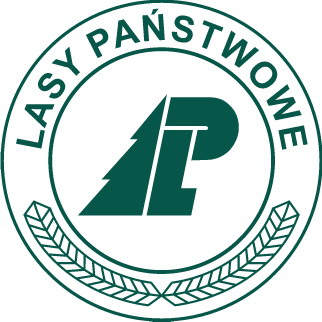 Wytyczne prowadzenia robót budowlanych w Państwowym Gospodarstwie LeśnymLasy PaństwoweWarszawa, 2020Spis treści	Podstawowe skróty używane w Wytycznych……………………..…………..……	5	Wstęp……………………………………………………………………………..……………	6I.	Kwalifikowanie robót do inwestycji (nakładów na budowę środków trwałych) i remontów………………………………………….………………	7II.	Efektywność ekonomiczna inwestycji i remontów………………..…………………	91.	Zasady ogólne………………………………………………………………………………	91.1.	W zakresie działalności administracyjnej i gospodarczej – podstawowej Lasów Państwowych ……………………………………………………………………	91.2.	W zakresie działalności gospodarczej – ubocznej i dodatkowejLasów Państwowych……………………………………………………………..………	102.	Zużycie obiektów budowlanych……………………………………….…………………	102.1.	Zużycie techniczne obiektu budowlanego…………………………….….……………	102.2.	Zużycie funkcjonalne (użytkowe)………………………………………………….……	132.3.	Zużycie środowiskowe…………………………………………………..………….……	143.	Granice opłacalności przeprowadzania inwestycji i remontów……………………	143.1.	Warunek wynikający z porównania kosztów 1m2 powierzchni użytkowej ….………	143.2.	Warunek wynikający z porównania z budową budynku nowegowg obowiązującego aktualnie standardu…………………………………….…………	154.	Rachunek efektywności nakładów na budowę środków trwałych w zakresie działalności gospodarczej – ubocznej i dodatkowej …………….……	16III.	Kosztorysy w robotach budowlanych……………………………………………………	171.	Zasady ogólne………………………………………………………………………………	171.1.	Metody kalkulacji…………………………………………………………….……………	171.2.	Sporządzanie kosztorysu………………………………………………………..………	181.3.	Rodzaje kosztorysów……………………………………………………………………	182.	Kosztorys inwestorski……………………………………………………….……………	183.	Kosztorys ofertowy…………………………………………………………………………	204.	Kosztorys powykonawczy………………………………………………………..………	21IV.	Realizacja inwestycji i remontów……………………………………...……………….	231.	Rozpoczęcie procedury……………………………………………………………………	232.	Przygotowanie zadania do realizacji……………………………………………………	233.	Realizacja robót budowlanych…………………………………………….……………	254.	Czynności po rozliczeniu robót…………………………………………………………	275.	Istotne elementy wymagające szczególnej kontroli realizacji zadania – robót remontowych i inwestycyjnych……………………….………………………	28V.	Prawa i obowiązki uczestników procesu budowlanego…………………………	291.	Inwestor………………………………………………………………………………………	291.1.	Obowiązki inwestora……………………………………………………….…….………	282.	Inspektor nadzoru inwestorskiego………………………………………………………	282.1.	Podstawowe obowiązki inspektora nadzoru inwestorskiego ………………..………	282.2.	Uprawnienia inspektora nadzoru inwestorskiego………………………….….………	303.	Projektant……………………………………………………………………………………	303.1.	Podstawowe obowiązki projektanta…………………………………………….………	303.2.	Uprawnienia projektanta w trakcie realizacji budowy…………………….…..………	314.	Kierownik budowy……………………………………………………………..…..………	314.1.	Podstawowe obowiązki kierownika budowy/kierownika robót………….…...………	314.2.	Uprawnienia kierownika budowy/kierownika robót……………………….….………	33VI.	Umowa jako dokument regulujący stosunki zamawiający – wykonawca………………………………………………………………………………..	341.	Umowa o roboty budowlane…………………………………………………….………	342.	Umowa dotycząca usług projektowych……………………………………….………	353.	Umowa dotycząca pełnienia nadzoru inwestorskiego………………….….………	36VII.	Koreferat………………………………………………………………………….….…………	381.	Obowiązek sporządzenia koreferatu……………………………………………………	382.	Zasady sporządzania i wykorzystania koreferatu……………………………………	38VIII.	Rozliczanie wykonanych zadań budowlanych…………………….….……………	38IX.	Szczególne warunki prowadzenia robót budowlanych przy zabytkach nieruchomych………………………………………………………………….	391.	Definicja zabytku………………………………………………………………….…………	392.	Procedury…………………………………….………………………………………………	393.	Dokumentacja składana do wojewódzkiego konserwatora zabytkówwraz z wnioskiem o wydanie pozwolenia ……………………………………………..	404.	Kwalifikacje uczestników procesu budowlanego ……………………………………	41X.	Budownictwo zrównoważone…………………………………………….….…………	421.	Przykłady oszczędności zużycia energii………………………………….…..………	422.	Przykłady oszczędności zużycia wody…………………………………….….………	433.	Pozostałe działania na rzecz środowiska………………………………….….………	434.	Poprawa efektywności energetycznej…………………………………………………	435.	Instalacja odnawialnych źródeł energii (OZE)…………………………….….………	446.	Efektywność energetyczna…………………………….….…………………….………	45XI.	Standard projektowanych i remontowanych leśniczówek, budynków biurowych oraz innych mieszkań…………………….…………………	461.	Standard leśnych obiektów kubaturowych……………………………….….………	461.1.	Zalecenia dotyczące procesu inwestycyjnego w budownictwie drewnianym………………………………………………………………….…...………	472.	Budynki mieszkalne i gospodarcze dla nadleśniczego i leśniczego…………….	483.	Pomieszczenia biurowe leśnictw………………………………………………………	494.	Budynki biurowe nadleśnictw – standard……………………………………………	51XII.	Obiekty małej architektury………………………………………………………………	54XIII.	Utrzymanie obiektów budowlanych…………………………………….…………….	551.	Odpowiedzialność za właściwe utrzymanie obiektów budowlanych……………	552.	Rodzaje kontroli, których wykonanie powinien zapewnić właściciellub zarządca obiektu budowlanego……………………………………….…..………	552.1.	Zagadnienia ogólne……………………………………………………………..………	552.2.	Kontrola okresowa wykonywana raz w roku………………………………….………	562.2.1. Kontrole instalacji gazowych oraz przewodów kominowych…………….………	582.2.2 .Kontrole robocze………………………………………………………..……………	582.3.	Kontrola okresowa wykonywana raz na pięć lat……………………………..………	582.3.1. Kontrola instalacji elektrycznej……………………………………………..………	592.4.	Kontrola okresowa dla obiektów wielkopowierzchniowych, wykonywana conajmniej dwa razy w roku……………………………………………………….………	602.5.	Kontrola bezpiecznego użytkowania………………………………………….……….	602.6.	Kontrola stanu technicznego kotłów c.o. i klimatyzacji………………………………	612.7.	Ochrona przeciwpożarowa budynków…………………………………………………	623.	Uprawnienia do dokonywania kontroli…………………………………………………	623.1.	Osoby uprawnione do dokonywania kontroli okresowych instalacji elektrycznych, piorunochronnych i gazowych…………………………..…….………	623.2.	Osoby uprawnione do dokonywania kontroli okresowych przewodówkominowych………………………………………………………………………………	634.	Obowiązki właściciela, zarządcy oraz użytkownika obiektów budowlanych po kontroli, podczas której stwierdzono nieprawidłowości………………….………	645.	Dokumentacja użytkowania obiektu budowlanego……………………..…………..	646.	Prawa i obowiązki zarządcy obiektu budowlanego…………………….……………	667.	Obowiązki użytkownika……………………………………………………………………	667.1.	Procedura przejęcia i zwolnienia lokalu………………………………………..………	678.	Wprowadzenie ulepszeń w lokalu przez użytkownika…………………..….……….	67XIV.	Gospodarowanie odpadami…………………………………………………..…………	691.	Odpady komunalne……………………………………………………………….………	692.	Rejestracja w bazie danych odpadowych (BDO)……………………………………	69XV.	Zmiana sposobu użytkowania obiektu budowlanego lub jego części……………………………………………………………………...……………	70XVI.	Rozbiórka, likwidacja, zaniechanie, ujawnienie……………………….…………..	721.	Rozbiórki obiektów budowlanych………………………………………….…..………	722.	Likwidacja środka trwałego warunkująca budowę nowego obiektu….…………	743.	Zaniechanie budowy środka trwałego…………………………………….…..………	744.	Ujawnienie obiektów budowlanych…………………………………………….………	75XVII.	Katastrofa budowlana……………………………………………….…..………………..	77XVIII.	Prawo wodne w budownictwie ogólnym…………………………………………..	781.	Ogólne przepisy Prawa wodnego – definicje i zasady………………….….………	781.1.	Rodzaje korzystania z wód (art. 32, 33, 34 i 35 PW)……………………..…………	781.2.	Proces inwestycyjny w świetle przepisów PW…………………………….…………	781.3.	Wymagalność pozwolenia wodnoprawnego (art. 389 PW)…………………………	791.3.1. Maksymalne okresy obowiązywania pozwolenia wodnoprawnego……………	821.3.2. Niezbędne dokumenty do wydania pozwolenia wodnoprawnego….….………	821.3.3. Organy właściwe do wydania pozwolenia wodnoprawnego……………………	831.4.	Zgłoszenie wodnoprawne………………………………………………………………	841.4.1. Podstawowe zasady dotyczące zgłoszenia wodnoprawnego………………….	851.4.2. Zawartość zgłoszenia wodnoprawnego………………………………….……….	851.5.	Ocena wodnoprawna……………………………………………………………………	851.6.	Zwolnienia z zakazów………………………………………………..………….………	862.	Zalecenia rozwiązań techniczno – budowlanych w zakresie budownictwa ogólnego w rozumieniu Prawa wodnego……………………………	862.1.	Zagospodarowanie wód opadowych oraz roztopowych…………………….………	862.1.1. Budynki i inne obiekty kubaturowe………………………………………..………	862.1.2. Parkingi i szlaki komunikacyjne……………………………………………………	882.2.	Zaopatrzenie budynków i obiektów w wodę………………………………….………	892.2.1. Budynki będące własnością PGL LP: administracyjne, lokale mieszkalne, ośrodki i inne obiekty, do stałego przebywania osób, w których woda przeznaczona jest do spożycia przez ludzi…………..………	892.2.2. Budynki do których dostarczana jest woda z ujęcia stanowiącego własność jednostki LP lub znajdującego się na gruncie jednostki LP..………	912.2.3. Szkółki leśne (z wyłączeniem budynków na szkółce leśnej)……………………	922.2.4. Ochrona ujęć wód……………………………………………………………………	932.2.5. Wymagania dotyczące jakości wody pobieranej z własnego ujęciaz wyłączeniem ujęć dla potrzeb zwykłego korzystania z wód…………………	932.3.	Odprowadzanie i sposób gromadzenia ścieków…………………………….………	94Załączniki……………………………………………………………………………………………	97Wzory druków………………………………………………………………………………………	97Podstawowe skróty używane w WytycznychBDO – baza danych odpadowych,GHG – greenhousegas – gazy cieplarniane,jednostki LP – jednostki organizacyjne Lasów Państwowych,KIW – Księga identyfikacji wizualnej PGL Lasy Państwowe,KOB – książka obiektu budowlanego,MPZP – miejscowy plan zagospodarowania przestrzennego,OZE – odnawialne źródła energii,PAD – punkt alarmowo-dyspozycyjny,PFU – program funkcjonalno – użytkowy,PGZL – Program Gospodarowania Zasobami Lokalowymi jednostki LP,PINB – Powiatowy Inspektor Nadzoru Budowlanego,PW – Prawo wodne,SWZ – specyfikacja warunków zamówienia,STWiORB – specyfikacja techniczna wykonania i odbioru robót.WstępDziałalność jednostek organizacyjnych Lasów Państwowych w zakresie budownictwa leśnego oraz utrzymania wykonanych już budynków i budowli, obok wprowadzania do leśnictwa nowoczesnych, energooszczędnych i przyjaznych dla środowiska technik i technologii, musi być realizowana zgodnie z obowiązującym prawem.„Wytyczne prowadzenia robót budowlanych w Państwowym Gospodarstwie Leśnym Lasy Państwowe” – zwane dalej Wytycznymi – są kontynuacją opracowań z roku 2001 oraz 2012 i mają na celu ułatwienie pracy osobom zajmującym się problematyką inwestycji i remontów budowlanych w nadleśnictwach, zakładach krajowych i regionalnych oraz regionalnych dyrekcjach Lasów Państwowych. Wytyczne mają również na celu wsparcie kierowników jednostek w podejmowaniu decyzji o realizacji zadań, pomóc w pełnieniu funkcji inwestora/zamawiającego oraz zarządcy istniejących obiektów budowlanych, a także ułatwić oraz usprawnić realizację ciążących na nich obowiązków. Wytyczne mają też umożliwić określenie punktów odniesienia niezbędnych do oceny poprawności przygotowania i przebiegu procesu inwestycji i remontów budowlanych.Opracowanie niniejsze ma charakter informacyjno – interpretacyjny, według aktualnego stanu prawnego (sierpień 2020) i nie zwalnia od śledzenia obowiązującego prawa i jego stosowania oraz uwzględnienia lokalnych uwarunkowań.W Wytycznych nie zawarto szczegółowych informacji na temat prowadzenia robót na drogach leśnych, gdyż zostaną one przedstawione w odrębnym opracowaniu.Występujący w treści niniejszych Wytycznych samodzielny zwrot Prawo budowlane oznacza ustawę z dnia 7 lipca 1994 r. – Prawo budowlane (t.j. Dz.U. z 2020 r. poz. 1333). Stan prawny uwzględnia wejście w życie zmian wprowadzonych ustawą Prawo budowlane (wejście w życie dnia 19 września 2020 r.) oraz zmian wprowadzonych ustawą Prawo zamówień publicznych (wejście w życie dnia 1 stycznia 2021 r.).Pojęcia używane w Wytycznych są zgodne ze słownikiem zawartym w art. 3 Prawa budowlanego, a także wybranymi pojęciami zawartymi w art. 2 ustawy z dnia 11 września 2019 r. Prawo zamówień publicznych (t.j. Dz.U. z 2019 r., poz. 2019) – zwanej dalej ustawą PZP, art. 3 ustawy z dnia 29 września 1994 r. o rachunkowości (t.j. Dz.U. z 2019 r., poz. 351 ze zm.) oraz w aktach wykonawczych do ww. ustaw.W sytuacjach gdy w niniejszych Wytycznych zastosowano sformułowanie „zaleca się” zapis należy rozumieć jako rozwiązanie fakultatywne, natomiast w przypadku użycia sformułowań „poleca się”, „stosuje się’”, „powinno być”, „należy” mają one charakter obligatoryjny.I.	Kwalifikowanie robót do inwestycji (nakładów na budowę środków trwałych) i remontówWybrane definicje:1.	remont – należy przez to rozumieć wykonywanie w istniejącym obiekcie budowlanym (środku trwałym), robót budowlanych polegających na odtworzeniu stanu pierwotnego, a niestanowiących bieżącej konserwacji, przy czym dopuszcza się stosowanie wyrobów budowlanych innych niż użyto w stanie pierwotnym;2.	konserwacja obiektu budowlanego (środka trwałego) ma na celu utrzymanie sprawności technicznej obiektu lub jego części, niedopuszczenie do przedwczesnego zniszczenia, ograniczenia jego funkcji, niewłaściwej eksploatacji oraz pogorszenia warunków bezpieczeństwa użytkowania; konserwacja ma charakter prewencyjny, zapobiegający remontom obiektu budowlanego. Bieżąca konserwacja jest przeprowadzana w węższym zakresie niż roboty budowlane stanowiące remont ale za to z większą częstotliwością. Czynności polegające na bieżącej konserwacji są wykonywane na mniejszą skalę i doraźnie. Przez pojęcie bieżącej konserwacji, o jakiej mowa w np. 3 pkt 8 Prawa budowlanego, należy rozumieć wykonanie prac mających na celu utrzymanie obiektu budowlanego w dobrym stanie, w celu jego zabezpieczenia przed szybkim zużyciem się czy też zniszczeniem i dla utrzymania go w celu użytkowania w stanie zgodnym z przeznaczeniem tego obiektu;3.	utrzymanie – wykonywanie robót konserwacyjnych, porządkowych i innych, zmierzających do zwiększenia bezpieczeństwa i wygody użytkowania;4.	budowa – wykonywanie obiektu budowlanego (środka trwałego) w określonym miejscu, a także odbudowa, rozbudowa i nadbudowa obiektu budowlanego;5. przebudowa – wykonywanie robót budowlanych, w wyniku których następuje zmiana parametrów użytkowych lub technicznych istniejącego obiektu budowlanego (środka trwałego), z wyjątkiem jego charakterystycznych parametrów jak: kubatura, powierzchnia zabudowy, wysokość, długość, szerokość bądź liczba kondygnacji. Obowiązujące przepisy nie definiują jednoznacznie pojęcia inwestycji w zakresie budownictwa. Ogólnie jako inwestycję (poza inwestycjami kapitałowymi) rozumie się ponoszenie nakładów na uzyskanie nowej rzeczy, prawa do rzeczy, innych wartości niematerialnych, bądź ulepszenie posiadanej rzeczy. Aby określić czy ponoszony wydatek związany z posiadaną rzeczą jest wydatkiem inwestycyjnym należy odnieść się do istniejącej definicji remontów obiektów budowlanych zawartej w Prawie budowlanym, w przypadku gdy problem dotyczy obiektu budowlanego. Prawo budowlane definiuje remont jako wykonywanie w istniejącym obiekcie robót budowlanych polegających na odtworzeniu stanu pierwotnego, a nie stanowiących bieżącej konserwacji, przy czym dopuszcza się stosowanie wyrobów budowlanych innych niż użyto w stanie pierwotnym z uwagi na zmieniającą się rzeczywistość gospodarczą i postęp techniczny. Zatem za remont można uznać: naprawę czegoś, doprowadzenie do stanu używalności. Wynika z powyższego, że wszelkie roboty wykraczające poza odtworzenie stanu pierwotnego obiektu nie są remontem, powinny być więc kwalifikowane do nakładów inwestycyjnych. Natomiast ustawa o rachunkowości w np. art. 31 ust. 1 precyzuje, że wartość początkową stanowiącą cenę nabycia lub wytworzenia środka trwałego powiększają koszty jego ulepszenia i wymienia tu przebudowę, rozbudowę, rekonstrukcję, adaptację i modernizację. Zwiększenie wartości środka trwałego to faktycznie zakwalifikowanie poniesionych wydatków do inwestycji. Przed podjęciem decyzji należy każdorazowo dokonać analizy planowanego do realizacji przedsięwzięcia pod względem budowlanym i księgowym. W niektórych przypadkach zakres robót może obejmować zarówno roboty remontowe jak i inwestycyjne. II.	Efektywność ekonomiczna inwestycji i remontów1.	Zasady ogólneZgodnie z § 3 rozporządzenia Rady Ministrów z dnia 6 grudnia 1994 r. w sprawie szczegółowych zasad gospodarki finansowej w Państwowym Gospodarstwie Leśnym Lasy Państwowe (Dz.U. z 1994 r. Nr 134 poz. 692) działalność Lasów Państwowych i ich jednostek organizacyjnych jest prowadzona na podstawie rachunku ekonomicznego, stąd w przypadku inwestycji i remontów konieczne jest szukanie rozwiązań optymalnych z punktu widzenia osiągania najkorzystniejszych efektów przy racjonalnym poziomie nakładów bądź kosztów.1.1.	W zakresie działalności administracyjnej i gospodarczej – podstawowej Lasów PaństwowychZadania powinny wynikać bezpośrednio z potrzeb związanych z realizacją celów tej działalności. Inwestycje i remonty powinny być rozpatrywane od strony rzeczowej, z jednoczesnym uwzględnieniem zasady racjonalnego gospodarowania, rozumianej jako zasada najmniejszego nakładu środków na osiągnięcie danego celu, przy założeniu osiągnięcia pożądanej jakości realizacji tego celu; priorytetem jest realizowany cel, a rachunek ekonomiczny ogranicza się do porównywania kosztów związanych z poszczególnymi wariantami realizacji danego zadania lub danego celu, jeżeli takowe warianty istnieją.Każdy zamiar wydatkowania środków przed podjęciem ostatecznej decyzji o realizacji musi być poprzedzony udokumentowaną analizą celowości i ekonomicznego uzasadnienia zadania, a w szczególności:analizą celowości i opłacalności w przypadku remontów istniejącego obiektu, jego przebudowy, rozbudowy, nadbudowy, bez podziału na etapy realizacji, przy czym przy analizie należy uwzględniać łączne nakłady inwestycyjne i remontowe,analizą celowości i porównania kosztów budowy nowych obiektów, związanych z działalnością podstawową, uwzględniającą również koszty zaniechania inwestycji na rzecz innych efektywniejszych rozwiązań, w tym rozbiórki istniejącego obiektu budowalnego.Nie wymagają sporządzania analizy opłacalności poniższe zadania:wymiana zużytych kotłów wykonywanie przyłączy, instalacje pomocnicze,wymiana sprzętu technologicznie przestarzałego,konserwacje (malowanie pomieszczeń), drobne naprawy lub wymiana pojedynczych okien, drzwi oraz inne roboty wykonywane w ramach utrzymania obiektów kubaturowych, do których zarządca jest zobowiązany, usuwanie awarii,wynikające z decyzji administracyjnych,roboty polegające na przywróceniu bezpieczeństwa użytkowania obiektów po wystąpieniu sytuacji szczególnych (np. nawalne deszcze, powódź, huragan, pożar) zgodnie z np. 61 ust. 2 Prawa budowlanego.Wykonanie tych robót musi być uzasadnione (np. wniosek, notatka, protokół). Zasadą racjonalnego gospodarowania powinny być objęte wszystkie działania inwestycyjne, niezależnie od skali, w tym zarówno objęte programami o charakterze ogólnopolskim, przyjęte do realizacji w odrębnym trybie i finansowane ze środków zewnętrznych (np. mała retencja, projekty rozwojowe), jak również elementy małej architektury, obiekty terenowe związane z działalnością edukacyjną, standardowo wyposażane parkingi i miejsca postoju pojazdów, pojedyncze obiekty małej retencji, ogrodzenia posesji.1.2.	W zakresie działalności gospodarczej – ubocznej i dodatkowej Lasów PaństwowychWszystkie inwestycje i remonty powinny być rozpatrywane od strony największej efektywności przy danym nakładzie środków, przez co należy rozumieć, że rachunek ekonomiczny powinien opierać się na porównywaniu uzyskiwanych efektów z nakładami 
w celu wyboru najbardziej rentownego rozwiązania, z uwzględnieniem kosztu kapitału.Podobnym ocenom (czyli rozpatrzeniu od strony największej efektywności przy danym nakładzie środków) w zakresie działalności podstawowej i administracyjnej (z zachowaniem w pierwszej kolejności warunku opłacalności remontu) poddaje się istotne ulepszenia, niebędące warunkiem podstawowym funkcjonowania obiektu, np. termomodernizację lub inwestycje w odnawialne źródła energii. Analiza ekonomiczna inwestycji powinna wykazać, że spodziewane korzyści w trakcie eksploatacji inwestycji będą wyższe od nakładów poniesionych w fazie jej realizacji.2.	Zużycie obiektów budowlanych Określenie stopnia zużycia obiektów budowlanych jest pierwszym krokiem do sprawdzenia opłacalności remontów, przebudowy, rozbudowy, modernizacji budynków.Przez zużycie rozumie się utratę wartości obiektu (nieruchomości) wynikającą ze zużycia technicznego (fizycznego), funkcjonalnego (użytkowego) i środowiskowego.2.1.	Zużycie techniczne obiektu budowlanegoObiekt budowlany składa się z wielu elementów, które spełniają różne funkcje i w związku z tym są wykonywane z materiałów o różnych właściwościach technicznych odpowiadających przeznaczeniu danego elementu. Stan techniczny budynku uzależniony jest od trwałości poszczególnych jego elementów.Zużycie techniczne ustalane w oparciu o rzeczywisty stan techniczny budynków i budowli nie jest i nie może być tożsame z umorzeniem księgowym ustalonym w oparciu o stawki amortyzacyjne.Zużycie techniczne obiektu budowlanego (Sz) wynika z: wieku obiektu, trwałości poszczególnych materiałów,trwałości elementów konstrukcyjnych, wykończeniowych, wyposażenia,wad projektowych i jakości wykonania, prowadzonej gospodarki remontowej. Trwałość techniczna poszczególnych elementów może być równa lub przekraczająca trwałość budynku (fundamenty, ściany, stropy ogniotrwałe), niższa (np. dach, podłogi, stolarka) lub znacznie niższa (roboty wykończeniowe, instalacje) od trwałości budynku.Zużycie techniczne określa się procentowo.Z uwagi na uwzględnienie przy ocenie stanu technicznego obiektu zużycia poszczególnych jego elementów, za najbardziej miarodajne uznaje się średnioważone zużycie techniczne obiektu.Ustalenie średnioważonego zużycia technicznego obiektu polega na ustaleniu stopnia zużycia jego poszczególnych elementów (Se), a następnie obliczeniu średnioważonego zużycia całego obiektu (Sz). Określenie zużycia elementów lub grup elementów budynku (Se) wykonuje się: na podstawie przeglądu obiektu, i indywidualnego określenia stopnia zużycia poszczególnych elementów, z uwzględnieniem kryteriów zawartych w poniższych tabelach:Tab. 1.	Kryteria ogólne oceny i klasyfikacji technicznej stanu elementów budynku.Tab.2.	Kryteria pomocnicze dla określenia stanu technicznego głównych elementów budynku (fundamenty, ściany konstrukcyjne, ścianki działowe).Tab. 3. 	Kryteria pomocnicze dla określenia stanu technicznego elementów wykończeniowych budynku (dachy, stolarka, podłogi i tynki).Uwaga:	W tabelach stopień zużycia budynku dla stanu złego elementu ustalony jest w wysokości 51-70% budynku. Dla takich wartości zasadnym jest prowadzenie robót remontowych. W przypadku elementów wymagających wymiany stopień zużycia wynosi 100%.zakładając zużycie poszczególnych elementów proporcjonalne do wieku, wg wzoru:gdzie:Se	– zużycie techniczne elementu w %,Te	– przewidywany okres trwałości elementu w latach (na podstawie danych z literatury),te 	– dotychczasowy okres eksploatacji elementu w latach.Wyliczenie takie musi być jednak zweryfikowane poprzez porównanie ze stanem faktycznym.Średnioważone zużycie techniczne (SZ) wylicza się na podstawie wzoru:	gdzie:Sz	– średnioważony stopień zużycia technicznego obiektu wyrażony w %,ui	– procentowy udział elementu w całkowitym koszcie budynku w %,Sei	– stopień zużycia danego elementu w %,n	– ilość ocenianych elementów w obiekcie.Procentowy udział elementu w całkowitym koszcie budynku zależy od rodzaju budynku, jego wyposażenia i wieku budynku (np. obecnie koszt robót wykończeniowych i wyposażenia jest znacznie wyższy, niż w obiektach budowanych dawniej). Procentowy udział elementu w całkowitym koszcie budynku powinien odpowiadać strukturze kosztów. Jeżeli nie jest to możliwe z uwagi na brak danych, należy przyjmować strukturę kosztów poszczególnych elementów np. na podstawie biuletynów cen obiektów budowlanych lub publikacji dotyczących ustalania zasad zużycia obiektów budowlanych, w tym na potrzeby ubezpieczenia.W praktyce średnioważone zużycie techniczne obiektów (obliczenie procentu zniszczenia budynku) sporządza się w poniższym układzie tabelarycznym.Tab.4.	Średnioważone zużycie techniczne obiektówRemont budynku może wygenerować bardzo zróżnicowane koszty, które trudno wstępnie oszacować. Niemal w każdym przypadku pojawią się nieprzewidziane wcześniej wydatki, które podwyższą wyliczone koszty. Dlatego zaleca się, aby określając stopień zużycia technicznego dodać do kalkulacji przynajmniej 
20–procentowe zwiększenie z tytułu ponoszonego ryzyka.2.2.	Zużycie funkcjonalne (użytkowe) Jest to zużycie wynikające z porównania wartości użytkowej obiektu z aktualnie preferowanymi (wymaganymi) wartościami, również w zakresie sposobu wykończenia 
i wyposażenia w urządzenia techniczne, jak też możliwości zmiany sposobu wykorzystania. Zużycie funkcjonalne w ścisły sposób jest związane z przyszłą funkcją obiektu. W praktyce oznacza to, że ten sam obiekt w zależności od założonego celu może mieć zużycie zerowe lub stuprocentowe (dyskwalifikujące do podejmowania gruntownego remontu). Przykładem może być leśniczówka, w której nie można przystosować istniejącej kancelarii (przynajmniej w zakresie funkcji) do obowiązującego standardu (np. odrębne wejście, WC).Zużycie funkcjonalne wymaga nakładów na polepszenie wartości użytkowej obiektu (np. na przebudowę, rozbudowę).2.3.	Zużycie środowiskoweZużycie to wynika z dokonanych lub planowanych zmian w budynku lub w otoczeniu budynku (nieruchomości), powodujących uciążliwości w korzystaniu z obiektu zgodnie z obecnym lub założonym celem. Przykładowe czynniki mogące mieć wpływ na zużycie środowiskowe to hałas, wibracje, odcięcie drogi dojazdu poprzez nowy układ komunikacyjny (np. budowę autostrady), zacienienie.Zużycie środowiskowe może dyskwalifikować obiekt (nieruchomość) do dalszego użytkowania. Z uwagi na koszty usunięcia uciążliwości, musi być brane pod uwagę przy analizie nakładów. 3.	Granice opłacalności przeprowadzania inwestycji i remontówAnaliza opłacalności inwestycji i remontów sprowadza się do rozpatrzenia dwóch zasadniczych rozwiązań: zastąpienia istniejącego obiektu nowym bądź dalszego eksploatowania obiektu dotychczasowego przy ponoszeniu niezbędnych w tym celu nakładów i kosztów remontowych. Konieczność przeprowadzenia analizy opłacalności nie dotyczy przypadków, dla których określone zostało zużycie funkcjonalne i/lub środowiskowe.Analiza opłacalności inwestycji i remontów obiektów istniejących powinna dać podstawę do podjęcia racjonalnej decyzji o podjęciu bądź zaniechaniu zadania już na etapie jego przygotowania (i jednoznacznej oceny tej decyzji w przyszłości), stąd należyte wykonanie tego rachunku wymaga gruntownej wiedzy technicznej, aby nie okazało się, że nakłady lub koszty jakie będą musiały być poniesione zasadniczo różnią się od wyliczonych na podstawie stopnia zużycia technicznego.3.1.	Warunek wynikający z porównania kosztów 1 m2 powierzchni użytkowej W celu sprawdzenia opłacalności inwestycji lub remontów należy stosować następujący rachunek efektywności:trgdzie:R	– szacunkowa wysokość potrzebnych nakładów lub kosztów na remont w relacji na 1 m2 powierzchni użytkowej,J	– koszt budowy – wg lokalnych warunków cenowych (realizacje, notowania) – 1 m2 powierzchni użytkowej nowego budynku,Etr	– czynnik dyskontujący – zależny od okresu użytkowania budynku po robotach.gdzie:Sz	– średnioważony stopień zużycia technicznego obiektu.Czynnik J stanowi koszt budowy budynku (cenę za jaką można w aktualnych warunkach wznieść taki obiekt). Określa się go zgodnie z aktualną maksymalną ceną 1 m2 powierzchni użytkowej w nowych budynkach, w oparciu o aktualne obwieszczenie właściwego terytorialnie wojewody w sprawie: ustalenia wysokości wskaźnika przeliczeniowego kosztu odtworzenia 1 m2 powierzchni użytkowej budynków mieszkalnych w danym województwie.Czynnik dyskontujący Etr określa się obliczając jego wielkość indywidualnie w zależności od pozostałego okresu użytkowania budynku po zakończeniu inwestycji lub remontu. Przy ustalaniu tego okresu należy brać pod uwagę zużycie techniczne budynku oraz wartość użytkową jaką będzie on przedstawiać po wykonaniu robót.Etr = 1/(1+r) ngdzie: n	- liczba latr	- stopa dyskontowa		r = d + i + sgdzie:d	- stopa (zwrotu) inwestycji pozbawionych ryzyka (= 0)i	- inflacja, (…), stopa procentowa od lokaty ew. rachunku (np. 1,656% => i = 0,01656),s	- premia za ryzyko (= 0).Do wyliczenia opłacalności inwestycji lub remontu należy założyć, że pozostały okres użytkowania budynku nie będzie dłuższy niż 25 lat (w przybliżeniu średni okres pomiędzy dwoma naprawami gruntownymi obiektu, czas eksploatacji elementów wykończeniowych i wyposażenia budynku w instalacje).Należy przyjąć, że budynki, w których zużycie ścian nośnych przekracza 40%, nadają się jedynie do napraw zabezpieczających.W przypadku robót remontowych wykonywanych kompleksowo wraz z przebudową, rozbudową, modernizacją w celu dostosowania do bieżących potrzeb w zakresie funkcjonalności i wyposażenia, szacunkowa wartość robót w relacji na 1 m2 powierzchni użytkowej (R) powinna uwzględniać roboty inwestycyjne i remontowe w tym wynikające ze zużycia funkcjonalnego i środowiskowego.3.2.	Warunek wynikający z porównania z budową budynku nowego 
wg obowiązującego aktualnie standarduGraniczna wartość koniecznych do wykonania robót budowlanych (remontowych i inwestycyjnych) nie może przekraczać 55 % budowy obiektu nowego wykonanego zgodnie z obowiązującymi standardami (z uwzględnieniem uzyskania efektu końcowego obejmującego całe zadanie). W nakładach na budowę obiektu nowego należy uwzględnić również koszty rozbiórki (w przypadku budowy obiektu nowego w miejscu dotychczasowego) lub uzbrojenia i zagospodarowania terenu (gdy nowy obiekt będzie budowany w innym miejscu). W przypadkach szczególnych, gdy wystąpią istotne uzasadnione warunki jednostka będzie musiała uzyskać zgodę rdLP bądź DGLP. PodsumowanieWyjątkiem od obowiązku zachowania warunków opisanych w rozdziałach 3.1 i 3.2, które muszą być spełnione łącznie, przy podejmowaniu remontów może być sytuacja, gdy przedmiotem oceny są obiekty zabytkowe lub o szczególnych walorach architektonicznych, przy czym wartość koniecznych do wykonania robót, poza wyjątkowymi przypadkami, nie powinna przekraczać kosztu budowy obiektu nowego wykonanego zgodnie z obowiązującymi standardami.Racjonalność decyzji dotyczącej wykonania robót powinna być zweryfikowana ponownie na etapie kosztorysu inwestorskiego.W przypadku budynków gospodarczych kluczowe jest określenie celowości podejmowania remontu i/lub przebudowy. Analiza opłacalności wykonania robót budowlanych powinna być sporządzona analogicznie jak dla pozostałych budynków (mieszkalnych, biurowych).4.	Rachunek efektywności nakładów na budowę środków trwałych w zakresie działalności gospodarczej – ubocznej i dodatkowejW przypadku oceny projektów inwestycji budowlanych można zastosować metody oceny projektów inwestycyjnych jak i metody pośrednio uwzględniające ryzyko w procesie decyzji inwestycyjnej, w tym:metodę zaktualizowanej wartości netto (NPV), która daje jednoznaczny wynik, konkretną wartość zysku lub straty, powstałą w wyniku realizacji danego projektu inwestycyjnego; metodę wewnętrznej stopy zwrotu (IRR), która daje wynik rentowności względnej, co pozwala na dokonywanie porównań projektów inwestycyjnych, wymagających zaangażowania różnych kwot;metodę okresu zwrotu inwestycji, która pozwala zorientować się w poziomie ryzyka związanego z realizacją projektu inwestycyjnego, wskazując po jakim czasie nastąpi zwrot zaangażowanego kapitału;metodę indeksu rentowności (PI), która podobnie jak metoda IRR, pozwala na ustalenie relatywnej opłacalności projektu inwestycyjnego.Metodę NPV należy traktować jako metodę podstawową, pozostałe mają charakter pomocniczy.Powyższe jedynie sygnalizuje problem metod oceny projektów inwestycyjnych w zakresie działalności ubocznej i dodatkowej. W praktyce w jednostkach ocena taka będzie wykonywana tylko dla prostych zadań, o niewielkich nakładach. Z uwagi na ryzyko związane z rentownością przedsięwzięć z zakresu działalności gospodarczej – ubocznej i dodatkowej i związane z tym narażenie się na zarzut niegospodarności (poprzez brak rentowności wykonanych zadań), w przypadku zadań wymagających dużych nakładów (np. obiekty wypoczynkowe, obiekty związane z działalnością łowiecką (kwatery łowieckie)), wskazane byłoby dokonywanie takich ocen poprzez zlecanie ich wyspecjalizowanym jednostkom.III.	Kosztorysy w robotach budowlanych1.	Zasady ogólneKosztorys budowlany to dokument finansowy, określający kalkulację ceny według ustalonych metod, w oparciu o przedmiar lub obmiar robót. Kosztorysy budowlane w różnej formie, zakresie i stopniu szczegółowości sporządza się na każdym etapie robót budowlanych. Kosztorys budowlany zawiera rodzaje wykonywanych robót, ich ilość oraz wartość. W kalkulacji kosztorysowej obowiązuje zasada, że dla każdego obiektu budowlanego, stanowiącego odrębną całość użytkową lub konstrukcyjną, sporządza się odrębny kosztorys. W praktyce w obiekcie budowlanym można wyróżnić grupy jednorodnych robót (np. roboty ogólnobudowlane, instalacje wodociągowo-kanalizacyjne, instalacje centralnego ogrzewania, instalacje elektryczne wewnętrzne), dla których sporządza się wyodrębnioną część dokumentacji projektowej i które mogą być realizowane przez różnych wykonawców. Dla każdej z tych grup robót sporządza się odrębny kosztorys. W przypadku robót remontowych czy modernizacyjnych, kosztorys sporządza się tylko dla zakresu robót do wykonania, a nie całego obiektu.1.1.	Metody kalkulacjiNiezależnie od rodzaju kosztorysu i jego przeznaczenia kalkulacja kosztorysowa może być dokonana metodą: uproszczoną, szczegółową, mieszaną.1)	Metoda kalkulacji uproszczonejW kosztorysowaniu uproszczonym cena kosztorysowania jest iloczynem ilości scalonych jednorodnych robót (np. posadzki betonowej), oraz cen jednostkowych robót, a także podatku od towarów i usług VAT.2)	Metoda kalkulacji szczegółowejPrzy ustaleniu cen kosztorysowych robót w tej metodzie należy posługiwać się następującą formułą kalkulacyjną:CK = R + M + Kz + S+ Kp + Zgdzie:CK	–	cena kosztorysowa określonego zakresu rzeczowego robót (obiektu, wydzielonego elementu, obiektu branżowego rodzaju robót lub wyodrębnionej w kosztorysie pozycji kalkulacyjnej),R	– koszty robocizny bezpośredniej,M	– koszty materiałów bezpośrednich,Kz	– koszty zakupu materiałów obejmujące również koszty ich transportu zewnętrznego,S	– koszty pracy sprzętu oraz środków transportu technologicznego,Kp	– koszty pośrednie (uwzględniające nie ujęte w kosztach bezpośrednich koszty zaliczane zgodnie z odrębnymi przepisami do kosztów uzyskania przychodów, w szczególności koszty ogólne budowy oraz koszty zarządu),Z	– zysk kalkulacyjny.1.2.	Sporządzanie kosztorysuKosztorys sporządzany jest przez kosztorysanta. W budownictwie kosztorysantem może być:architekt,inżynier budownictwa, zarówno specjalności budownictwo, jak i instalacji sanitarnych oraz elektrycznych,inna osoba, gdyż zawód ten obecnie nie wymaga specjalnych uprawnień.Zaleca się aby kosztorysant posiadał doświadczenie i praktyczną wiedzę techniczną.1.3.	Rodzaje kosztorysówW niniejszych wytycznych wyróżnia się i definiuje następujące rodzaje kosztorysów:kosztorys inwestorskikosztorys ofertowykosztorys powykonawczyw przypadku udzielonego zlecenia lub zawarcia umowy bez kosztorysu ofertowego,w przypadku udzielonego zlecenia lub zawarcia umowy na podstawie kosztorysu ofertowego.Przyjęta w niniejszych wytycznych definicja kosztorysu powykonawczego w przypadku wystąpienia kosztorysu ofertowego wynika ze stosowanego w praktyce obiegowego nazewnictwa.2.	Kosztorys inwestorskiSposób wykonania kosztorysu inwestorskiego reguluje rozporządzenie Ministra Infrastruktury z dnia 18 maja 2004 r. w sprawie określenia metod i podstaw sporządzania kosztorysu inwestorskiego, obliczania planowanych kosztów prac projektowych oraz planowanych kosztów robót budowlanych określonych w programie funkcjonalno-użytkowym.Kosztorys inwestorski jest sporządzany przez inwestora (zamawiającego) lub na jego zlecenie przed rozpoczęciem robót budowlanych. Stanowi kalkulację wartości robót (całkowitego szacunkowego wynagrodzenia wykonawcy), bez podatku od towarów i usług VAT. Kosztorys ten sporządzany jest na potrzeby inwestora.Kosztorys inwestorski służy do określenia wielkości środków finansowych niezbędnych do realizacji planowanego zadania, stąd wymagane jest, aby była to obiektywna i możliwie niezależna informacja. Kosztorys ten pozwala określić:budżet budowy,koszty poszczególnych etapów prac budowlanych.Wyliczona w kosztorysie inwestorskim wartość kosztorysowa robót budowlanych stanowi podstawę do ustalenia szacunkowej wartości zamówienia (bez podatku od towarów i usług) i stanowi podstawę do określenia procedury przetargowej (zależnej od progu finansowego, w jakim mieści się zadanie), w wyniku której zostanie wyłoniony wykonawca robót budowlanych zadania. Jest to podstawowa funkcja kosztorysu inwestorskiego. Kosztorys inwestorski jest też podstawą do określenia środków jakie zamawiający zamierza przeznaczyć na realizację zadania. W przypadku robót budowlanych kosztorysy inwestorskie powinny być aktualizowane, najpóźniej na 6 miesięcy przed dniem wszczęcia postępowania o udzielenie zamówienia. Kosztorys inwestorski sporządza się metodą kalkulacji uproszczonej.Podstawę do sporządzania kosztorysu inwestorskiego stanowią:dokumentacja projektowa,przedmiar robót,b)	specyfikacja techniczna wykonania i odbioru robót budowlanych,c)	założenia wyjściowe do kosztorysowania,d)	ceny jednostkowe robót podstawowych.Przy ustalaniu cen jednostkowych robót należy stosować w kolejności:a)	ceny jednostkowe robót określone na podstawie danych rynkowych, w tym danych z zawartych wcześniej umów lub powszechnie stosowanych, aktualnych publikacji wg aktualnego na dzień sporządzania kosztorysu poziomu cen, 
np. wg wydawnictw Sekocenbud,b)	kalkulacje szczegółowe wg katalogów lub indywidualne dla robót, dla których nie ma odpowiednich pozycji katalogowych.Przedmiar robót do kosztorysu inwestorskiego wg definicji zawartej w rozporządzeniu Ministra Infrastruktury z 18 maja 2004 r.2 to opracowanie zawierające zestawienie przewidywanych do wykonania robót w kolejności technologicznej ich wykonania, wraz z ich szczegółowym opisem, miejscem wykonania lub wskazaniem podstaw ustalających szczegółowy opis, z wyliczeniem i zestawieniem ilości jednostek miar robót podstawowych oraz wskazaniem podstaw do ustalania cen jednostkowych robót lub jednostkowych nakładów rzeczowych. Przedmiar ten wchodzi w skład kosztorysu inwestorskiego.Kosztorys inwestorski to jedyny kosztorys, który w sposób w miarę precyzyjny regulowany jest przez przepisy i poza powyższą definicją, nie zawiera szczegółowych ustaleń dotyczących formy i zakresu przedmiaru robót oraz zasad jego opracowywania.Zaleca się, aby przedmiar do kosztorysu inwestorskiego był opracowywany wg ustaleń tego rozporządzenia (jak przedmiar wykonywany dla potrzeb wykonawców), z uzupełnieniem o wskazanie podstaw do ustalania cen jednostkowych robót lub jednostkowych nakładów rzeczowych, jakie zostały ustalone w założeniach wyjściowych do kosztorysowania.Założenia wyjściowe do kosztorysowania – to ustalane przez inwestora (zamawiającego) dane techniczne, technologiczne i organizacyjne nie określone w dokumentacji projektowej oraz specyfikacji technicznej wykonania i odbioru robót (STWiORB), a mające wpływ na cenę kosztorysową a także ustalane przez zamawiającego wymagania dotyczące metod i podstaw opracowania kosztorysu inwestorskiego (zamawiający może te dane z góry założyć). Przykład założeń wyjściowych do kosztorysowania został zamieszczony w załączniku nr 1 do niniejszych Wytycznych.W praktyce zamiast szczegółowego opisu oraz kalkulacji jednostkowych nakładów rzeczowych wykorzystuje się odpowiednie pozycje katalogów nakładów rzeczowych poszczególnych rodzajów (np. KNR, KNNR, PKZ, inne), stosowane wprost lub przez analogię.Układ kosztorysuZgodnie z rozporządzeniem Ministra Infrastruktury z dnia 18 maja 2004 r.2 kosztorys inwestorski powinien składać się z: strony tytułowej,ogólnej charakterystyki opisywanego obiektu lub robót,przedmiaru robót,kalkulacji uproszczonej,tabeli wartości elementów scalonych wraz z narzutami kosztów i zysków,załączników:założeń wyjściowych do projektowania,kalkulacji szczegółowych cen jednostkowych, analiz indywidualnych nakładów rzeczowych, analiz własnych czynników produkcji.3.	Kosztorys ofertowyKosztorys ofertowy jest dokumentem, stanowiącym kalkulację ceny oferty, jest przygotowany przez wykonawcę robót na żądanie zamawiającego (inwestora), przed podpisaniem umowy na wykonanie planowanej inwestycji, jako propozycja wynagrodzenia wykonawcy za wykonanie robót budowlanych.Zawiera ceny szczegółowe lub uproszczone (wg ustaleń zamawiającego), za które wykonawca jest skłonny wykonać usługę lub obiekt określony przez zamawiającego na jego warunkach. Wykonawca przygotowuje kosztorys ofertowy na żądanie zamawiającego podczas składania oferty w przetargu albo na zakończenie negocjacji w trybie bezprzetargowym. W szczególnych przypadkach (np. roboty dodatkowe i zamienne) kosztorys ofertowy może stanowić podstawę do negocjacji wynagrodzenia za realizację robót.Kosztorys ofertowy, podobnie jak kosztorys inwestorski, wykonywany jest na określony dzień, przed podjęciem prac budowlanych.O formie i zawartości kosztorysu decyduje zamawiający (inwestor).Podstawę do sporządzania kosztorysu ofertowego sporządzanego w trakcie przetargu stanowią:dokumentacja projektowa sporządzona w oparciu o rozporządzenie Ministra Infrastruktury z dnia 2 września 2004 r.3, zawierająca m.in. przedmiar,STWiORB;opis sposobu obliczania ceny za roboty budowlane zawarty w specyfikacji warunków zamówienia – SWZ lub opisie potrzeb i wymagań (istotny, chociaż często ograniczany do minimum obowiązek ustawowy PZP),ceny jednostkowe robót podstawowych,jednostkowe nakłady rzeczowe,ceny jednostkowe czynników produkcji oraz wskaźniki kosztów pośrednich oraz zysku – dla kalkulacji szczegółowej.Przykładowy zakres opisu sposobu obliczenia ceny został zamieszczony w załączniku nr 2 do niniejszych Wytycznych.Zgodnie z rozporządzeniem Ministra Infrastruktury z dnia 2 września 2004 r. przedmiar robót, przygotowywany dla wykonawców, powinien zawierać zestawienie przewidywanych do wykonania robót podstawowych w kolejności technologicznej ich wykonania wraz z ich szczegółowym opisem lub wskazaniem podstaw ustalających szczegółowy opis oraz wskazaniem właściwych STWiORB, z wyliczeniem i zestawieniem ilości jednostek przedmiarowych robót podstawowych.Przedmiar sporządzany dla wykonawców jest częścią dokumentacji projektowej. Tabele przedmiaru robót powinny zawierać pozycje przedmiarowe odpowiadające robotom podstawowym.W tabelach przedmiaru robót nie uwzględnia się robót tymczasowych – robót, które są projektowane i wykonywane jako potrzebne do wykonania robót podstawowych, ale nie są przekazywane zamawiającemu i są usuwane po wykonaniu robót podstawowych, z wyłączeniem przypadków, gdy istnieją uzasadnione podstawy do ich odrębnego rozliczania.Z uwagi na brak obligatoryjnie obowiązujących katalogów nakładów rzeczowych, na zamawiającym spoczywa obowiązek określenia wymagań w stosunku do jakości, zasad obmiaru oraz sposobu wykonania i odbioru wykonanych robót. W praktyce, podobnie jak w przypadku przedmiarów do kosztorysu inwestorskiego, również i w przypadku przedmiaru dla wykonawców opis i kalkulacje nakładów poszczególnych robót zastępowane są przez podanie odpowiednich pozycji katalogów nakładów rzeczowych (np. KNR, KNNR, PKZ, inne) stosowanych wprost lub przez analogię.W przypadku wynagrodzenia ryczałtowego wg art. 628 Kodeksu cywilnego (cena stała uzgodniona w umowie, nie podlegająca zmianie w okresie realizacji, aż do zakończenia i odbioru przedmiotu umowy, o ile w umowie nie zapisano klauzuli umożliwiającej zmianę ceny) oferta może się sprowadzić do podania ceny ryczałtowej, a przedmiar nie jest wymagany. Jednakże ze względu na umożliwienie dokonania płatności częściowych lub rozliczenia wykonanego zakresu w przypadku rozwiązania umowy przed zakończeniem realizacji robót, zaleca się zobowiązanie wykonawcy do przedstawienia kosztorysu ofertowego uproszczonego wraz z harmonogramem rzeczowo-finansowym przed podpisaniem umowy. 4.	Kosztorys powykonawczyZaleca się, aby rozliczenie robót budowlanych kosztorysem powykonawczym było podstawową formą rozliczania robót.Kosztorysem powykonawczym według przyjętego, powszechnie stosowanego nazewnictwa, nazywany jest kosztorys sporządzany w przypadku umowy zawartej na podstawie kosztorysu ofertowego, stanowiący kalkulację dla ustalenia wynagrodzenia wykonawcy za faktycznie wykonane roboty.Kosztorys powykonawczy jest stosowany przy rozliczeniu kosztorysowym robót i jest sporządzany przez wykonawcę. Stanowi kalkulację dla ustalenia wynagrodzenia wykonawcy za faktycznie wykonane i odebrane roboty oraz uwzględnia zaistniałe w trakcie budowy:faktyczne ilości jednostek przedmiarowych robót (udokumentowanych za pomocą sprawdzonego obmiaru), pierwotnie przewidzianych w kosztorysie ofertowym, w tym pozycji zaniechanych (z obmiarem zero),roboty dodatkowe w odniesieniu do umowy - zlecone dodatkowo w trakcie realizacji (niezależnie od przyczyn ich powstania, tj. takie których nie można było przewidzieć, pominięte w dokumentacji projektowej lub występujące 
w dokumentacji, lecz nie ujęte w przedmiarze), roboty zamienne, czyli prace wykonane zamiast przewidzianych, np. w innej technologii lub przy użyciu innych materiałów.Podstawy sporządzenia kosztorysu powykonawczego:dokumentacja budowy, w tym dokumentacja projektowa, rysunki opisy i inne opracowania służące realizacji robót, książka obmiarów robót (wzór stanowi załącznik nr 3 do niniejszych Wytycznych), dziennik budowy, w tym wewnętrzny dziennik budowy, ewentualnie dziennik montażu (o ile jest wymagany), protokoły odbiorów robót zanikowych, częściowych i końcowych,kosztorys ofertowy w zakresie cen jednostkowych robót lub jednostkowych nakładów rzeczowych oraz cen czynników produkcji i wskaźników narzutów,szczegółowe zasady rozliczenia robót zapisane w umowie.Należy pamiętać, że zgodnie z wymogami formalno-prawnymi zamawiający (inwestor) powinien (na podstawie protokołu konieczności, dokumentacji zamiennej) odrębną umową lub aneksem określić roboty dodatkowe. Wykonawca nie powinien przystępować do realizacji robót dodatkowych niezależnie od przyczyn ich powstania bez pisemnej zgody zamawiającego i zatwierdzonego przez zamawiającego (po negocjacjach) kosztorysu ofertowego na roboty dodatkowe. W celu zminimalizowania ryzyka sporów  zasady rozliczeń wynagrodzenia wykonawcy z tytułu robót dodatkowych powinny być ukształtowane w treści umowy zasadniczej.Na wycenę robót, składają się, zależnie od ustaleń zamawiającego, kosztorysy powykonawcze poszczególnych obiektów lub robót, ujęte w jeden kosztorys lub sporządzone odrębnie.IV.	Realizacja inwestycji i remontów1.	Rozpoczęcie proceduryMożliwe są do zastosowania dwie formy prowadzenia robót: zaprojektuj i wybuduj lub zaprojektuj, wybuduj.Przed podjęciem decyzji dotyczącej budowy/remontu/przebudowy obiektu budowlanego konieczne jest spełnienie następujących warunków:Analiza i udokumentowanie potrzeb przeprowadzone zgodnie ze wzorem wniosku inwestycyjnego (stanowiącego załącznik nr 4 do niniejszych Wytycznych), dla zadań o wartości ustalonej przez DGLP lub rdLP. Z wyłączeniem przypadków wyszczególnionych w rozdziale II. Efektywność ekonomiczna inwestycji i remontów jednostka zobligowana jest do przeprowadzenia stosownych analiz, również w pozostałych przypadkach poniżej ww. progów;Właściwa kwalifikacja rodzaju robót budowlanych – remont, inwestycja;Należy podkreślić, że nie nazwa zadania ale charakter planowanych prac określają prawidłowość kwalifikacji robót. Niemniej jednak powinno się dążyć, aby nazwa zadania dokładnie odpowiadała charakterowi planowanych robót.W przypadku remontu – weryfikacja zapisów umów z użytkownikiem obiektu, 
tj. Praw i obowiązków stron w zakresie korzystania z obiektu, jego eksploatacji, modernizacji i napraw, oraz protokołów przekazania budynków;Analiza zakresu robót uwzględniająca kompleksową realizację przedsięwzięcia inwestycyjnego/remontowego;Rozpatrzenie możliwości wyboru optymalnej lokalizacji (w pierwszej kolejności należy przeanalizować możliwość adaptacji istniejących obiektów na terenie danego leśnictwa, dojazd, komunikacja, media, konieczność uzyskiwania decyzji i pozwoleń, i in.);Oszacowanie wartości zadania (wartości kosztorysowej inwestycji, kosztu obiektu), analiza możliwości finansowych i określenie źródeł finansowania;Przygotowanie wstępnych założeń projektowych;Przygotowanie wniosku wymienionego w ppkt. a).Założenie w SILP numeru zadania inwestycyjnego w rodzaju inwentarza I000010 w odpowiedniej grupie czynności zgodnej z przeznaczeniem obiektu budowlanego i późniejszym zaklasyfikowaniem w klasyfikacji środków trwałych.Wystąpienie z wnioskiem inwestycyjnym i uzyskanie akceptacji rdLP/DGLP zgodnie z aktualnymi wytycznymi (etap I, akceptacja wstępna).2.	Przygotowanie zadania do realizacjiUjęcie zadania w planie finansowo-gospodarczym.Przygotowanie do realizacji zadania inwestycyjnego lub remontowego:Udokumentowanie praw do terenu lokalizacji;Określenie kategorii obiektu, jego funkcji i nazwy zadania;Opracowanie, w zależności od potrzeb, założeń projektowych lub programu funkcjonalno – użytkowego (PFU) przedsięwzięcia(w tym określenie zakresu dokumentacji projektowej dostosowanej do specyfiki i charakteru obiektu, stopnia skomplikowania robót budowlanych, trybu udzielenia zamówienia publicznego, postępowania poprzedzającego rozpoczęcie robót budowlanych;Sprawdzenie w miejscowym planie zagospodarowania przestrzennego (MPZP) możliwości przeprowadzenia przedsięwzięcia w danej lokalizacji lub uzyskanie decyzji o warunkach zabudowy i zagospodarowania terenu;Uzyskanie mapy do celów projektowych (z inwentaryzacją obiektów i zagospodarowania terenu) i opinii geologicznej;Uzyskanie warunków przyłączenia do sieci uzbrojenia terenu;Ocena konieczności opracowania oceny oddziaływania przedsięwzięcia na środowisko, albo oceny oddziaływania na obszar natura 2000;Inwentaryzacja i waloryzacja zieleni;Uzyskanie wstępnych opinii konserwatorskich, o ile są wymagane;Ustalania geotechnicznych warunków posadowienia obiektów budowlanych;Inne wymagane przepisami. Podpunkty e) –k) mogą zostać zlecone projektantowi, który winien wówczas ponadto uzyskać pozwolenie na budowę (o ile jest wymagane) lub dokonać skutecznego zgłoszenia robótOszacowanie wartości prac projektowych, ustalenie sposobu wyboru wykonawcy dokumentacji projektowej/zadania w oparciu o założenia projektowe lub PFU, zgodnego z ustawą PZP oraz regulaminem udzielania zamówień jednostki organizacyjnej Lasów Państwowych (zwanych dalej jednostkami LP). Zaleca się zawarcie umowy na sporządzenie dokumentacji projektowej z jednoczesnym określeniem warunków i zasad sprawowania nadzoru autorskiego.Wybór projektanta albo wykonawcy w trybie zaprojektuj i wybuduj, jeżeli taka forma została wybrana.Zaleca się rozważenie wyboru inspektora nadzoru inwestorskiego na etapie umożliwiającym weryfikację przez niego dokumentacji technicznej i kosztorysowej, co może mieć korzystny wpływ na odbiór dokumentacji projektowej przez zamawiającego.Weryfikacja poprawności ww. dokumentacji za pomocą koreferatów sporządzonych przez osoby posiadające odpowiednie uprawnienia. Wymóg sporządzania koreferatów dokumentacji projektowej lub PFU zgodnie ze wskazaniami zawartymi w rozdziale VII. Koreferat niniejszych Wytycznych.Odbiór dokumentacji projektowej poprzez:odbiór koncepcji, jeżeli była przez nadleśnictwo wymagana,odbiór kompletnego projektu budowlanego zgodnie z zapisami art. 34 i art. 42 Prawa budowlanego (opcjonalnie w trybie sporządzenia koreferatu),uzyskanie wymaganych decyzji administracyjnych i pozwoleń,odbiór projektu wykonawczego wraz ze STWiORB, przedmiarem i kosztorysem inwestorskim.Uprawomocnienie się decyzji o pozwoleniu na budowę lub brak sprzeciwu po zgłoszeniu robót.Akceptacja ostateczna jednostki nadrzędnej, jeżeli jest wymagana lub zaniechanie przedsięwzięcia (etap II).3.	Realizacja robót budowlanychPrzykładowy schemat realizacji robót budowlanych:Uzyskanie ostemplowanego dziennika budowy;Oszacowanie wartości zamówienia na podstawie kosztorysu inwestorskiego;Ustalenie sposobu wyboru wykonawcy;Wybór wykonawcy robót zgodnie z ustawą PZP oraz regulaminem udzielania zamówień jednostki LP;Zawarcie umowy z wykonawcą robót budowlanych;Zawarcie umowy z wykonawcą dokumentacji projektowej na sprawowanie nadzoru autorskiego w przypadku braku wcześniejszych zapisów umownych;Zapewnienie wyznaczenia kierownika budowy, inspektora nadzoru inwestorskiego;Dla zabezpieczenia interesu zamawiającego (Inwestora) nie jest dopuszczalne łączenie funkcji inspektora nadzoru i projektanta.Zawiadomienie Powiatowego Inspektora Nadzoru Budowlanego (PINB) o zamierzonym terminie rozpoczęcia budowy (rozbiórki) i robót budowlanych, dla których wymagane jest: pozwolenie na budowę, zgłoszenie budowy lub zgłoszenie przebudowy z dołączeniem oświadczeń kierownika stwierdzających sporządzenie planu bezpieczeństwa i ochrony zdrowia i inspektora nadzoru inwestorskiego (w przypadku jego ustanowienia) o przyjęciu obowiązku pełnienia nadzoru inwestorskiego nad danymi robotami budowlanymi, oświadczenie projektanta i projektanta sprawdzającego o sporządzeniu projektu technicznego7 oraz inne dokumenty wymagane przez PINB;Moment rozpoczęcia budowy (termin, który należy wskazać w zgłoszeniu) ustawa Prawo budowlane precyzuje jako dzień podjęcia tzw. prac przygotowawczych. Termin rozpoczęcia prac nie może być wcześniejszy niż termin, w którym decyzja o pozwoleniu na budowę staje się ostateczna lub wykonalna. Zawiadomienie o zamierzonym terminie rozpoczęcia robót budowlanych projektanta sprawującego nadzór nad zgodnością realizacji budowy z projektem. Protokolarne przekazanie terenu budowy (Protokół przekazania terenu budowy/robót stanowi wzór 2.3.16 we wzorniku druków);Wyznaczenie geodezyjne obiektów w terenie (w przypadku ustanowienia kierownika budowy zapewnienie geodezyjnego wyznaczeniu w terenie, a po wybudowaniu – geodezyjnej inwentaryzacji powykonawczej obiektu należy do podstawowych obowiązków kierownika budowy);Zagospodarowanie terenu budowy wraz z budową tymczasowych obiektów;Wykonanie przyłączy do sieci infrastruktury technicznej na potrzeby budowy; Przeprowadzanie zatwierdzeń materiałowych przez inspektora nadzoru przed wbudowaniem;Monitorowanie odstępstw od projektu i kwalifikacja ich jako zmiany istotne i nieistotne i ich udokumentowanie. W przypadku konieczności wykonania robót dodatkowych lub zamiennych należy je właściwie udokumentować;Zgłaszanie i odbiór robót zanikających i ulegających zakryciu dokonywać wpisem do dziennika budowy dla robót wymagających pozwolenia na budowę.W pozostałych przypadkach należy wprowadzić wewnętrzny dziennik budowy (wewnętrzny dziennik budowy Lasów Państwowych stanowi wzór 2.3.17 we wzorniku druków8) i dokonywać w nim stosownych zapisów, w szczególności dotyczących zgłaszania i odbioru robót zanikających i ulegających zakryciu.Odbiory częściowe etapów robót (Protokół odbioru komisyjnego robót (częściowego/końcowego) stanowi wzór 2.3.10.1. oraz Protokół finansowego częściowego/końcowego odbioru robót stanowi wzór 2.3.19. we wzorniku druków8), z udziałem przedstawiciela zamawiającego;Zagospodarowanie odpadów zgodnie z ustawą o odpadach;Rozpoczęcie procedury odbiorowej powinno zostać poprzedzone wpisem kierownika budowy, wpisem do dziennika budowy/wewnętrznego dziennika budowy zgłoszeniem gotowości do odbioru robót i pisemnym powiadomieniem Zamawiającego (inwestora) za pośrednictwem Wykonawcy o zakończeniu robót budowlanych i zgłoszeniem do ich odbioru. Następnie gotowość do odbioru powinna zostać potwierdzona wpisem do dziennika budowy/wewnętrznego dziennika budowy przez inspektora nadzoru o czym powinien zostać niezwłocznie powiadomiony Zamawiający. Odbiory końcowe powinny być przeprowadzone komisyjnie (Protokół odbioru komisyjnego robót (częściowy/końcowy) stanowi wzór 2.3.10.1. oraz Protokół finansowego częściowego/końcowego odbioru robót stanowi wzór 2.3.19 we wzorniku druków8), z udziałem przedstawiciela zamawiającego.Dokumentacja powykonawcza.Do dokumentacji powykonawczej powinny zostać załączone dokumenty: atesty, deklaracje właściwości użytkowych, aprobaty techniczne tych materiałów i wyrobów użytych do budowy, dla których w dokumentacji projektowej zostały określone szczegółowe parametry. Ww. dokumenty powinny zawierać potwierdzenie kierownika budowy i inspektora nadzoru wbudowania tych materiałów i wyrobów w realizowanej inwestycji. Po odbiorze końcowym robót Wykonawca winien dostarczyć kartę gwarancyjną dla wykonanego obiektu (wzór karty gwarancyjnej stanowi załącznik nr 6 do niniejszych Wytycznych).W przypadku rozbudowy, przebudowy i nadbudowy zalecane jest sporządzenie inwentaryzacji budowlanej powykonawczej powierzchni użytkowej netto i całkowitej obiektu kubaturowego (inwentaryzacja powinna zostać sporządzona w przypadku, gdy jednostka przed rozpoczęciem ww. robót nie była w posiadaniu dokumentacji budynku lub była ona niekompletna albo od czasu jej wykonania zaszły zmiany wskutek prowadzonych robót bądź awarii). Inwentaryzacja winna zawierać: zwymiarowane rzuty kondygnacji, przekroje z rzędnymi posadzek, wysokościami, elewacje, krótki opis techniczny, dokumentację fotograficzną budynku.t)	Pozwolenie na użytkowanie.Konieczność oraz warunki uzyskania pozwolenia na użytkowanie wynika z zapisów Prawa budowlanego (Obowiązek uzyskania pozwolenia na użytkowanie powinien być nałożony na wykonawcę za pomocą zapisów umownych określających m.in. zasadę zapłaty części należności za wykonane roboty po uzyskaniu stosownych decyzji).Rozliczenie zgodnie z warunkami określonymi w zawartej umowie.Czynności po rozliczeniu robótUstalenie prawidłowej wartości początkowej, wysokości stawki amortyzacyjnej, terminu rozpoczęcia naliczenia amortyzacji.Przyjęcie do ewidencji środków trwałych nowego środka trwałego (OT) powinno nastąpić nie wcześniej niż po uprawomocnieniu się decyzji o pozwoleniu na użytkowanie, bądź po upłynięciu terminu do wniesienia sprzeciwu przez organ nadzoru budowlanego lub wydanym zaświadczeniu. W pozostałych przypadkach podstawą przyjęcia środka trwałego jest data sporządzenia protokołu końcowego odbioru robót. Uzupełnienie wszystkich masek opisowych nowego środka trwałego w SILP.Przypisanie obiektu do pozycji planu powiązanej z grupą czynności, która determinuje MPK zgodnie z Zasadami (polityki) rachunkowości PGL LP i Planu Kont z komentarzem PGL LP.Ubezpieczenie obiektu i wyposażenia.Założenie i prowadzenie książki obiektu budowlanego.Ujęcie w planach kosztów związanych z utrzymaniem obiektu np. przeglądu stanu technicznego obiektu, serwisu.Przeprowadzanie przeglądów zgodnie z warunkami i zakresie uzyskanych rękojmi i gwarancji na wykonane roboty budowlane.5.	Istotne elementy wymagające szczególnej kontroli realizacji zadania – robót remontowych i inwestycyjnychNależy zwracać uwagę w szczególności na:udokumentowanie wymaganych zgód dyrektora rdLP lub DGLP na dodatkowo poniesione środki na realizowane zadania,zabezpieczenie interesu LP w zawartych umowach oraz egzekwowanie ich zapisów,zabezpieczenie odpowiedniego nadzoru podczas realizacji robót,prawidłowość klasyfikacji zadań i środków,kompletność i chronologię dokumentacji,prowadzenie ewidencji inwestycji i remontów (planowanie i wykonanie) w systemie LAS,weryfikację poprawności wydatkowania środków finansowych na remont budynków i budowli,zgodność procesu planowania, rozpoczęcia i ewidencji zadań z wewnętrznymi uregulowaniami jednostki.V.	Prawa i obowiązki uczestników procesu budowlanegoUczestnikami procesu budowlanego, w rozumieniu przepisów prawa budowlanego, są:1) inwestor; 2) inspektor nadzoru inwestorskiego; 3) projektant; 4) kierownik budowy lub kierownik robót.Dla osób wymienionych w pkt 2) – 4) wymagany jest obowiązek posiadania odpowiednich uprawnień budowlanych potwierdzonych przynależnością do odpowiedniej Izby Inżynierów Budownictwa oraz posiadania ubezpieczenia OC (od odpowiedzialności z tytułu wykonywanych uprawnień).1.	Zamawiający (inwestor)1.1.	Obowiązki zamawiającego (inwestora)Zorganizowanie procesu budowy, z uwzględnieniem zawartych w przepisach zasad bezpieczeństwa i ochrony zdrowia, a w szczególności zapewnienie: opracowania projektu budowlanego, a także, stosownie do potrzeb, innych projektów, objęcia kierownictwa budowy przez kierownika budowy, zapewnienie nadzoru inwestorskiego zgodnie z uzyskanymi warunkami pozwolenia na roboty lub budowę,zapewnienie nadzoru autorskiego projektanta zgodnie z uzyskanymi warunkami pozwolenia na roboty lub budowę,opracowania planu bezpieczeństwa i ochrony zdrowia, wykonania i odbioru robót budowlanych, w przypadkach uzasadnionych wysokim stopniem skomplikowania robót budowlanych lub warunkami gruntowymi, zapewnienie nadzoru nad wykonywaniem robót budowlanych – przez osoby o odpowiednich kwalifikacjach zawodowych. Inwestor może ustanowić inspektora nadzoru inwestorskiego na budowie. Inwestor może zobowiązać projektanta do sprawowania nadzoru autorskiego.Poinformowanie projektanta o zamierzonym terminie rozpoczęcia robót.2.	Inspektor nadzoru inwestorskiegoOrgan administracji architektoniczno – budowlanej może w decyzji o pozwoleniu na budowę nałożyć na inwestora obowiązek ustanowienia inspektora nadzoru inwestorskiego, a także obowiązek zapewnienia nadzoru autorskiego, w przypadkach uzasadnionych wysokim stopniem skomplikowania obiektu lub robót budowlanych bądź przewidywanym wpływem na środowisko.2.1.	Podstawowe obowiązki inspektora nadzoru inwestorskiegoReprezentowanie inwestora na budowie przez sprawowanie kontroli zgodności jej realizacji z projektem, pozwoleniem na budowę, przepisami oraz zasadami wiedzy technicznej; Sprawdzanie jakości wykonywanych robót budowlanych i stosowania przy wykonywaniu tych robót wyrobów o właściwościach użytkowych umożliwiających prawidłowo zaprojektowanym i wykonanym obiektom budowlanym spełnienie podstawowych wymagań. Wyroby wytworzone mogą zostać zastosowane jeżeli zostały wprowadzone do obrotu lub udostępnione na rynku krajowym zgodnie z przepisami odrębnymi, a w przypadku wyrobów budowlanych – również zgodnie z zamierzonym zastosowaniem;Sprawdzanie i odbiór robót budowlanych ulegających zakryciu lub zanikających, uczestniczenie w próbach i odbiorach technicznych instalacji, urządzeń technicznych i przewodów kominowych oraz przygotowanie i udział w czynnościach odbioru gotowych obiektów budowlanych i przekazywanie ich do użytkowania; Potwierdzanie faktycznie wykonanych robót oraz usunięcia wad. Kontrolowanie rozliczeń budowy jedynie na żądanie inwestora potwierdzone zapisami umownymi.2.2.	Uprawnienia inspektora nadzoru inwestorskiegoWydawanie kierownikowi budowy lub kierownikowi robót polecenia, potwierdzone wpisem do dziennika budowy, dotyczące: usunięcia nieprawidłowości lub zagrożeń, wykonania prób lub badań, także wymagających odkrycia robót lub elementów zakrytych, przedstawienia ekspertyz dotyczących prowadzonych robót budowlanych oraz informacji i dokumentów potwierdzających zastosowanie przy wykonywaniu robót budowlanych wyrobów, o właściwościach użytkowych, umożliwiających prawidłowo zaprojektowanym i wykonanym obiektom budowlanym spełnienie podstawowych wymagań, jeżeli wyroby te zostały wprowadzone do obrotu lub udostępnione na rynku krajowym zgodnie z przepisami odrębnymi, a w przypadku wyrobów budowlanych – również zgodnie z zamierzonym zastosowaniem, a także informacji i dokumentów potwierdzających dopuszczenie do stosowania urządzeń technicznych;Żądanie od kierownika budowy lub kierownika robót dokonania poprawek, bądź ponownego wykonania wadliwie wykonanych robót, a także wstrzymania dalszych robót budowlanych w przypadku, gdyby ich kontynuacja mogła wywołać zagrożenie bądź spowodować niedopuszczalną niezgodność z projektem lub pozwoleniem na budowę.Pomimo braku takiego zapisu w prawie, dla zabezpieczenia interesu Inwestora nie jest dopuszczalne łączenie funkcji inspektora nadzoru i projektanta.3.	Projektant3.1.	Podstawowe obowiązki projektantaOpracowanie projektu budowlanego w sposób zgodny z obowiązującymi przepisami, ustaleniami określonymi w decyzjach administracyjnych dotyczących zamierzenia budowlanego oraz zasadami wiedzy technicznej z uwzględnieniem rozwiązań optymalnych ekonomicznie;Zapewnienie, w razie potrzeby, udziału w opracowaniu projektu budowlanego osób posiadających uprawnienia budowlane do projektowania w odpowiedniej specjalności oraz wzajemne skoordynowanie techniczne wykonanych przez te osoby opracowań projektowych, zapewniające uwzględnienie zawartych w przepisach zasad bezpieczeństwa i ochrony zdrowia w procesie budowy, z uwzględnieniem specyfiki projektu budowlanego, oraz zapewnienie zgodności projektu technicznego z projektem zagospodarowania działki lub terenu oraz projektem architektoniczno-budowlanym; Sporządzenie informacji dotyczącej bezpieczeństwa i ochrony zdrowia ze względu na specyfikę projektowanego obiektu budowlanego, uwzględnianej w planie bezpieczeństwa i ochrony zdrowia; Określenie obszaru oddziaływania obiektu; Uzyskanie wymaganych opinii, uzgodnień i sprawdzeń rozwiązań projektowych w zakresie wynikającym z przepisów; Wyjaśnianie wątpliwości dotyczących projektu i zawartych w nim rozwiązań;Sporządzanie lub uzgadnianie indywidualnej dokumentacji technicznej;Sprawowanie nadzoru autorskiego na żądanie zamawiającego lub organu administracji architektoniczno-budowlanej w zakresie: stwierdzania w toku wykonywania robót budowlanych zgodności realizacji z projektem,uzgadniania możliwości wprowadzenia rozwiązań zamiennych w stosunku do przewidzianych w projekcie, zgłoszonych przez kierownika budowy lub inspektora nadzoru inwestorskiego. Projektant ma obowiązek zapewnić sprawdzenie projektu architektoniczno–budowlanego oraz technicznego pod względem zgodności z przepisami, w tym techniczno–budowlanymi, przez osobę posiadającą uprawnienia budowlane do projektowania bez ograniczeń w odpowiedniej specjalności, z wyjątkiem (tj. brakiem obowiązku) w stosunku do:zakresu objętego sprawdzaniem i opiniowaniem na podstawie przepisów szczególnych; projektów obiektów budowlanych o prostej konstrukcji, jak: budynki mieszkalne jednorodzinne, niewielkie obiekty gospodarcze, inwentarskie i składowe.Uzyskanie odpowiednich pozwoleń na realizację robót lub budowę, jeżeli obowiązek taki wynika z zawartej umowy.3.2.	Uprawnienia projektanta w trakcie realizacji budowyWstęp na teren budowy i dokonywania zapisów w dzienniku budowy dotyczących jej realizacji; Żądanie wpisem do dziennika budowy wstrzymania robót budowlanych w razie: a) stwierdzenia możliwości powstania zagrożenia, b) wykonywania ich niezgodnie z projektem.4.	Kierownik budowy4.1.	Podstawowe obowiązki kierownika budowy/kierownika robótProtokolarne przejęcie od zamawiającego (inwestora) i odpowiednie zabezpieczenie terenu budowy wraz ze znajdującymi się na nim obiektami budowlanymi, urządzeniami technicznymi i stałymi punktami osnowy geodezyjnej oraz podlegającymi ochronie elementami środowiska przyrodniczego i kulturowego oraz innych czynności wskazanych w art. 45a Prawa budowlanego;Prowadzenie dokumentacji budowy; Zapewnienie geodezyjnego wytyczenia obiektu oraz zorganizowanie budowy i kierowanie budową obiektu budowlanego w sposób zgodny z projektem lub pozwoleniem na budowę, przepisami, w tym techniczno-budowlanymi oraz przepisami bezpieczeństwa i higieny pracy; Koordynowanie realizacji zadań zapobiegających zagrożeniom bezpieczeństwa i ochrony zdrowia: przy opracowywaniu technicznych lub organizacyjnych założeń planowanych robót budowlanych lub ich poszczególnych etapów, które mają być prowadzone jednocześnie lub kolejno, przy planowaniu czasu wymaganego do zakończenia robót budowlanych lub ich poszczególnych etapów; Koordynowanie działań zapewniających przestrzeganie podczas wykonywania robót budowlanych zasad bezpieczeństwa i ochrony zdrowia, bezpieczeństwa i higieny pracy oraz w planie bezpieczeństwa i ochrony zdrowia;Wprowadzanie niezbędnych zmian w informacji, dotyczącej bezpieczeństwa i ochrony zdrowia ze względu na specyfikę projektowanego obiektu budowlanego oraz w planie bezpieczeństwa i ochrony zdrowia, wynikających z postępu wykonywanych robót budowlanych;Podejmowanie niezbędnych działań uniemożliwiających wstęp na budowę osobom nieupoważnionym;Zapewnienie przy wykonywaniu robót budowlanych stosowania wyrobów, wytworzonych w celu zastosowania w obiekcie budowlanym w sposób trwały o właściwościach użytkowych umożliwiających prawidłowo zaprojektowanym i wykonanym obiektom budowlanym spełnienie podstawowych wymagań, jeżeli wyroby te zostały wprowadzone do obrotu lub udostępnione na rynku krajowym zgodnie z przepisami odrębnymi, a w przypadku wyrobów budowlanych – również zgodnie z zamierzonym zastosowaniem.Wstrzymanie robót budowlanych w przypadku stwierdzenia możliwości powstania zagrożenia oraz bezzwłoczne zawiadomienie o tym właściwego organu; Zawiadomienie inwestora o wpisie do dziennika budowy dotyczącym wstrzymania robót budowlanych z powodu wykonywania ich niezgodnie z projektem; Realizacja zaleceń wpisanych do dziennika budowy; Zgłaszanie inwestorowi do sprawdzenia lub odbioru wykonanych robót ulegających zakryciu bądź zanikających oraz zapewnienie dokonania wymaganych przepisami lub ustalonych w umowie prób i sprawdzeń instalacji, urządzeń technicznych i przewodów kominowych przed zgłoszeniem obiektu budowlanego do odbioru; Przygotowanie dokumentacji powykonawczej obiektu budowlanego; Zgłoszenie obiektu budowlanego do odbioru odpowiednim wpisem do dziennika budowy, oraz uczestniczenie w czynnościach odbioru i zapewnienie usunięcia stwierdzonych wad, a także przekazanie inwestorowi oświadczenia:zgodności wykonania obiektu budowlanego z projektem budowlanym lub warunkami pozwolenia na budowę oraz przepisami, o doprowadzeniu do należytego stanu i porządku terenu budowy, a także, w razie korzystania, drogi, ulicy, sąsiedniej nieruchomości, budynku lub lokalu;Kierownik budowy jest zobowiązany, w oparciu o informację od projektanta, sporządzić lub zapewnić sporządzenie, przed rozpoczęciem budowy, planu bezpieczeństwa i ochrony zdrowia, uwzględniając specyfikę obiektu budowlanego i warunki prowadzenia robót budowlanych, w tym planowane jednoczesne prowadzenie robót budowlanych i produkcji przemysłowej. 4.2.	Uprawnienia kierownika budowy/kierownika robótWystępowania do zamawiającego o zmiany w rozwiązaniach projektowych, jeżeli są one uzasadnione koniecznością zwiększenia bezpieczeństwa realizacji robót budowlanych lub usprawnienia procesu budowy; Ustosunkowania się w dzienniku budowy do zaleceń w nim zawartych.Łączenie funkcji kierownika budowy/kierownika robót i inspektora nadzoru inwestorskiego nie jest dopuszczalne. VI.	Umowa jako dokument regulujący stosunki zamawiający – wykonawcaUmowa stanowi dwustronny akt prawny, który kształtuje prawa i obowiązki stron zawierających umowę.Do czynności podejmowanych przez zamawiającego, wykonawców oraz uczestników konkursu w postępowaniu o udzielenie zamówienia i konkursie oraz do umów w sprawach zamówień publicznych stosuje się przepisy Kodeksu cywilnego, jeżeli przepisy ustawy PZP nie stanowią inaczej.Umowy dotyczyć mogą:robót budowlanych,usług projektowych,usług sprawowania nadzoru inwestorskiego,oraz inne konieczne do realizacji inwestycji i remontów. Zaleca się stosowanie zapisów umownych w oparciu o poniżej przedstawione kluczowe elementy umów. Treść zawieranych umów powinna zostać dostosowana do potrzeb jednostki, wielkości, zakresu i terminu wykonania robót bądź usług. Ostatecznie o treści zawieranych umów decyduje kierownik jednostki LP. W przypadku zawarcia przez jednostkę LP umowy na roboty budowlane, usługi sprawowania nadzoru inwestorskiego i autorskiego dotyczących realizacji tego samego zadania inwestycyjnego należy zapewnić zsynchronizowanie wspólnych warunków i terminów realizacji, odbioru, obowiązków oraz zmian tychże umów.Inspektor nadzoru powinien zostać zobowiązany zapisami umownymi do wykazywania inicjatywy osiągania oszczędności i obniżki kosztów budowy oraz ujawniania występujących na nadzorowanej budowie nieprawidłowości i im przeciwdziałania, powiadamiając i współdziałając przy tym z zamawiającym.1.	Umowa o roboty budowlaneUmowa o roboty budowlane powinna zawierać co najmniej:określenie stron zawierających umowę,przedmiot umowy,dokumentację projektową wykonywaną na podstawie PFU,terminy realizacji wykonania robót,warunki dotyczące organizacji robót,bezpieczeństwo i ochrona zdrowia oraz ochrona środowiska,zasady i tryb odbioru robót, w tym odbiorów częściowych,wynagrodzenie umowne i ewentualne zasady jego waloryzacji5,zasady rozliczenia robót warunki i terminy płatności,oświadczenia i zobowiązania ,określenie warunków robót dodatkowych, zamiennych i zaniechanych oraz zasady ich rozliczania,obowiązki wykonawcy,obowiązki zamawiającego,wyszczególnienie osób pełniących samodzielne funkcje na budowie, po stronie zamawiającego i wykonawcy (nadzór robót),zasady zlecenia wykonania robót podwykonawcom,terminy gwarancji oraz rękojmi,zabezpieczenie należytego wykonania umowy,ubezpieczenie odpowiedzialności cywilnej kontraktu,zmiany umowy,odstąpienie od umowy,określenie kar umownych, ich stawek i tytułów ich naliczania,klauzula sporów,zapisy dotyczące ochrony danych osobowych,postanowienia końcowe.Do umów o roboty budowlane ma bezpośrednie zastosowanie zasada swobody zawierania umów wyrażona w art. 3531 Kodeksu cywilnego, którą można wykorzystać na etapie określania obowiązków stron. Wg definicji wynikającej z tego przepisu polega ona na tym, że strony zawierające umowę mogą swój stosunek umowny ułożyć wg swojego uznania w sposób swobodny, jednakże nie może on być sprzeczny z ustawą PZP oraz zasadami współżycia społecznego. Postanowienia zawartych umów mają w konkretnych sytuacjach pierwszeństwo nad rozwiązaniami o charakterze normatywnym i stanowią najważniejszy dokument prawny w stosunku umownym. W praktyce pierwszeństwo umowy będzie się przejawiało tym, że właśnie umowa, a nie przepisy będzie kształtować prawa i obowiązki zawierających ją kontrahentów. O treści danej umowy decyduje nieskrępowana wola stron, które umowę zawarły.Załącznikami do umowy, stanowiącymi jej integralną część, powinny być: dokumentacja projektowa, STWiORB,SWZ lub opis potrzeb i wymagań, kosztorys ofertowy, harmonogram rzeczowo – finansowy.Ewentualne spory wynikłe na tle robót wykonywanych na podstawie zawartej umowy rozstrzyga sąd właściwy miejscowo i rzeczowo dla zamawiającego. Zasada swobody umów wyrażona w art. 3531 Kodeksu cywilnego ma bezpośrednie zastosowanie również do umów dotyczących usług projektowych, sprawowania nadzoru inwestorskiego.2.	Umowa dotycząca usług projektowychUmowa powinna zawierać co najmniej:strony zawierające umowę,przedmiot umowy (etap I – opracowanie dokumentacji projektowej, etap II – pełnienie nadzoru autorskiego),termin wykonania,wynagrodzenie umowne i ewentualne zasady jego waloryzacji, obowiązki wykonawcy,obowiązki zamawiającego,odbiór dokumentacji,rękojmia,warunki płatności,zlecenie wykonania podwykonawcom, zabezpieczenie należytego wykonania umowy,określenie kar umownych, ich stawek i tytułów ich naliczania,odstąpienie od umowy,prawa autorskie,zmiany umowy,ubezpieczenie odpowiedzialności cywilnej,klauzula sporów,postanowienia końcowe.Załącznikami do umowy, stanowiącymi jej integralną część, powinny być:wytyczne do projektowania, SWZ bądź opis potrzeb i wymagań16,oferta,harmonogram rzeczowo – finansowy.Protokół odbioru dokumentacji projektowej stanowi wzór 2.3.18 we wzorniku druków8.3.	Umowa dotycząca pełnienia nadzoru inwestorskiegoUmowa dotycząca pełnienia nadzoru inwestorskiego powinna zawierać co najmniej:określenie stron zawierających umowę,przedmiot umowy,obowiązki wykonawcy,obowiązki zamawiającego,osoby przeznaczone do realizacji zamówienia,miejsce i sposób wykonywania umowy,termin realizacji usługi (np. etap poprzedzający realizację budowy, etap prowadzenia robót budowlanych, etap obowiązywania gwarancji i rękojmi wykonawcy robót, odbiory pogwarancyjne),potwierdzenie świadczenia usług,wynagrodzenie wykonawcy i ewentualne zasady jego waloryzacji,warunki i terminy płatności,gwarancja wykonania usługizabezpieczenie należytego wykonania przedmiotu umowy,ubezpieczenie odpowiedzialności cywilnej,odstąpienie od umowy,zmiany umowy,określenie kar umownych, ich stawek i tytułów ich naliczania,klauzula sporów,poufność danych,postanowienia końcowe.Załącznikami do umowy, stanowiącymi jej integralną część, powinny być: dokumentacja projektowa, SWZ16,oferta.VII.	KoreferatZ uwagi na występowanie licznych nieścisłości w opracowaniach projektowych wprowadza się obowiązek dodatkowej ich weryfikacji poprzez sporządzanie koreferatów, przez osoby posiadające odpowiednie uprawnienia budowlane projektowe.1.	Obowiązek sporządzenia koreferatuKażde niżej wymienione zadanie wymagać będzie obligatoryjnego sporządzenia koreferatu:całkowitej wartości zadania przekraczającej 3 mln zł,wartości nakładu na 1m2 powierzchni użytkowej przekraczającej 10 tys. zł/m2 dla obiektów kubaturowych,wartości nakładu przekraczającej 1 mln zł/km w przypadku drogi.Dodatkowo wymóg sporządzania koreferatów dokumentacji projektowej lub PFU określony zostanie decyzją dyrektora regionalnej dyrekcji Lasów Państwowych, w której wskazane mogą zostać warunki szczególne, dotyczące zadań o dużym stopniu komplikacji lub innych wartościach niż wskazane powyżej.Zlecenie opracowania koreferatu powinno nastąpić z zachowaniem wewnętrznych procedur udzielania zamówień publicznych.2.	Zasady sporządzenia i wykorzystania koreferatuKoreferat powinien zawierać wykaz stwierdzonych wad, uchybień, usterek lub wskazanie obszarów, które wymagają wyjaśnienia zastosowanych rozwiązań projektowych, w zakresie zgodności z koncepcją zamawiającego, zleceniem i przepisami prawa. Dokument ten powinien obejmować sprawdzenie całej dokumentacji projektowo-kosztorysowej w zakresie kompletności, zgodności i spójności wszystkich dokumentów wchodzących w jej skład . Powyższą ocenę należy przekazać do projektanta, który we wskazanym i uzgodnionym terminie przygotuje odpowiedź do uwag zawartych w koreferacie. Po umownie wyznaczonym terminie koreferent potwierdzi usunięcie wskazanych nieprawidłowości lub przedstawi wyjaśnienia. Tym samym zamawiający może w protokole odbioru zapisać, 
iż dokumentacja poddana została sprawdzeniu i dokonano jej odbioru, co będzie podstawą zapłaty oraz rozliczenia z wykonawcą projektu. Protokoły z opisanych czynności powinny być załącznikiem do II etapu wniosku o udzielenie ostatecznej zgody dyrektora właściwej regionalnej dyrekcji Lasów Państwowych na realizację zadania.VIII.	Rozliczanie wykonanych zadań budowlanychNa wartość obiektu (środka trwałego) powstałego w wyniku realizacji zadania budowlanego składają się nakłady poniesione w szczególności na:prace przygotowawcze, ekspertyzy, opinie, mapy, itp.,dokumentację projektową,nadzór autorski i inwestorski,roboty budowlane,urządzenia i wyposażenie.Ustalić należy sposób ewidencji elementów wyposażenia bądź wbudowanych urządzeń.Na etapie przygotowywania SWZ lub opisu potrzeb i wymagań należy podjąć decyzję o zasadach rozliczenia realizowanego przedsięwzięcia, w tym wyodrębnienia pozycji składowych na fakturach wykonawcy celem prawidłowego przyporządkowania nakładów do zadań inwestycyjnych. Ponadto podczas przygotowania dokumentacji przetargowej należy wziąć pod uwagę rodzaj i zasady rozliczeń częściowych i końcowych za wykonane roboty wykonawcy oraz zgłoszonych podwykonawców i dalszych podwykonawców zgodnie z zapisami ustawy PZP.IX.	Szczególne warunki prowadzenia robót budowlanych przy zabytkach nieruchomych1.	Definicja zabytkuZgodnie z art.3 pkt 1 ustawy z dnia 23 lipca 2003 r. o ochronie zabytków i opiece nad zabytkami zabytkiem jest nieruchomość lub rzecz ruchoma, ich części lub zespoły, będące dziełem człowieka lub związane z jego działalnością i stanowiące świadectwo minionej epoki, bądź zdarzenia, których zachowanie leży w interesie społecznym ze względu na posiadaną wartość historyczną, artystyczną lub naukową. Zabytkiem nieruchomym jest nieruchomość, lub jej część lub zespoły spełniające warunki zabytku, które zostały wskazane wyżej. Ochroną prawną objęty jest nie tylko sam zabytek wpisany do rejestru, lecz także jego otoczenie, jeśli jest wpisane do rejestru zabytków.Wpisu zabytku nieruchomego do rejestru zabytków dokonuje wojewódzki konserwator zabytków z urzędu, bądź na wniosek właściciela zabytku nieruchomego lub użytkownika wieczystego gruntu, na którym znajduje się zabytek nieruchomy. Realizacja robót budowlanych przy zabytku nieruchomym musi być zgodna z zapisami Prawa budowlanego z jednoczesnym uwzględnieniem przepisów ustawy o ochronie zabytków i opiece nad zabytkami.2.	ProceduryNa prowadzenie robót budowlanych (remont, przebudowa, rozbiórka) w obrębie zabytków nieruchomych oraz w jego otoczeniu należy zgodnie z zapisami art. 36 ustawy o ochronie zabytków i opiece nad zabytkami uzyskać pozwolenie od wojewódzkiego konserwatora zabytków właściwego dla miejsca położenia zabytku. Ważna jest kolejność zachowania stosowanej procedury, tj. uzyskanie pozwolenia na prowadzenie tych robót, wydanego przez właściwego wojewódzkiego konserwatora zabytków przed wystąpieniem o pozwolenie na budowę. Wojewódzki konserwator zabytków jest zobowiązany zająć stanowisko w sprawie wniosku o pozwolenie na roboty budowlane w terminie 30 dni od dnia jego doręczenia. Termin ten może się wydłużyć do 2 miesięcy, o czym wnioskujący zostanie poinformowany. Jedyną dopuszczalną formą wyrażenia zgody na prowadzenie planowanych robót budowlanych jest pozwolenie wojewódzkiego konserwatora zabytków wydawane w formie decyzji administracyjnej. Udzielone pozwolenie może określać dodatkowe warunki, które obowiązkowo należy spełnić.W przypadku obiektów niewpisanych do rejestru zabytków, a ujętych w gminnej ewidencji zabytków pozwolenie na budowę lub rozbiórkę wydaje właściwy organ w uzgodnieniu z wojewódzkim konserwatorem zabytków. Przed złożeniem wniosku należy sprawdzić, który urząd jest właściwy do załatwienia przedmiotowej sprawy. Stanowisko wojewódzkiego konserwatora zabytków jest wiążące dla organów administracji architektoniczno-budowlanej. 3.	Dokumentacja składana do wojewódzkiego konserwatora zabytków wraz z wnioskiem o wydanie pozwolenia1.	Wniosek o wydanie pozwolenia na prowadzenie robót budowalnych przy zabytku – oryginał.We wniosku należy uzupełnić termin rozpoczęcia i zakończenia prac datami dziennymi. Termin zakończenia prac jest jednocześnie terminem obowiązywania pozwolenia. Po tym terminie nie będzie możliwie kontynuowanie prac i zaistnieje konieczność uzyskania nowego pozwolenia, dlatego lepiej wpisać termin dłuższy niż na przykład 1 rok.2.	Projekt budowlany, część projektu budowlanego w zakresie niezbędnym do oceny wpływu planowanych robót budowlanych na zabytek – uwierzytelniona kopia, albo Program robót budowlanych – oryginał.3.	Dokument potwierdzający posiadanie przez wnioskodawcę tytułu prawnego do korzystania z zabytku – oryginał, uwierzytelniona kopia.4.	Inne dokumenty, których może wymagać konserwator zabytków.Jeśli załącza się do wniosku program robót budowlanych to musi on zawierać następujące informacje: imię i nazwisko autora, informacje niezbędne do oceny wpływu robót na zabytek, w szczególności: opis stanu zachowania zabytku, wskazanie przewidzianych rozwiązań budowlanych, w formie opisowej i rysunkowej, wskazanie przewidzianych do zastosowania metod, materiałów i technik.Pozwolenie na prowadzenie robót budowlanych zawiera m.in.: zakres i sposób prowadzenia wskazanych w pozwoleniu robót budowlanych; warunek polegający na obowiązku kierowania robotami budowlanymi albo wykonywania nadzoru inwestorskiego przez osoby spełniające wymagania, o których mowa w art. 37c ustawy; warunek przekazania wojewódzkiemu konserwatorowi zabytków nie później niż w terminie 14 dni przed dniem rozpoczęcia robót budowlanych, a w toku robót budowlanych na 14 dni przed dokonaniem zmiany osoby, o której mowa w pkt 3: a) imienia, nazwiska i adresu osoby, spełniającej ww. wymagania, b) dokumentów potwierdzających spełnianie przez tę osobę wymagań, o których mowa w art. 37c ustawy, c) oświadczenia osoby, o której mowa w ppkt a), o przyjęciu przez tę osobę obowiązku kierowania robotami budowlanymi albo wykonywania nadzoru inwestorskiego.Zasady prowadzenia robót budowlanych, zawartość wniosku i pozwolenia zostały określone w rozporządzeniu Ministra Kultury i Dziedzictwa Narodowego z dnia 2 sierpnia 2018 r. w sprawie prowadzenia prac konserwatorskich, prac restauratorskich i badań konserwatorskich przy zabytku wpisanym do rejestru zabytków albo na Listę Skarbów Dziedzictwa oraz robót budowlanych, badań architektonicznych i innych działań przy zabytku wpisanym do rejestru zabytków, a także badań archeologicznych i poszukiwań zabytków (Dz.U. z 2018 r. poz. 1609).Uwaga: Prowadzenie robót budowlanych w obrębie zabytku nieruchomego bez pozwolenia albo niezgodnie z warunkami pozwolenia, podlega karze pieniężnej w wysokości od 500 do 500 000 zł.Inwestor przed zleceniem prac projektowych może wystąpić z wnioskiem do właściwego wojewódzkiego urzędu ochrony zabytków z wnioskiem o zalecenia konserwatorskie dla zabytku. 4.	Kwalifikacje uczestników procesu budowlanegoFunkcję kierownika budowy lub robót budowlanych oraz funkcję inspektora nadzoru inwestorskiego przy robotach budowlanych przy zabytkach nieruchomych wpisanych do rejestru, zgodnie z art. 37c ustawy o ochronie zabytków i opiece nad zabytkami mogą sprawować jedynie osoby posiadające uprawnienia budowlane określone Prawem budowlanym, które przez co najmniej 18 miesięcy brały udział w robotach budowlanych prowadzonych przy zabytkach nieruchomych wpisanych do rejestru lub inwentarza muzeum będącego instytucją kultury. Spełnienie powyższych wymagań podlega kontroli właściwego wojewódzkiego konserwatora zabytków.Ponadto należy zweryfikować posiadanie wymaganych przepisami uprawnień rzeczoznawcy, który powinien udokumentować uzyskanie tytułu rzeczoznawcy w zakresie opieki nad zabytkami, które nadawane są przez ministra właściwego do spraw kultury i ochrony dziedzictwa narodowego na określony czas 3 lat.W przypadku projektanta oraz sprawdzającego projekt budowlany, nie wymaga się dokumentowania doświadczenia przy zabytkach, a jedynie wylegitymowania się uprawnieniami budowlanymi w odpowiedniej specjalności oraz przynależnością do właściwej izby samorządu zawodowego.Rodzaj dokumentów potwierdzających doświadczenie osób kierujących pracami:- świadectwa/inne dokumenty zaświadczające udział w pracach, badaniach lub robotach wydane przez kierownika jednostki organizacyjnej, na rzecz której prace były wykonywane albo przez osobę, pod której nadzorem były one realizowane, ze wskazaniem zakresu obowiązków na stanowiskach pracy w muzeum będącym instytucją kultury lub zaświadczenia wydane przez wojewódzkich konserwatorów zabytków,- świadectwa, pisma, inne dokumenty wydane przez osobę, pod której nadzorem były wykonywane,- zakresy obowiązków na stanowiskach pracy w muzeum,- zaświadczenia wydane przez wojewódzkich konserwatorów zabytków (wydawane 
do 1999 roku).X.	Budownictwo zrównoważoneNa początkowym etapie procesu budowlanego należy uwzględnić konieczność zastosowania się do wymogów budownictwa zrównoważonego i energooszczędnego, stosując się do zapisów „Polityki ekologicznej państwa 2030” i „Polityki energetycznej Polski do 2030 roku”.Głównym celem zrównoważonego budownictwa, zwanego także budownictwem ekologicznym jest ograniczenie negatywnego wpływu budynków na środowisko naturalne oraz zdrowie człowieka.Projektując, realizując, utrzymując, jak również przeprowadzając prace rozbiórkowe budynku zaleca się pamiętać o:efektywnym wykorzystaniu energii, wody i innych zasobów naturalnych,minimalizowaniu ilości powstających odpadów, zanieczyszczeń,minimalizacji zużycia zasobów nieodnawialnych,zastosowaniu odnawialnych źródeł energii,ochronie zdrowia użytkowników budynku,gospodarowaniu wodą opadową,maksymalizacji udziału powierzchni biologicznie czynnej ze wsparciem bioróżnorodności,doborze technologii budowy budynku z uwzględnieniem m.in. ilości zużycia energii, wody, wykorzystywaniu materiałów o niskim zużyciu energii na etapie ich wytwarzania, transportu, wbudowania, użytkowania oraz poużytkowego zagospodarowania,zastosowaniu materiałów i wyrobów dostępnych u lokalnych producentów bądź dostawców,zielonej architekturze. Lasy Państwowe biorą czynny udział w przeciwdziałaniu zmianom klimatycznym poprzez obniżenie emisji gazów cieplarnianych (GHG), w szczególności dwutlenku węgla, do atmosfery. Redukcja emisji GHG ma wymierny wpływ na zmniejszenie kosztów operacyjnych jednostek LP oraz poprawę wizerunku Lasów Państwowych, działających zgodnie z rządowym planem. Działanie mające na celu redukcję emisji GHG winno zostać przeprowadzone zarówno w budynkach biurowych jak i mieszkalnych poprzez zachęcenie do redukcji zużycia energii elektrycznej i wody. 1.	Przykłady oszczędności zużycia energiiracjonalne projektowanie powierzchni i kubatury budynku,redukcja kosztów ogrzewania poprzez np. zastosowanie programowalnych termostatów, korzystanie z funkcji wyłączania ogrzewania poza godzinami pracy,odzysk ciepła – zastosowanie rekuperatorów,zarządzanie zużyciem energii przez sprzęt biurowy, wymiana i zakup sprzętów biurowych o niskim zużyciu energii (A+++), poprawa dostępu do światła dziennego,zastosowanie oświetlenia energooszczędnego, montaż czujników ruchu w strefach małego ruchu oraz czujników poziomu światła dziennego przy oświetleniu, rozdzielenie włączników oświetlenia dla różnych stref oświetleniowych,zapewnienie sprawnego działania klimatyzacji, sprzętu biurowego, wind, wyposażenia aneksów socjalnych, redukcja ilości odpadów poprzez ograniczenia ilości nabywanych materiałów nie podlegających recyklingowi, zakup tonerów i kartridży po recyklingu (korzystanie z wyposażenia kuchennego wielokrotnego użycia, rezygnacja np. z kubków plastikowych, zakup biodegradowalnych środków sanitarnych, zastąpienie wody butelkowanej wodą bieżącą z zastosowaniem filtrów do wody),ograniczenie nasłonecznienia pomieszczeń (w szczególności od strony południowej poprzez np. stosowanie łamaczy światła, zamontowanie folii antyUV w stolarce okiennej chroniącej przed nagrzewaniem się pomieszczeń, zastosowanie ścian osłonowych od strony północnej oraz wschodniej i zachodniej z żaluzjami pionowymi),regulacja/optymalizacja stopnia wilgotności i nasłonecznienia poprzez nasadzenia roślinności w bezpiecznym sąsiedztwie budynków biurowych i mieszkalnych,redukcja zużycia surowców naturalnych, w tym papieru,korzystanie z wyposażenia etc. wykonanego w jak największym procencie z naturalnych surowców.2.	Przykłady oszczędności zużycia wodyzastosowanie reduktorów ciśnienia wody, montaż kranów z czujnikami ,zastosowanie wyposażenia w pomieszczeniach sanitarnych i socjalnych o niskim zużyciu wody.3.	Pozostałe działania na rzecz środowiskaredukcja kosztów przejazdu i emisji GHG poprzez planowanie spotkań celem omówienia wielu zagadnień podczas jednego spotkania,zaprojektowanie obiektu uwzględniające: wielkość działki, orientację względem stron świata, nasłonecznienia, kierunku wiatrów, warunków gruntowo-wodnych, wykorzystanie istniejącej zabudowy i ukształtowania terenu, minimalizacja odległości od drogi publicznej, zapewnienie swobodnej dostępności do transportu publicznego, tworzenie zbiorników wód powierzchniowych, możliwość zagospodarowania wody opadowej i jej odprowadzenie, dostępność usług,zwiększanie powierzchni biologicznie czynnej,coroczne monitorowanie ilości zużytej energii elektrycznej i wody, stworzenie programu zachęcającego pracowników/najemców do ograniczenia zużycia energii elektrycznej, wody i papieru.4.	Poprawa efektywności energetycznejPoprawa efektywności energetycznej w budynkach będących w zasobach Lasów Państwowych ma na celu:zmniejszenie zużycia energii poprzez:zastosowanie rozwiązań energooszczędnych,racjonalizację zużycia zasobów surowców energetycznych,zwiększenie w bilansie energetycznym ilości energii uzyskiwanej ze źródeł odnawialnych,poprawę standardu użytkowanych obiektów i zmniejszenie kosztów ich użytkowania,podniesienie świadomości ekologicznej użytkowników, ich poziomu wiedzy oraz utrwalenie pozytywnego wizerunku Lasów Państwowych, związanego z ochroną środowiska naturalnego,przeciwdziałanie zmianom klimatu poprzez ograniczenie zużycia energii w budynkach i ograniczenie emisji gazów cieplarnianych, w szczególności dwutlenku węgla do atmosfery.Budynki wykazujące niskie standardy energetyczne generują wysokie koszty utrzymania. W związku z powyższym podjęcie działań mających na celu zwiększenie efektywności energetycznej w tych budynkach jest bardzo ważne. Należy dążyć do zmniejszenia zapotrzebowania na energię, obniżenia kosztów ich utrzymania oraz poprawę ich standardu. Przed przystąpieniem do rozpoczęcia procedury realizacji zadania mającego na celu poprawę efektywności energetycznej budynku należy przeprowadzić ocenę potrzeb i metod osiągnięcia oszczędności energii i redukcji emisji w sposób opłacalny, z uwzględnieniem możliwości ich sfinansowania, w oparciu o aktualny audyt energetyczny, świadectwo charakterystyki energetycznej.5.	Instalacja odnawialnych źródeł energii (OZE)Instalacje OZE mogą wykorzystywać: biogaz, biomasę, energię promieniowania słonecznego, energię wiatru, hydroenergię, technologie współspalania biomasy, biogazu lub biopłynów z innymi paliwami (paliwa kopalne i biomasa/biogaz/biopłyny).Przykładowe instalacje OZE:panele fotowoltaiczne – system on-grid (złożony z inwertera i paneli fotowoltaicznych) zalecane w szczególności dla budynków biurowych ze względu na silną korelację zapotrzebowania na moc z uzyskami z PV w trakcie dnia pracy.Określenie zapotrzebowania na moc instalacji PV zależne jest od rocznego zużycia energii elektrycznej w budynku oraz od profilu dobowego zużycia energii. Zaleca się na etapie projektowania budynku biurowego przewidzieć najbardziej optymalne położenie modułów PV pod względem kierunku stron świata, kąta ich nachylenia oraz ew. zacienienia w okresie długoletniego okresu użytkowania budynku.kolektory słonecznepompy ciepła, gdzie dolnym (niskotemperaturowym) źródłem ciepła mogą być:powietrze zewnętrzne,wody powierzchniowe,wody gruntowe,wody geotermalne,grunt,promieniowanie słoneczne.energia wiatru,małe elektrownie wodne,ogniwa paliwowe,elektrownie geotermiczne.Prosument – zgodnie z ustawą o odnawialnych źródłach energii prosumentem jest odbiorca końcowy wytwarzający energię elektryczną wyłącznie z odnawialnych źródeł energii na własne potrzeby w mikroinstalacji, pod warunkiem że w przypadku odbiorcy końcowego niebędącego odbiorcą energii elektrycznej w gospodarstwie domowym, nie stanowi to przedmiotu przeważającej działalności gospodarczej określonej zgodnie z przepisami wydanymi na podstawie art.40 ust. 2 ustawy o statystyce publicznej. Prosument może magazynować nadwyżki w sieci elektroenergetycznej, a następnie je odbierać, by zaspokoić swoje potrzeby energetyczne. Rozliczeń można dokonywać w dłuższych cyklach rozliczeniowych. Jednostki LP, które realizują inwestycje w zakresie mikroinstalacji produkujących energię elektryczną, będą mogły zostać uznane za prosumentów, w myśl ustawy o odnawialnych źródłach energii17.6.	Efektywność energetycznaEfektywność energetyczna to stosunek uzyskanej wielkości efektu użytkowego danego obiektu, urządzenia technicznego lub instalacji, w typowych warunkach ich użytkowania lub eksploatacji, do ilości zużycia energii przez ten obiekt, urządzenie techniczne lub instalację, niezbędnej do uzyskania tego efektu.Celem efektywniejszego użytkowania energii w obiektach będących w zarządzie Lasów Państwowych należy podejmować działania mające na celu zmniejszenie ilości energii potrzebnej do dostarczenia usług czy produktów przy jednoczesnym zapewnieniu komfortu jego użytkowania. Mając powyższe na uwadze należy ocenić efektywność energetyczną istniejących budynków. Obejmuje ona m.in. ocenę izolacyjności cieplnej przegród zewnętrznych oraz sprawność stosowanych urządzeń i instalacji.Wśród środków przyczyniających się do poprawy efektywności energetycznej można wyróżnić:nabycie urządzenia, instalacji odznaczających się niskim zużyciem energii, a także niskimi kosztami eksploatacyjnymi;modernizację istniejących urządzeń, instalacji;realizację termomodernizacji budynków, przede wszystkim w obrębie izolacji termicznej;stosowanie efektywnego systemu ogrzewania i oświetlenia.XI.	Standard projektowanych i remontowanych leśniczówek, budynków biurowych oraz innych mieszkańZgodnie z Konwencją Krajobrazową, obowiązującą na terenie całej Unii Europejskiej, ład przestrzenny jest dużą wartością i wymaga zachowania. Mając powyższe na względzie jednostki LP przystępując do zlecenia zaprojektowania budynku bądź zagrody powinny zapewnić wpisanie architektury budynków i ich rozmieszczenia przestrzennego w regionalny krajobraz przyrodniczo-kulturowy, zachować jego regionalny charakter w harmonii z otaczającą przyrodą. Rekomenduje się wykorzystywanie regionalnych form architektury, harmonii barw elementów przyrodniczych i kulturowych, w wykończeniach zewnętrznych naturalnych materiałów i kolorów (tzw. kolorów ziemi).Infrastruktura towarzysząca obiektom budowlanym jest bardzo ważnym elementem stanowiącym o ogólnym obrazie wizualnym całego obiektu (drogi, chodniki, trawniki, kwietniki, zakrzewienie, zadrzewienie oraz ogrodzenie). 1.	Standard leśnych obiektów kubaturowychWszystkie nowobudowane i przebudowywane budynki jednostek LP powinny spełniać minimalne wymagania dotyczące oszczędności energii i izolacyjności cieplnej określone w przepisach techniczno-budowlanych, obowiązujące od 1 stycznia 2021 r. (WT 2021), na podstawie art. 4 Dyrektywy 2010/31/UE. Wprowadza się obowiązek realizacji przez jednostki Lasów Państwowych inwestycji kubaturowych (z wyłączeniem biur jednostek organizacyjnych) z wykorzystaniem drewna i materiałów drewnopochodnych.Mając na uwadze cykl życia wyrobu budowlanego, budownictwo drewniane emituje mniej zanieczyszczeń do atmosfery i wymaga mniejszych nakładów energii. W związku z powyższym zaleca się wybór technologii drewnianej do realizacji zadań inwestycyjnych z zakresu budownictwa kubaturowego.Realizacja powyższego obowiązku powinna znaleźć odzwierciedlenie w najszerszym możliwym stosowaniu drewna, wyrobów z drewna i materiałów drewnopochodnych jako materiału konstrukcyjnego, izolacyjnego i wykończeniowego w budownictwie oraz powszechnego stosowania technologii energooszczędnych.W przypadku przebudowy, rozbudowy lub nadbudowy istniejących budynków mieszkalnych, niezależnie od kwalifikacji tych robót do nakładów inwestycyjnych czy kosztów remontów, należy maksymalnie promować stosowanie drewna jako materiału konstrukcyjnego i wykończeniowego oraz stosowanie technologii energooszczędnych, kierując się zasadą racjonalności i opłacalności.Zadania, o których mowa powyżej, powinny uwzględniać wymogi dla obiektów i obszarów objętych ochroną konserwatorską oraz postanowienia MPZP.Dokumentacja projektowa powinna zawierać m.in.:układ konstrukcyjny, zastosowane schematy konstrukcyjne, założenia przyjęte do obliczeń i wyniki obliczeń, wymiary elementów konstrukcyjnych,rozwiązania zasadniczych elementów wyposażenia budowlano-instalacyjnego, założenia przyjęte do obliczeń instalacji, wyniki obliczeń, uzasadnienie doboru rodzaju i wielkości urządzeń,rozwiązania i sposób funkcjonowania zasadniczych urządzeń instalacji technicznych, w tym dotyczących bezpieczeństwa pożarowego.Rozwiązania ujęte w dokumentacji projektowej powinny prowadzić do zapewnienia bezpieczeństwa użytkownikom przez cały okres istnienia i funkcjonowania.Zaleca się aby wykonawca dokumentacji projektowej podczas sporządzania dokumentacji zapoznał się ze standardami projektowania i realizacji budynków drewnianych.Wytyczne te zawierają informacje dotyczące zagadnień związanych w szczególności z:oceną ryzyka kondensacji pary wodnej wewnątrz przegrody i na powierzchni wewnętrznej,wodoszczelnością obudowy zewnętrznej,wodoszczelnością obudowy wewnętrznej,bezpieczeństwem użytkowania,ochroną przed hałasem,oszczędnością energii i ochroną cieplną, w tym m.in. szczelnością na przenikanie powietrza,trwałością, przydatnością użytkową,zabezpieczeniem przeciwpożarowym.1.1.	Zalecenia dotyczące procesu inwestycyjnego w budownictwie drewnianymW procesie inwestycyjnym dotyczącym realizacji budynków drewnianych należy w szczególności zwrócić uwagę na:zlecenie usługi zaprojektowania budynku doświadczonemu podmiotowi,zapewnienie sprawdzenia dokumentacji poprzez sporządzenie koreferatu przez podmiot trzeci, w tym jej kompletności, skorzystania z aktualnych norm,uwzględnienie w dokumentacji rozwiązań łatwo dostępnych, konieczność zaplanowania aranżacji na etapie projektowania (zawieszenie na ścianach ciężkich przedmiotów wymaga zaprojektowania odpowiednich wzmocnień w określonych miejscach),zlecenie robót budowlanych oraz usługi nadzoru inwestorskiego doświadczonemu wdanej technologii podmiotowi,zastosowanie suchego drewna konstrukcyjnego, sortowanego wytrzymałościowo,zaizolowanie elementów drewnianych od podłoża oraz części budynku wykonywanych w technologiach „mokrych”,właściwe połączenie poszczególnych elementów konstrukcji oraz konstrukcji drewnianej budynku z fundamentem,zabezpieczenie budynku i warstw termoizolacyjnych przed szkodliwym działaniem wilgoci i odprowadzenie nadmiaru wilgoci z budynku –poprzez zastosowanie ciągłej warstwy paroizolacji od środka i wiatroizolacji od zewnątrz,usztywnienie konstrukcji szkieletowej przez poszycie płytami np. OSB,zastosowanie przekładek i podkładek akustycznych z materiałów nie przenoszących drgań,zaprojektowanie połączeń, w tym montażowych,przewidzenie w dokumentacji projektowej naturalnej „pracy” drewna, jego skurczu,zwrócenie szczególnej uwagi na tzw. miejsca krytyczne tj. miejsca prowadzenia instalacji przez warstwy izolacji cieplnej oraz paroizolacji i wiatroizolacji, połączenia poszczególnych ww. warstw, zastosowania złączy,zastosowania właściwej jakości materiałów i wyrobów,realizacji obiektu zgodnie z dokumentacją projektową, montażu i wykonawczą.Z uwagi na specjalistyczny charakter budownictwa kubaturowego z drewna celowym jest rozważenie osobnej realizacji budynku/ów i odrębnie zagospodarowania terenu (z zachowaniem wymogów ustawy PZP dotyczących szacowania wartości zamówienia).2.	Budynki mieszkalne i gospodarcze dla nadleśniczego i leśniczegoZaleca się aby w skład zabudowań dla nadleśniczego lub leśniczego wchodziły:budynek mieszkalny jednorodzinny,budynek gospodarczy dla potrzeb mieszkańców i gospodarstw leśnych,towarzysząca infrastruktura.Powierzchnia użytkowa części mieszkalnej do 110 m2, powierzchnia części biurowej leśnictw do 35 m2 (łączna powierzchnia pomieszczeń biurowych budynku leśniczego nie może wynosić więcej niż 30% powierzchni całkowitej budynku). Nie dopuszcza się wykonywania podpiwniczenia. Budynek mieszkalny powinien być wyposażony w następujące instalacje: ciepłej i zimnej wody,kanalizacyjną,ogrzewania,elektryczną (standardową 230 V i fakultatywnie siłową 380 V),gazową (jeżeli są takie możliwości),wentylacyjną,odgromową,TV/DATA/TEL.Wbudowane instalacje powinny umożliwić dokonywanie pomiarów do rozliczania kosztów utrzymania części służbowej. Dopuszcza się montaż instalacji alarmowej.Dopuszcza się wyposażenie budynku w łazienkę z oddzielnym WC na każdej kondygnacji.Wyposażenie łazienek stanowić powinny:wanna z natryskiem ręcznym lub kabina natryskowa,umywalka,podejście do pralki automatycznej,miska WC z urządzeniem spłukującym, jeżeli w mieszkaniu brak wydzielonego pomieszczenia WC, bidet.Wyposażenie wydzielonych pomieszczeń WC stanowić powinny:miska WC z urządzeniem spłukującym,umywalka.W wykończeniu ścian i sufitów dopuszcza się zastosowanie różnego rodzaju dostępnych tynków lub zamiennie innego rodzaju okładzin, w tym wykonanych z drewna.W pomieszczeniach sanitarnych i kuchennych wykończenie podłóg i ścian glazurą.W pomieszczeniach użytkowych – podłogi drewniane (deski, parkiet, mozaika, panele) lub gres.W części gospodarczej mieszkania – posadzki z płytek gres.Stolarka okienna – drewniana (fakultatywnie dopuszcza się stolarkę okienną w innej technologii niż drewniana); drzwiowa – drewniana lub płycinowa, fabrycznie wykończona.Dopuszcza się wykonanie jednego typu ogrzewania w budynku i dodatkowo kominka.Ścieki bytowe powinny być odprowadzone do kanalizacji ogólnospławnej, a w przypadku jej braku do szczelnego zbiornika bezodpływowego. Budynki gospodarcze – parterowe o powierzchni użytkowej do 50 m2, dach dwuspadowy o konstrukcji drewnianej.Jeżeli w budynku mieszkalnym nie ma garażu dopuszcza się lokalizację stanowiska garażowego w budynku gospodarczym.Standard wyposażenia budynku gospodarczego:posadzki betonowe lub gres,instalacja elektryczna standardowa i siłowa (230 i 380 V),zawór czerpalny wody.Teren zagrody powinien być ogrodzony.Ogrodzenie powinno zamykać niezbędną część podwórka – budynku mieszkalnego, budynku gospodarczego oraz towarzyszącej infrastruktury (nie powinno obejmować sadów i pól uprawnych).W części ogrodzonej – do budynku mieszkalnego i gospodarczego powinny prowadzić niezbędne dojazdy, drogi i chodniki.3.	Pomieszczenia biurowe leśnictwPomieszczenie biurowe leśnictwa, nazywane kancelarią leśnictwa 
– to pomieszczenie biurowe znajdujące się w budynku mieszkalnym (leśniczówka) lub w innym budynku, przeznaczone do wykonywania czynności kancelaryjnych (administracyjnych) i przyjmowania interesantów w sprawach związanych z realizacją zadań leśnictwa w ramach prowadzonej gospodarki leśnej, wraz z pomieszczeniami towarzyszącymi umożliwiającymi samodzielne jej funkcjonowanie (poczekalnia, pomieszczenia: sanitarne, socjalne, gospodarcze itp.).Istniejące kancelarie leśnictw, odbiegające od tych standardów, w trakcie wykonywania inwestycyjnych robót budowlanych lub planowych remontów lokali mieszkalnych, wynikających z Programu Gospodarowania Zasobami Lokalowymi jednostki LP (zwany dalej PGZL), należy w miarę możliwości wyposażać w łazienki z WC i poczekalnie dla interesantów. Dostosowanie obiektu mające na celu zapewnienie standardu określonego dla pomieszczeń kancelarii leśnictwa powinno uwzględniać wymagania dla osób z niepełnosprawnością ruchową.W nowobudowanych lub przebudowywanych budynkach mieszkalnych, przeznaczonych na siedziby leśnictw, łączna powierzchnia pomieszczeń biurowych leśnictwa powinna mieścić się w granicach do 35 m2, a parametry pomieszczeń kancelarii są następujące:pomieszczenie biurowe – powierzchnia do 20 m2.poczekalnia – powierzchnia do 6 m2.łazienka z WC – powierzchnia do 6 m2.wiatrołap – powierzchnia do 4 m2.powierzchnie wskazane w ppkt a) – d) w odniesieniu do budynków przebudowywanych należy stosować w miarę możliwości.W uzasadnionych przypadkach, wynikających z PGZL, możliwe jest budowanie kancelarii wolnostojących (niepowiązanych z budynkiem mieszkalnym – leśniczówką) –nazywanej samodzielną kancelarią leśnictwa.5)	Łączna powierzchnia pomieszczeń nowobudowanej kancelarii wolnostojącej powinna mieścić się w granicach 35-45 m2, a parametry pomieszczeń  kancelarii wolnostojącej  są następujące:pomieszczenia biurowe - pow. do 20 m2,poczekalnia - pow. do 6 m2,pomieszczenie socjalne – pow. do 5 m2,łazienka z WC – pow. do 6 m2,wiatrołap – pow. do 4 m2.6)	W przypadku połączenia kancelarii dwóch leśnictw w jednym budynku, należy przewidzieć dwa pomieszczenia biurowe (kancelarie) o pow. 12-20 m2 oraz dwa pomieszczenia gospodarcze o pow. 4-6 m2, a wówczas łączna powierzchnia powinna mieścić się w granicach 45-70 m2. Analogicznie należy wyliczać powierzchnię łączną w przypadkach większej liczby kancelarii w jednym budynku.7)	Budynek wolnostojący kancelarii powinien być jednokondygnacyjny, bez podpiwniczenia, bez zagospodarowanego poddasza, dostępny dla osób z niepełnosprawnością ruchową. Teren związany z kancelarią powinien być ogrodzony i zabezpieczony (instalacja alarmowa lub monitoring). W zależności od potrzeb należy przewidzieć zbudowanie wiaty magazynowej – o powierzchni do 15 m2 oraz miejsca postojowe dla samochodów interesantów i pracowników.8)	Obiekty muszą być wyposażone w instalacje: a)	ciepłej i zimnej wody,b)	kanalizacyjną,c)	ogrzewania (uzasadnione ekonomicznie w danej lokalizacji, zapewniające działanie bezobsługowe w czasie wolnym od pracy w okresie grzewczym),d)	elektryczną,e)	gazową (jeżeli są takie możliwości),f)	wentylacyjną (opcjonalnie obiekty mogą być wyposażone w instalacje klimatyzacji),g)	alarmową,h)	odgromową,i)	DATA/TEL.9)	Wyposażenie pomieszczeń powinno być następujące:a)	pomieszczenia biurowe – biurka, krzesła, szafy aktowe(zamykane),b)	poczekalnia – krzesła, wieszaki, kosz na śmieci,c)	pomieszczenie socjalne – krzesła, stół, szafa kuchenna, sprzęt AGD, szafki wg potrzeb,d)	łazienka z WC – umywalka, kabina prysznicowa,e)	wiatrołap.10)	Niezbędnym jest wykonywanie projektu aranżacji wnętrz oraz oznakowania kancelarii (tablica informacyjna, maszt, godło, flaga, logo Lasów Państwowych) z wykorzystaniem wzorów określonych w „Księdze identyfikacji wizualnej PGL Lasy Państwowe” (KIW).4.	Budynki biurowe nadleśnictw – standardPodczas realizacji przez jednostki LP inwestycji biurowych (siedzib nadleśnictw) fakultatywnie można stosować technologię konstrukcji z wykorzystaniem drewna i materiałów drewnopochodnych.Budynki biurowe powinny stanowić obiekt reprezentacyjny spełniający funkcję miejsca pracy dla pracowników zatrudnionych w biurze nadleśnictwa.Lokalizacja obiektów biurowych powinna uwzględniać: dostępność mediów, dostępność środków transportu publicznego i ścieżek rowerowych, zapewnienia odpowiedniej ilości miejsc parkingowych.Projektując budynki biurowe nadleśnictw należy uwzględnić przyjazną przestrzeń dla wszystkich jej użytkowników, ze szczególnym uwzględnieniem osób starszych oraz osób z niepełnosprawnościami27.Przygotowanie dokumentacji projektowej powinno obejmować projekt aranżacji wnętrz, a także oznakowanie budynku zgodne z KIW.Budynek administracyjny nadleśnictwa powinien składać się z następujących pomieszczeń:1)	część biurowa: gabinet nadleśniczego (o powierzchni zapewniającej spotkanie do 10 osób),gabinet zastępcy nadleśniczego (o powierzchni zapewniającej spotkanie z kilkoma osobami),sekretariat (z wejściem do gabinetu nadleśniczego, zastępcy nadleśniczego, z poczekalnią, magazynem podręcznym i aneksem kuchennym), pomieszczenie do obsługi interesantów, dostosowane do obsługi niepełnosprawnych, w tym osób starszych, zlokalizowane na parterze,e)	pomieszczenia biurowe jednoosobowe – dla stanowisk takich jak: główny księgowy, sekretarz, kasa, stanowisko ds. pracowniczych,pomieszczenia biurowe kilkuosobowe – dla pozostałych stanowisk, powierzchnia do 8 m2/osobę; 2)	część ogólnodostępna:wiatrołap, hol wraz z częścią wypoczynkową, garderoba – szatnia, sala konferencyjna do 50 osób – wraz z pomieszczeniami towarzyszącymi/pomocniczymi: WC damski, WC męski, pomieszczenie kuchenne, szatnia, magazyn,pomieszczenie techniczne – ksero, wyposażenie w sprzęt biurowy, podręczny magazynek na materiały biurowe,3)	część socjalno – magazynowa:pomieszczenia socjalne (jadalnia z kuchnią lub zapleczem kuchennym) dla pracowników biurowych na każdej kondygnacji,WC osobno męski, damski oraz dla osób niepełnosprawnych, zlokalizowany na parterze,WC osobno męski, damski – pozostałe kondygnacje,pomieszczenia gospodarcze,kotłownia zgodnie z przepisami technicznymi,archiwum/składnica akt – należy zapewnić konieczną nośność stropu dla przewidzianego pomieszczenia,pomieszczenia specjalne: kasa, magazyn broni, kancelaria niejawna, serwerownia.Budynek biurowy nadleśnictwa, zawierający wymienione powyżej pomieszczenia, nie może przekraczać powierzchni całkowitej 1000 m2, powierzchni użytkowej 750 m2. Wskazana powierzchnia dotyczy jednostki zatrudniającej średnio 25 pracowników biura. W przypadku większej liczby pracowników należy przyjąć powierzchnię dodatkową do 8 m2/osobę (w tym proporcjonalne powiększenie powierzchni sali konferencyjnej). Należy minimalizować powierzchnię komunikacji.Pomieszczenia takie jak: magazyn broni, kancelaria niejawna, serwerownia, stanowisko ds. pracowniczych oraz kasa, należy zaprojektować z uwzględnieniem przepisów szczegółowych.W zależności od potrzeb jednostki LP dopuszcza się uwzględnienie następujących pomieszczeń dodatkowych: punkt alarmowo-dyspozycyjny (PAD) z pomieszczeniami towarzyszącymi, kancelaria leśnictwa, sala edukacyjna, pomieszczenie sanitarne z natryskami.Pomieszczenia przewidziane dla PAD, straży leśnej, kancelarii powinny mieć zapewnione niezależne, zewnętrzne wejścia. W nowobudowanych budynkach biurowych nie przewiduje się projektowania pokoi gościnnych.Obligatoryjne urządzenia i wyposażenie budynków biurowych nadleśnictw:instalacja elektryczna wewnętrzna i zewnętrzna, w tym drugostronne zasilanie i agregat prądotwórczy,instalacja komputerowa sieci logicznej i zasilającej,instalacja teletechniczna (audio, kontroli dostępu, IT, CCTV),instalacja alarmowa,instalacja wodno-kanalizacyjna, instalacja grzewcza,instalacja przeciwpożarowa SAP,wentylacji (z zaleceniem zastosowania systemu i urządzenia rekuperacji) i klimatyzacji.Fakultatywnie, mając na względzie zasady opisane w rozdziale X. Budownictwo zrównoważone, można budynek wyposażyć w instalacje i urządzenia OZE.Zastosowanie materiałów i wyposażenia z drewna i materiałów drewnopochodnych, w szczególności:stolarka okienna – drewniana (fakultatywnie dopuszcza się stolarkę okienną 
w innej technologii niż drewniana),stolarka drzwiowa wewnętrzna – drewniana bądź z okleiną z materiałów drewnopochodnych,podłogi w pokojach drewniane lub drewnopochodne (fakultatywne podłogi 
z płytek typu gres lub terakota), elewacja – w miarę możliwości w wykorzystywaniem drewna lub materiałów drewnopodobnych, korytarze, hol i sala konferencyjna – wystrój z wykorzystaniem drewna i materiałów drewnopochodnych.4.	Zagospodarowanie terenu i infrastruktura towarzysząca:dojazd do obiektu drogą o utwardzonej nawierzchni z chodnikami 
i parkingiem,parking o powierzchni utwardzonej, z miejscem przeznaczonym dla osób z niepełnosprawnością ruchową25,ogrodzenie wpisane w krajobraz,oświetlenie, instalacja alarmowa,instalacja odprowadzenia wody opadowej,oznakowanie zgodne z KIW,nasadzenia z wykorzystaniem lokalnych gatunków roślin z zapewnieniem bioróżnorodności.XII.	Obiekty małej architekturyDefinicję obiektu małej architektury podaje Prawo budowlane w art. 3 pkt 4.Zgodnie z tym przepisem przez obiekt małej architektury należy rozumieć niewielkie obiekty, a w szczególności:a)	kultu religijnego, jak: kapliczki, krzyże przydrożne, figury,b)	posągi, wodotryski i inne obiekty architektury ogrodowej,c)	użytkowe służące rekreacji codziennej i utrzymaniu porządku, 
takie jak: piaskownice, huśtawki, drabinki, śmietniki.Podstawowym kryterium zaliczającym dany obiekt do obiektu małej architektury jest jego funkcja i wielkość. Aby móc zakwalifikować jakiś obiekt do obiektu małej architektury, powinien on mieć wymiary zbliżone do obiektów wymienionych przykładowo w definicji, a jego funkcja użytkowa powinna być taka jak podana w przepisie. Do obiektów małej architektury, których nie wymieniono w definicji, zaliczamy na przykład: oczko wodne, figurki ogrodowe, pergole służące rozmieszczeniu zieleni, murowany grill ogrodowy.Do obiektu małej architektury nie zaliczamy obiektów, które stanowią połączenie różnych obiektów służących różnym celom, a jego rozmiarów nie można uznać za niewielkie.Altany ogrodowej nie zaliczamy do obiektu małej architektury.Budowa małej architektury poza miejscem publicznym nie wymaga przeprowadzania żadnych formalności. W przypadku budowy obiektu małej architektury w miejscu publicznym musimy dokonać zgłoszenia.Place zabawNa zarządcy ciąży ustawowy obowiązek zapewnienia stałego bezpieczeństwa użytkowania miejsc służących rekreacji, ze szczególnym uwzględnieniem placów zabaw.Zgodnie z Prawem budowlanym obiektami budowlanym są m.in. obiekty małej architektury umieszczone na placach zabaw i w innych miejscach rekreacji, na przykład piaskownice, huśtawki, drabinki, karuzele, bramki, urządzenia wspinaczkowe, zjeżdżalnie. Właściciele i zarządcy mają zatem obowiązek utrzymywania ich w należytym stanie technicznym, co wiąże się z wykonywaniem napraw i remontów, oraz poddawania ich bieżącej kontroli pod względem bezpieczeństwa użytkowania. Na integracyjnych placach zabaw dodatkowo należy zwracać uwagę na zgodne z przeznaczeniem użytkowanie obiektów małej architektury dedykowanych osobom niepełnosprawnym. Place zabaw (występujące np. przy obiektach szkoleniowo-wypoczynkowych, miejscach postoju i parkingach leśnych, obiektach edukacyjnych) powinny być projektowane zgodnie z obowiązującymi przepisami i wytycznymi.Zgodnie z art. 91a Prawa budowlanego, kto nie spełnia określonego w art. 61 obowiązku utrzymania obiektu budowlanego w należytym stanie technicznym lub nie zapewnia bezpieczeństwa użytkowania obiektu budowlanego podlega grzywnie, karze ograniczenia wolności albo pozbawienia wolności do roku.XIII. Utrzymanie obiektów budowlanych1.	Odpowiedzialność za właściwe utrzymanie obiektów budowlanychWłaściciel lub zarządca obiektu budowlanego jest obowiązany użytkować go w sposób zgodny z jego przeznaczeniem i wymaganiami ochrony środowiska oraz utrzymywać w należytym stanie technicznym i estetycznym, nie dopuszczając do nadmiernego pogorszenia jego właściwości użytkowych i sprawności technicznej, zapewniając w szczególności spełnienie tzw. wymagań podstawowych dotyczących: bezpieczeństwa konstrukcji, bezpieczeństwa pożarowego, bezpieczeństwa użytkowania, odpowiednich warunków higienicznych i zdrowotnych oraz ochrony środowiska,ochrony przed hałasem i drganiami, oszczędności energii i odpowiedniej izolacyjności cieplnej przegród.Ponadto właściciel lub zarządca zobowiązany jest do przeprowadzania, w czasie użytkowania obiektu, okresowych kontroli i ocen jego stanu technicznego, a następnie podejmowania działań związanych z konserwacją i/lub remontem celem zapewnienia jego odpowiedniego stanu technicznego i bezpieczeństwa eksploatowanego obiektu.Nałożenie odpowiedzialności za stan obiektu na jego właściciela lub zarządcę oznacza, 
że jest ona powiązana z podejmowaniem czynności w zakresie bieżącej konserwacji i utrzymania obiektu budowlanego, a nie z prawem własności.Właściciel lub zarządca obiektu budowlanego jest obowiązany zapewnić, dochowując należytej staranności, bezpieczne użytkowanie obiektu.Aby zapewnić właściwe utrzymanie obiektu budowlanego, jego właściciel lub zarządca ma obowiązek zapewnić przeprowadzanie okresowych kontroli przez osoby do tego uprawnione.Obowiązkiem właściciela lub zarządcy obiektu budowlanego jest trwałe oznakowanie środka trwałego właściwym nr inwentarzowym, poprzez zastosowanie tabliczki, opisanej 
w KIW w rozdziale 7.9. Tabliczki inwentarzowe.2.	Rodzaje kontroli, których wykonanie powinien zapewnić właściciel lub zarządca obiektu budowlanego2.1.	Zagadnienia ogólneZgodnie z art. 61 Prawa budowlanego właściciel lub zarządca obiektu budowlanego jest obowiązany: 1)	utrzymywać i użytkować obiekt zgodnie z zasadami, o których mowa w art. 5 ust. 2 Prawa budowlanego; 2)	zapewnić, dochowując należytej staranności, bezpieczne użytkowanie obiektu. W tym celu obiekty budowlane powinny być w czasie ich użytkowania poddawane przez właściciela lub zarządcę kontroli: 1)	okresowej, co najmniej raz w roku, 2)	okresowej, co najmniej raz na 5 lat,3)	bezpiecznego użytkowania obiektu każdorazowo w przypadku wystąpienia okoliczności, o których mowa w art. 61 pkt 2 Prawa budowlanego, 4)	co najmniej raz w roku okresowej kontroli polegającej na sprawdzeniu stanu technicznego elementów budynku, budowli i instalacji narażonych na szkodliwe wpływy atmosferyczne i niszczące działania czynników występujących podczas użytkowania obiektu (art. 62 ust. 1 pkt 1 lit. a Prawa budowlanego), 5)	co najmniej raz w roku okresowej kontroli polegającej na sprawdzeniu stanu technicznego instalacji i urządzeń służących ochronie środowiska (art. 62 ust. 1 pkt 1 lit. b Prawa budowlanego), 6)	co najmniej raz w roku okresowej kontroli polegającej na sprawdzeniu stanu technicznego instalacji gazowych oraz przewodów kominowych: dymowych, spalinowych i wentylacyjnych (art. 62 ust. 1 pkt 1 lit. c Prawa budowlanego),7)	inne przeglądy wynikające z przepisów prawa. Okresowej kontroli, o której mowa w art. 62 ust. 1 pkt 1 lit. a) Prawa budowlanego, podlegają elementy budynku narażone na szkodliwe wpływy atmosferyczne i niszczące działania czynników występujących podczas użytkowania, których uszkodzenia mogą powodować zagrożenie dla:1)	bezpieczeństwa osób,2)	środowiska,3)	konstrukcji budynku.W toku kontroli, o której mowa powyżej, szczegółowym sprawdzeniem należy objąć stan techniczny:zewnętrznych warstw przegród zewnętrznych (warstwa fakturowa), elementów ścian zewnętrznych (attyki, filary, gzymsy), balustrad, loggi i balkonów,urządzeń zamocowanych do ścian i dachu budynku,elementów odwodnienia budynku oraz obróbek blacharskich,pokryć dachowych,instalacji centralnego ogrzewania i ciepłej wody użytkowej,urządzeń stanowiących zabezpieczenie przeciwpożarowe budynku,elementów instalacji kanalizacyjnej,przejść przyłączy instalacyjnych przez ściany budynku.2.2.	Kontrola okresowa wykonywana raz w rokuKontrolę okresową należy przeprowadzać dla wszystkich budynków będących w zasobach Lasów Państwowych, a także masztów wolnostojących oraz dostrzegalni p.poż.Co najmniej raz w roku należy przeprowadzać okresowe kontrole polegające na sprawdzeniu stanu technicznego:elementów budynku, budowli i instalacji narażonych na szkodliwe wpływy atmosferyczne i niszczące działania czynników występujących podczas użytkowania obiektu,instalacji i urządzeń służących ochronie środowiska, instalacji gazowych oraz przewodów kominowych (dymowych, spalinowych i wentylacyjnych) Obowiązek kontroli, o której mowa w ust. 2.2 lit. a, nie dotyczy:1)	budynków mieszkalnych jednorodzinnych;2)	obiektów budowlanych:a)	budownictwa zagrodowego i letniskowego,b)	wymienionych w art. 29 ust. 1. Prawa Budowlanego (niewymagających pozwolenia na budowę).Kontrolę należy przeprowadzać jednokrotnie w każdym roku kalendarzowym, na wiosnę, przy czym między datą kontroli w danym roku a datą kontroli w roku poprzednim nie musi upłynąć równo 365 dni (tj. 1 rok).Przed rozpoczęciem każdej kontroli okresowej kontrolujący zobowiązany jest do zapoznania się z protokołami poprzedniej kontroli, z protokołami odbioru robót remontowych oraz awaryjnych przeprowadzonych od czasu poprzedniej kontroli, zgłoszeniami użytkowników lokali w zakresie wad, usterek lub zniszczeń elementów budynku. Osoba przystępująca do kontroli stanu technicznego obiektu w protokole przeglądu dokonuje zapisu nt. wykonania uprzednich zaleceń.Osoba dokonująca kontroli budynku bada stan techniczny:zewnętrznych warstw przegród zewnętrznych,elementów ścian zewnętrznych (attyki, filary, gzymsy),balustrad, loggii, balkonów i tarasów,urządzeń zamocowanych do ścian i dachu budynku,elementów odwodnienia oraz obróbek blacharskich,pokrycia dachowego,konstrukcji dachowej,instalacji centralnego ogrzewania i ciepłej wody użytkowej,urządzeń stanowiących zabezpieczenie przeciwpożarowe budynku,elementów instalacji kanalizacyjnej odprowadzającej ścieki z obiektu,przejść przyłączy instalacyjnych przez ściany budynku,instalacji wentylacji mechanicznej.Okresowej kontroli, podlegają elementy budynku narażone na szkodliwe wpływy atmosferyczne i niszczące działania czynników występujących podczas użytkowania, których uszkodzenia mogą powodować zagrożenie dla bezpieczeństwa osób, środowiska oraz konstrukcji budynku.2.2.1.	Kontrole instalacji gazowych oraz przewodów kominowychOcena stanu technicznego instalacji gazowych oraz przewodów kominowych (dymowych, spalinowych i wentylacyjnych), powinna obejmować m. in. sprawdzenie:wykonania zaleceń wynikających z poprzedniej kontroli okresowej,zmian w kanałach i przewodach spalinowych, jakie wprowadzono za zgodą właściciela lub zarządcy budynku w okresie od poprzedniego przeglądu,drożności przewodów kominowych,siły ciągu kominowego, ustalonego przy pomocy atestowanego urządzenia pomiarowego zapewniającego prawidłowe działanie podłączonych urządzeń dymowych, spalinowych, wentylacyjnych,występujących uszkodzeń przewodów na całej ich długości, kanałów, czopuchów, włazów, ław kominowych, nasad kominowych itp.,prawidłowości działania urządzeń wentylacyjnych, w tym nawiewnych i wywiewnych w pomieszczeniach, w których zainstalowane są urządzenia grzewcze (np. trzony kuchenne, piecyki wody przepływowej, kotły c.o., itp.),częstotliwości okresowego czyszczenia przewodów kominowych, dogodnego dostępu do czyszczenia i przeprowadzania okresowych kontroli przewodów kominowych i urządzeń mających związek z kominami,innych stwierdzonych w trakcie kontroli nieprawidłowości mogących spowodować zagrożenie bezpieczeństwa ludzi lub mienia.j)	instalacji gazowych, w tym podłączenia butli gazowych.Osoba dokonująca przeglądu przewodów kominowych jest zobowiązana sporządzić protokół, który będzie załącznikiem do książki obiektu budowlanego.Przepisy nie normują zaleceń w zakresie wentylacji mechanicznej. Kontrole oraz serwis należy przeprowadzać zgodnie z zaleceniami producentów elementów systemu wentylacji mechanicznej.Podczas okresowej kontroli wentylacji powinno się sprawdzać jej wydajność i ilość wymian powietrza. Sprawdza się ciąg we wszystkich kanałach. Należy również je wyczyścić.2.2.2.	Kontrole roboczeZarządca poza ww. przeglądami może zlecić przeprowadzanie przeglądów roboczych w celu określenia stanu przygotowania budynku, urządzeń i instalacji, np. do użytkowania w okresie zimowym.2.3.	Kontrola okresowa wykonywana raz na pięć latCo najmniej raz na 5 lat należy przeprowadzać kontrolę polegającą na sprawdzeniu stanu technicznego i przydatności do użytkowania obiektu budowlanego, estetyki obiektu budowlanego oraz jego otoczenia. Kontrolą powinny być objęte instalacja elektryczna i piorunochronna w zakresie stanu sprawności połączeń, osprzętu, zabezpieczeń i środków ochrony od porażeń, oporności izolacji przewodów oraz uziemień instalacji i aparatów.Kontrola przeprowadzana raz na pięć lat obejmuje zakres kontroli rocznej i pięcioletniej.Zakres kontroli rocznej i pięcioletniej jest różny, z wyjątkiem części budowlanej, która jest wspólna dla obu tych kontroli. Dlatego właściciel lub zarządca obiektu, w roku kalendarzowym, w którym przypada termin wykonania kontroli pięcioletniej przeprowadza jedną wspólną kontrolę uwzględniającą zakres kontroli rocznej oraz zakres kontroli pięcioletniej, czyli obejmującą sprawdzenie stanu technicznego:elementów budynku, budowli i instalacji narażonych na szkodliwe wpływy atmosferyczne i niszczące działania czynników występujących podczas użytkowania obiektu,estetyki obiektu budowlanego oraz jego otoczenia,instalacji i urządzeń służących ochronie środowiska,instalacji gazowych oraz przewodów kominowych,instalacji elektrycznej i piorunochronnej.Protokół z takiej kontroli powinien zawierać informacje świadczące o spełnieniu obowiązków, wynikających zarówno z art. 62 ust. 1 pkt 1 jak i pkt 2 Prawa budowlanego.Protokoły pięcioletnie muszą uwzględniać zmiany wynikające z przeprowadzonych robót inwestycyjnych i remontowych na tym obiekcie (w tym przeprowadzonych przez użytkownika). Zmiany te należy obowiązkowo uwzględniać w umowie najmu i bezpłatnego udostępnienia i protokole zdawczo-odbiorczym (konieczność sporządzenia aneksu).2.3.1.	Kontrola instalacji elektrycznejZgodnie z Prawem budowlanym zarządca nieruchomości zobowiązany jest do przeprowadzenia 5-letniego przeglądu obejmującego swoim zakresem m.in. kontrolę instalacji elektrycznej i piorunochronnej. W zakres przeglądu powinny wchodzić pomiary i ocena stanu technicznego:instalacji odgromowych (część nadziemna i podziemna) i uziemiających,instalacji zasilających (wewnętrzna linia zasilająca – WLZ, rozdzielnic, urządzeń: wentylacji, klimatyzacji, ogrzewania, środków ochrony p.poż., sieci komputerowych i teletechnicznych, itp.),instalacji sieci komputerowej LAN,instalacji gniazdowych i oświetleniowych,oświetlenia sztucznego (w przypadku budynków, pomieszczeń służących do wykonywania pracy),oświetlenia awaryjnego i ewakuacyjnego.Pomiary elektryczne powinny być wykonywane zgodnie z obowiązującymi normami, a w ich podstawowy zakres wchodzą: pomiary rezystancji izolacji obwodów, pomiary skuteczności ochrony przeciwporażeniowej, pomiary wyłączników różnicowo-prądowych, pomiary ciągłości połączeń wyrównawczych, pomiary natężenia oświetlenia, pomiary oporności uziemień (ochronnych, roboczych i odgromowych), pomiary ciągłości części nadziemnej instalacji odgromowej. Powyższe czynności oraz sporządzenie stosownych protokołów z pomiarów i przeglądów powinny wykonywać osoby posiadające odpowiednie uprawnienia.Uprawnienia osób uczestniczących w przeglądzie:1)	przeprowadzających przegląd – uprawnienia do pełnienia samodzielnej funkcji w budownictwie w specjalności instalacyjnej w zakresie sieci, instalacji i urządzeń elektrycznych i elektroenergetycznych,2)	wykonujących prace pomiarowe i instalacyjne – aktualne uprawnienia kwalifikacyjne potwierdzone zaświadczeniem do wykonywania czynności pomiarowych,3)	dozorujących prace pomiarowe i instalacyjne – aktualne uprawnienia potwierdzone zaświadczeniem do dozoru nad wykonywanymi pracami pomiarowymi.2.4.	Kontrola okresowa dla obiektów wielkopowierzchniowych, wykonywana co najmniej dwa razy w rokuObiekty wielkopowierzchniowe powinny być poddane kontroli stanu technicznego co najmniej dwa razy w roku. Obowiązkiem tym zostały objęte budynki, które posiadają określoną powierzchnię zabudowy, tzn. przekraczającą 2000 m², bez względu na powierzchnię dachu oraz inne obiekty budowlane o powierzchni dachu przekraczającej 1000 m², tj. obiekty budowlane, dla których nie można określić powierzchni zabudowy, jak np. wiaty. Zarówno powierzchnia zabudowy budynku, jak i powierzchnia dachu, odnoszą się do samodzielnego konstrukcyjnie obiektu budowlanego. Tym samym, jeżeli np. budynek ma powierzchnię zabudowy ponad 2000 m², ale jest podzielony na części dylatacjami przebiegającymi od fundamentu po dach i każda z tych samodzielnych konstrukcyjnie części stanowi samodzielny budynek oraz posiada powierzchnię zabudowy nie przekraczającą 2000 m², wówczas nie podlega kontroli okresowej, o której mowa w art. 62 ust. 1 pkt 3 Prawa budowlanego, ale wyłącznie okresowej kontroli przeprowadzanej co najmniej raz w roku. Kontrole te należy przeprowadzać przed i po okresie zimowym w terminach do 31 maja oraz do 30 listopada. Natomiast zwrot „co najmniej” wskazuje, że w stosunku do obiektów wielkopowierzchniowych kontrole okresowe mogą być przeprowadzane częściej niż dwa razy w roku.Zakres tej kontroli obejmuje zakres kontroli rocznej, o której mowa w art. 62 ust. 1 pkt 1 Prawa budowlanego.Osoba dokonująca kontroli ma obowiązek bezzwłocznie pisemnie zawiadomić właściwy organ nadzoru budowlanego o przeprowadzonej kontroli.2.5.	Kontrola bezpiecznego użytkowania37Kontrolę bezpiecznego użytkowania obiektu należy przeprowadzać każdorazowo w przypadku wystąpienia czynników zewnętrznych oddziaływujących na obiekt, związanych z działaniem człowieka lub sił natury, takich jak: wyładowania atmosferyczne, wstrząsy sejsmiczne, silne wiatry, intensywne opady atmosferyczne, osuwiska ziemi, zjawiska lodowe na rzekach i morzu oraz jeziorach i zbiornikach wodnych, pożary lub powodzie, w wyniku których następuje uszkodzenie obiektu budowlanego lub bezpośrednie zagrożenie takim uszkodzeniem, mogące spowodować zagrożenie życia lub zdrowia ludzi, bezpieczeństwa mienia lub środowiska.Dotyczy to więc nie tylko sytuacji uszkodzenia obiektu, ale również wystąpienia bezpośredniego zagrożenia takim uszkodzeniem. Dodatkowo niezbędną przesłanką jest zaistnienie zagrożenia życia lub zdrowia ludzi, bezpieczeństwa mienia lub środowiska.2.6.	Kontrola stanu technicznego kotłów c.o. i klimatyzacjiUstawa o charakterystyce energetycznej budynków nakłada na właściciela lub zarządcę budynku obowiązek wykonania w czasie ich użytkowania kontroli okresowej, polegającej na sprawdzeniu stanu technicznego systemu ogrzewania, z uwzględnieniem efektywności energetycznej kotłów oraz dostosowania ich mocy do potrzeb użytkowych, spełniające aktualne normy ochrony środowiska.Poprzez oszacowanie rzeczywistej sezonowej sprawności energetycznej kotła oraz określenie możliwych do zastosowania usprawnień w eksploatacji, możemy przyczynić się do optymalizacji kosztów zużycia energii.Ustawodawca określił rodzaj kotłów i częstotliwość wykonywania okresowej kontroli ich efektywności energetycznej:a)	co najmniej raz na 5 lat – dla kotłów o nominalnej mocy cieplnej od 20 kW do 100 kW,b)	co najmniej raz na 2 lata – dla kotłów opalanych paliwem ciekłym lub stałym o nominalnej mocy cieplnej ponad 100 kW, c)	co najmniej raz na 4 lata – dla kotłów opalanych gazem o nominalnej mocy cieplnej ponad 100 kW.Ponadto dla zastosowanych urządzeń chłodniczych o mocy chłodniczej nominalnej większej niż 12 kW istnieje obowiązek kontroli okresowej, co najmniej raz na 5 lat, polegającej na ocenie efektywności energetycznej. Wykaz osób uprawnionych do kontroli systemu ogrzewania lub systemu klimatyzacji znajduje się na stronie Ministerstwa Przedsiębiorczości i Technologii.Z przepisów rozporządzenia Ministra Pracy i Polityki Socjalnej z dnia 26 września 1997 r. w sprawie ogólnych przepisów bezpieczeństwa i higieny pracy wynika także obowiązek konserwacji urządzeń klimatyzacyjnych.1.	W przypadku zastosowania systemu klimatyzacji lub wentylacji mechanicznej należy zapewnić:a)	odpowiednią konserwację urządzeń i instalacji klimatyzacyjnych i wentylacyjnych w celu niedopuszczenia do awarii,b)	stosowanie środków mających na celu ograniczenie natężenia i rozprzestrzeniania się hałasu i drgań powodowanych pracą urządzeń klimatyzacyjnych i wentylacyjnych.2.	Jeżeli w związku z wydzielaniem się w procesie pracy substancji szkodliwych dla zdrowia awaria wentylacji może zagrażać zdrowiu pracowników, należy zastosować system kontrolny sygnalizujący stan zagrożenia.2.7.	Ochrona przeciwpożarowa budynkówZgodnie z rozporządzeniem Ministra Spraw Wewnętrznych i Administracji z dnia 7 czerwca 2010 r. w sprawie ochrony przeciwpożarowej budynków, innych obiektów budowlanych i terenów, właściciele, zarządcy lub użytkownicy budynków oraz placów składowych i wiat, z wyjątkiem budynków mieszkalnych jednorodzinnych:1)	utrzymują urządzenia przeciwpożarowe i gaśnice w stanie pełnej sprawności technicznej i funkcjonalnej;2)	wyposażają obiekty w przeciwpożarowe wyłączniki prądu zgodnie z przepisami techniczno-budowlanymi;3)	umieszczają w widocznych miejscach instrukcje postępowania na wypadek pożaru wraz z wykazem telefonów alarmowych;4)	oznakowują znakami zgodnymi z Polskimi Normami:a)	drogi i wyjścia ewakuacyjne z wyłączeniem budynków mieszkalnych 
oraz pomieszczenia, w których zgodnie z przepisami techniczno-budowlanymi są wymagane co najmniej 2 wyjścia ewakuacyjne, w sposób zapewniający dostarczenie informacji niezbędnych do ewakuacji,b)	miejsca usytuowania urządzeń przeciwpożarowych i gaśnic,c)	miejsca usytuowania elementów sterujących urządzeniami przeciw-pożarowymi,d)	miejsca usytuowania nasady umożliwiającej zasilanie instalacji wodociągowej przeciwpożarowej, kurków głównych instalacji gazowej oraz materiałów niebezpiecznych pożarowo,e)	pomieszczenia i tereny z materiałami niebezpiecznymi pożarowo,f)	drabiny ewakuacyjne, rękawy ratownicze, pojemniki z maskami ucieczkowymi, miejsca zbiórki do ewakuacji, miejsca lokalizacji kluczy do wyjść ewakuacyjnych,g)	dźwigi dla straży pożarnej,h)	przeciwpożarowe zbiorniki wodne, zbiorniki technologiczne stanowiące uzupełniające źródło wody do celów przeciwpożarowych, punkty poboru wody, stanowiska czerpania wody,i)	drzwi przeciwpożarowe,j)	drogi pożarowe,k)	miejsca zaklasyfikowane jako strefy zagrożenia wybuchem;5)	umieszczają, przy wjazdach do garaży zamkniętych z podłogą znajdującą się poniżej poziomu terenu, czytelną informację o dopuszczeniu lub niedopuszczeniu parkowania w tych garażach samochodów zasilanych gazem płynnym propan-butan, o których mowa w przepisach techniczno-budowlanych.3.	Uprawnienia do dokonywania kontroli3.1.	Osoby uprawnione do dokonywania kontroli okresowych instalacji elektrycznych, piorunochronnych i gazowychKontrolę stanu technicznego instalacji elektrycznych, piorunochronnych i gazowych mogą przeprowadzać zarówno osoby posiadające uprawnienia budowlane w odpowiedniej specjalności, jak również osoby mające kwalifikacje wymagane przy wykonywaniu dozoru nad eksploatacją urządzeń, instalacji oraz sieci energetycznych i gazowych, 
tzn. świadectwa kwalifikacyjne wymagane przy wykonywaniu dozoru nad eksploatacją urządzeń, instalacji oraz sieci energetycznych i gazowych.Do przeprowadzania takich kontroli upoważnione są więc osoby posiadające uprawnienia budowlane w specjalności instalacyjnej, jak i osoby posiadające kwalifikacje wynikające 
z przepisów o dozorze technicznym i energetyce i w tym przypadku bez znaczenia jest fakt posiadania lub nie posiadania przez nie uprawnień budowlanych.3.2.	Osoby uprawnione do dokonywania kontroli okresowych przewodów kominowychDo dokonywania kontroli stanu technicznego przewodów kominowych w użytkowanych obiektach budowlanych upoważnione są:osoby posiadające kwalifikacje mistrza w rzemiośle kominiarskim – w odniesieniu do przewodów dymowych oraz grawitacyjnych przewodów spalinowych 
i wentylacyjnych,osoby posiadające uprawnienia budowlane w odpowiedniej specjalności– w odniesieniu do przewodów kominowych, o których mowa w pkt 1 oraz 
do kominów przemysłowych, kominów wolnostojących oraz kominów 
lub przewodów kominowych, w których ciąg kominowy jest wymuszony pracą urządzeń mechanicznych.Wyłącznie osoby z uprawnieniami budowlanymi mogą kontrolować kominy przemysłowe, kominy wolnostojące oraz kominy lub przewody kominowe, w których ciąg kominowy jest wymuszony pracą urządzeń mechanicznych.Przez uprawnienia budowlane odpowiednie do dokonywania kontroli stanu technicznego przewodów kominowych i wentylacyjnych, rozumie się:uprawnienia, które upoważniają ich posiadacza do projektowania lub kierowania robotami budowlanymi w specjalności konstrukcyjno-budowlanej lubuprawnienia do projektowania lub kierowania robotami budowlanymi 
w specjalności instalacyjnej w zakresie sieci, instalacji i urządzeń wodociągowych i kanalizacyjnych, cieplnych, wentylacyjnych i gazowych, w zależności od zakresu posiadanych uprawnień.Osoby posiadające stosowne uprawnienia w ograniczonym zakresie, mogą przeprowadzać kontrole stanu technicznego przewodów kominowych i wentylacyjnych tylko w obiektach wchodzących w zakres tych uprawnień.4.	Obowiązki właściciela, zarządcy oraz użytkownika obiektów budowlanych po kontroli, podczas której stwierdzono nieprawidłowościWłaściciele, zarządcy oraz użytkownicy obiektów budowlanych, na których spoczywają obowiązki w zakresie napraw, określone w przepisach odrębnych bądź umowach, 
są obowiązani w czasie lub bezpośrednio po przeprowadzonej kontroli, usunąć stwierdzone uszkodzenia oraz uzupełnić braki, które mogłyby spowodować zagrożenie życia lub zdrowia ludzi, bezpieczeństwa mienia bądź środowiska, a w szczególności katastrofę budowlaną, pożar, wybuch, porażenie prądem elektrycznym albo zatrucie gazem. Obowiązek ten powinien znajdować potwierdzenie w protokole z kontroli obiektu budowlanego, a osoba dokonująca kontroli obowiązana jest przesłać kopię tego protokołu bezzwłocznie 
do właściwego organu nadzoru budowlanego. Organ nadzoru budowlanego, po otrzymaniu kopii protokołu, zobowiązany jest do przeprowadzenia niezwłocznie kontroli obiektu budowlanego w celu potwierdzenia usunięcia stwierdzonych uszkodzeń oraz uzupełnienia braków.Natomiast w przypadku stwierdzenia:nieuzasadnionych względami technicznymi lub użytkowymi ingerencji lubnaruszenia wymagań dotyczących obiektu budowlanego, których charakter uniemożliwia lub znacznie utrudnia użytkowanie go do celów mieszkalnych,organ nadzoru budowlanego wydaje decyzję nakazującą usunięcie skutków ingerencji lub naruszeń lub przywrócenie stanu poprzedniego. Decyzja podlega natychmiastowemu wykonaniu i może być wydana ustnie.5.	Dokumentacja użytkowania obiektu budowlanegoWłaściciel lub zarządca jest obowiązany prowadzić dla każdego budynku, w tym budynków mieszkalnych jednorodzinnych, budynków stanowiących element zabudowy zagrodowej, dostrzegalni ppoż, masztów oraz obiektu budowlanego niebędącego budynkiem, którego projekt jest objęty obowiązkiem sprawdzenia pod względem zgodności z przepisami, w tym techniczno-budowlanymi, książkę obiektu budowlanego (zwaną dalej KOB), stanowiącą dokument przeznaczony do zapisów dotyczących przeprowadzanych badań i kontroli stanu technicznego, remontów i przebudowy, w okresie użytkowania obiektu budowlanego. KOB to oficjalny dokument, który powinien zawierać wszystkie informacje i dokumenty przedstawiające pełny zakres działań podejmowanych w obiekcie. Wzór KOB oraz zasady jej prowadzenia wskazane zostały w rozporządzeniu Ministra Infrastruktury z dnia 3 lipca 2003 r. w sprawie książki obiektu budowlanego.Do KOB powinny zostać dołączone następujące dokumenty:protokoły z przeprowadzonych kontroli obiektu,oceny i ekspertyzy stanu technicznego budynku,świadectwo charakterystyki energetycznej,pozostałe dokumenty wchodzące w skład dokumentacji budowy i dokumentacji powykonawczej,opracowania projektowe i dokumenty techniczne robot budowlanych, w tym remontów i przebudów wykonywanych w obiekcie w trakcie jego użytkowania,w razie potrzeby instrukcje obsługi i eksploatacji: obiektu, instalacji i urządzeń związanych z tym obiektem.KOB powinna być założona w dniu przekazania obiektu do użytkowania i systematycznie prowadzona przez cały okres jego użytkowania.Wpisy do książki obejmują:podstawowe dane identyfikujące obiekt:a)	rodzaj obiektu i jego adres,b)	właściciela, zarządcę – nazwę lub imię i nazwisko,c)	protokół odbioru obiektu – numer i datę sporządzenia,d)	pozwolenie na użytkowanie obiektu – nazwę organu, który wydał, numer i datę wydania,e)	zmianę właściciela lub zarządcy - numer i datę protokołu przejęcia obiektu,f)	wpis o zamknięciu książki, datę jej założenia;dane ogólne o obiekcie wraz z wykazem dokumentacji, w tym dokumentacji technicznej przekazanej właścicielowi (zarządcy) przy zakładaniu książki;plan sytuacyjny obiektu, z zaznaczonymi granicami nieruchomości, określający również usytuowanie miejsc przyłączenia obiektu do sieci uzbrojenia terenu oraz armatury lub urządzeń przeznaczonych do odcięcia czynnika dostarczanego za pomocą tych sieci, a w szczególności gazu, energii elektrycznej i ciepła;protokoły z kontroli obiektu budowlanego, w tym protokoły z kontroli systemu ogrzewania i systemu klimatyzacji, oceny i ekspertyzy dotyczące jego stanu technicznego, świadectwo charakterystyki energetycznej oraz dokumentacja budowy wraz z dokumentacją powykonawczą, instrukcje obsługi i eksploatacji obiektu oraz przeprowadzonych remontów i przebudowy obiektu. Wpisy do KOB powinny być dokonywane w dniu zaistnienia okoliczności wymagającej wpisu. Wpisów dokonuje właściciel lub zarządca bądź osoba upoważniona (kopia upoważnienia powinna być dołączona do dokumentacji). Prowadzący książkę zobowiązany jest m.in. do zapisania informacji i dołączenia dokumentu z przeglądu budynku, przeprowadzonych kontroli i jej wynikach zgodnie z treścią otrzymanych dokumentów.Zakres i sposób prowadzenia dokumentacji użytkowania obiektu, planowania i dokumentowania remontów zostały określone w przepisach techniczno-budowlanych – warunkach technicznych użytkowania obiektów budowlanych.6.	Prawa i obowiązki zarządcy obiektu budowlanegoDo obowiązków zarządcy obiektu budowlanego należy:Zapewnienie sprawnego działania istniejących instalacji i urządzeń związanych z budynkiem umożliwiających użytkownikowi korzystanie z wody, paliw gazowych i ciekłych, ciepła, energii elektrycznej, dźwigów osobowych oraz innych instalacji i urządzeń stanowiących wyposażenie lokalu i budynku określone odrębnymi przepisami.W razie oddania w użytkowanie lokalu opuszczonego przez dotychczasowego użytkownika, zarządca jest obowiązany wymienić zużyte elementy wyposażenia lokalu.Do obowiązków zarządcy należy w szczególności:utrzymanie w należytym stanie, porządku i czystości pomieszczeń 
i urządzeń budynku, służących do wspólnego użytku mieszkańców oraz jego otoczenia,dokonywanie napraw budynku, jego pomieszczeń i urządzeń, o których mowa w pkt 1 oraz przywrócenie poprzedniego stanu budynku uszkodzonego, niezależnie od przyczyn, z tym że użytkownika obciąża obowiązek pokrycia strat powstałych z jego winy,dokonywanie napraw lokalu, napraw lub wymiany instalacji i elementów wyposażenia technicznego w zakresie nieobciążającym użytkownika, a zwłaszcza: napraw i wymiany wewnętrznych instalacji: wodociągowej, gazowej 
i ciepłej wody – bez armatury i wyposażenia, a także napraw i wymiany wewnętrznej instalacji kanalizacyjnej, centralnego ogrzewania wraz 
z grzejnikami, instalacji elektrycznej, anteny zbiorczej – z wyjątkiem osprzętu,wymiany pieców grzewczych, stolarki okiennej i drzwiowej 
oraz podłóg, posadzek i wykładzin podłogowych, a także tynków.Właściwe utrzymywanie systemu odprowadzenia wód opadowych oraz drenażu odwodniającego.7.	Obowiązki użytkownikaUżytkownik jest zobowiązany utrzymywać lokal oraz pomieszczenia, do używania których jest uprawniony, we właściwym stanie technicznym i higieniczno-sanitarnym określonym odrębnymi przepisami oraz przestrzegać porządku domowego. Użytkownik jest także zobowiązany dbać i chronić przed uszkodzeniem lub dewastacją części budynku przeznaczone do wspólnego użytku, takie jak: dźwigi osobowe, klatki schodowe, korytarze, pomieszczenia zsypów, inne pomieszczenia gospodarcze oraz otoczenie budynku. Użytkownik zobowiązany jest do niezwłocznego zgłaszania zarządcy o wszelkich awariach powstałych w budynku podczas jego użytkowania, których usunięcie jest w obowiązkach zarządcy. Ponadto użytkownik zobowiązany jest do umożliwienia przeprowadzenia wszelkich przeglądów wymaganych przepisami prawa. Użytkownika obciąża naprawa i konserwacja:podłóg, posadzek, wykładzin podłogowych oraz ściennych okładzin ceramicznych, szklanych i innych,okien i drzwi,wbudowanych mebli, łącznie z ich wymianą,trzonów kuchennych, kuchni i grzejników wody przepływowej (gazowych, elektrycznych i węglowych), podgrzewaczy wody, wanien, brodzików, mis klozetowych, zlewozmywaków i umywalek wraz z syfonami, baterii i zaworów czerpalnych oraz innych urządzeń sanitarnych, w które lokal jest wyposażony, łącznie z ich wymianą,osprzętu i zabezpieczeń instalacji elektrycznej, z  wyłączeniem wymiany przewodów oraz osprzętu anteny zbiorczej,pieców węglowych i akumulacyjnych, łącznie z wymianą zużytych elementów,etażowego centralnego ogrzewania, a w przypadku gdy nie zostało ono zainstalowane na koszt zarządcy, także jego wymiana,przewodów odpływowych urządzeń sanitarnych aż do pionów zbiorczych, w tym niezwłoczne usuwanie ich niedrożności,innych elementów wyposażenia lokalu i pomieszczeń przynależnych przez:malowanie lub tapetowanie oraz naprawę uszkodzeń tynków ścian i sufitów,malowanie drzwi i okien, zabezpieczenie przed korozją urządzeń kuchennych, sanitarnych i grzewczych,właściwego utrzymywania drożności i sprawności rynien i rur spustowych w przypadku budynków jednorodzinnych.7.1.	Procedura przejęcia i zwolnienia lokaluPrzed wydaniem lokalu użytkownikowi strony sporządzają protokół zdawczo-odbiorczy zgodnie ze wzorem stanowiącym wzór 2.3.14 we wzorniku druków8, 
w którym określają stan techniczny i stopień zużycia znajdujących się w nim instalacji i urządzeń. Protokół stanowi podstawę ewentualnych rozliczeń przy zwrocie lokalu. W przypadku wystąpienia podczas trwania umowy najmu zmian przeprowadzonych za zgodą zarządcy, zarządca zobowiązany jest do sporządzenia nowego protokołu zdawczo-odbiorczego uwzględniającego zakres zmian. Zmiany powierzchni użytkowej obligują zarządcę do sporządzenia aneksu do istniejącej umowy.Po zakończeniu użytkowania i opuszczeniu lokalu użytkownik jest obowiązany odnowić lokal i dokonać w nim obciążających go napraw.8.	Wprowadzenie ulepszeń w lokalu przez użytkownika1)	Roboty budowlane w nieruchomościach mieszkaniowych Lasów Państwowych przeprowadzane przez zamieszkujących te nieruchomości lokatorów, mogą odbywać się wyłącznie za zgodą zarządcy i na zasadach określonych w zawartej z jednostką LP umowie. Powinna ona rozstrzygać sprawę zakresu dokumentacji, trybu uzgodnień, nadzoru nad robotami, odbioru robót a także kosztów, w tym zakupu materiałów (materiały najemcy, jednostki LP), kosztów utrzymania, 
a także rozliczeń.2)	Wykonywane przez lokatorów ww. roboty powinny być udokumentowane 
np. fakturami zakupu materiałów, fakturami za wykonane usługi, itp.3)	W każdym przypadku, stosownie do obowiązujących przepisów, obiekty lub wprowadzone zmiany/ulepszenia po zakończeniu robót, podlegają zaewidencjonowaniu przez służby jednostek LP.4)	W stosunku do obiektów wykonanych na gruntach Lasów Państwowych przez najemców, w zakresie ich utrzymania obowiązują przepisy Prawa budowlanego, w tym dotyczące wykonywania przez jednostkę LP stosownych przeglądów 
i prowadzenia KOB.5)	Wykonanie robót budowlanych w zajmowanych osadach we własnym zakresie przez nadleśniczych wymaga uzyskania zgody dyrektora rdLP.6)	Ewentualne udostępnienie (wynajęcie) gruntów w celu postawienia obiektów nietrwale związanych z gruntem, które są niezbędne do prowadzonego 
przez nich gospodarstwa domowego (np. przenośne garaże, wiaty, kurniki, itp.) wymaga – stosownie do art. 39 ustawy o lasach – uzyskania uprzedniej zgody dyrektora rdLP.XIV.	Gospodarowanie odpadamiZgodnie z ustawą z dnia 14 grudnia 2012 r. o odpadach gospodarkę odpadami należy prowadzić w sposób zapewniający ochronę życia i zdrowia ludzi oraz środowiska. Jednostki zobowiązane są do gospodarki odpadami w sposób zapewniający zapobieganiu powstawaniu odpadów lub ograniczaniu ich ilości i negatywnego oddziaływania na życie i zdrowie ludzi oraz na środowisko, w tym przy wytwarzaniu produktów, podczas i po ich użyciu. 1.	Odpady komunalneOdpady powstające w wyniku prowadzenia działalności gospodarczej, takie jak zużyte baterie, zużyty sprzęt elektroniczny lub elektryczny, należy przekazywać do uprawnionego odbiorcy za pośrednictwem dokumentu – karty przekazania odpadów, karty ewidencji odpadów, karty ewidencji komunalnych osadów ściekowych, karty ewidencji zużytego sprzętu elektrycznego i elektronicznego, karty ewidencji pojazdów wycofanych z eksploatacji.Zaleca się segregowanie odpadów komunalnych poprzez złożenie w gminie stosownej deklaracji 2.	Rejestracja w bazie danych odpadowych (BDO)Od 1 stycznia 2020 r. podmioty m.in. gospodarujące odpadami zobowiązane są do rejestracji w BDO. Obowiązek ten może dotyczyć także jednostek LP.Rodzaje odpadów i ilości odpadów, dla których nie ma obowiązku prowadzenia ewidencji prowadzenia odpadów wskazany został w załączniku do rozporządzenia Ministra Klimatu z dnia 23 grudnia 2019 r. w sprawie rodzajów odpadów i ilości odpadów, dla których nie ma obowiązku prowadzenia ewidencji odpadów.BDO jest wprowadzonym ustawą o odpadach systemem informatycznym dysponującym bazą danych o podmiotach wprowadzających do obrotu produkty i produkty w opakowaniach oraz gospodarujących odpadami. Obowiązkowi rejestracji podlegają wszystkie podmioty wymienione w art. 50 ust. 1 oraz 
art. 51 ust. 1 ustawy o odpadach. W art. 50 ustawy wymieniony jest szereg rodzajów działalności, które podlegają wpisowi do Rejestru BDO na wniosek. W takich przypadkach przedsiębiorcy sami muszą złożyć wniosek o wpis do Rejestru. Wniosek należy złożyć do marszałka województwa właściwego ze względu na siedzibę podmiotu. Po zgłoszeniu do rejestru każda jednostka otrzymuje numer, który potrzebny jest do gospodarowania odpadami, m.in. do przekazywania śmieci do utylizacji czy na złom.XV.	Zmiana sposobu użytkowania obiektu budowlanego 
lub jego częściNie ma zamkniętego katalogu rodzajów zmiany sposobu użytkowania. Stosownie do Prawa budowlanego przyjmuje się, że: „jest to podjęcie lub zakończenie w obiekcie budowlanym lub jego części działalności, która zmienia warunki: bezpieczeństwa pożarowego, powodziowego, pracy, zdrowotne, higieniczno-sanitarne, ochrony środowiska, lub też zmienia układ i wielkość obciążeń.”Przygotowanie zadania Podjęcie decyzji dotyczącej zmiany sposobu użytkowania obiektu budowlanego 
lub jego części powinno być poprzedzone szczegółową analizą odpowiednio dla każdej pojedynczej sytuacji, gdyż nie każda zmiana sposobu użytkowania obiektu będzie rodzić obowiązek zgłoszenia zmiany sposobu użytkowania odpowiedniemu organowi.Każda zmiana sposobu użytkowania powinna być szczegółowo przeanalizowana pod kątem obowiązujących przepisów Prawa budowlanego oraz warunków technicznych dla obiektu.Analiza zakresu zmian:Zmiana funkcji budynku (zmiana sposobu użytkowania) np. zmiana funkcji mieszkalnej na administracyjną/gospodarczą – wymagana jest zmiana sposobu użytkowania.Zmiana przeznaczenia np. zmiana przeznaczenia lokalu (warsztatu, biura, etc.) na powierzchnie magazynowe, archiwum, garaż, etc. jest zmianą sposobu użytkowania jeżeli zmieniają się wymagania budynku w zakresie jego bezpieczeństwa, jak m.in.: układ obciążeń, strefy przeciwpożarowe, ewakuacja. Zgłoszenie do odpowiedniego organu o planowanej zmianie sposobu użytkowania.Zamiar należy zgłosić przed dokonaniem zmiany sposobu użytkowania obiektu budowlanego lub jego części. Zmiana sposobu użytkowania może nastąpić jeżeli w terminie 30 dni od dnia doręczenia zgłoszenia, właściwy organ nie wniesie sprzeciwu w drodze decyzji i nie później niż po upływie 2 lat od doręczenia zgłoszenia.W zgłoszeniu należy określić dotychczasowy i zamierzony sposób użytkowania obiektu budowlanego lub jego części.Zgłoszenia należy dokonać w postaci wniosku na wzorze organu wydającego decyzję o zmianie sposobu użytkowania/pozwolenia na budowę:Jeżeli zmiana sposób użytkowania, nie wymaga robót budowlanych wymagających pozwolenia na budowę zgłoszenia dokonujemy właściwemu organowi administracji architektoniczno-budowlanej (starosta/wojewoda/ prezydent miasta na prawach powiatu) w postaci wniosku o zmianę sposobu użytkowania.Jeżeli zmiana sposobu użytkowania wymaga wykonania robót wymagających pozwolenia na budowę to rozstrzygnięcie w sprawie zmiany sposobu użytkowania nastąpi przez właściwy organ administracji architektoniczno-budowlanej (starosta/wojewoda/prezydent miasta na prawach powiatu) w drodze decyzji – pozwolenia budowę. W tym celu należy złożyć wniosek do odpowiedniego organu o pozwolenie na budowę obejmujący zmanię sposobu użytkowania. W tym przypadku postępujemy w sposób określony w rozdziale dotyczącym prowadzenia robót budowlanych (patrz rozdział IV. Realizacja inwestycji i remontów).Do zgłoszenia należy dołączyć: opis i rysunek określający usytuowanie obiektu budowlanego w stosunku do granic nieruchomości i innych obiektów budowlanych istniejących lub budowanych na tej i sąsiednich nieruchomościach, z oznaczeniem części obiektu budowlanego, w której zamierza się dokonać zmiany sposobu użytkowania,zwięzły opis techniczny, określający rodzaj i charakterystykę obiektu budowlanego oraz jego konstrukcję wraz z danymi techniczno-użytkowymi, w tym wielkościami i rozkładem obciążeń, a w razie potrzeby, również danymi technologicznymi,oświadczenie o posiadanym prawie do dysponowania nieruchomością na cele budowlane,zaświadczenie wójta, burmistrza albo prezydenta miasta o zgodności zamierzonego sposobu użytkowania obiektu budowlanego z ustaleniami obowiązującego MPZP albo ostateczną decyzję o warunkach zabudowy i zagospodarowania terenu, w przypadku braku obowiązującego MPZP,w zależności od potrzeb ekspertyzę techniczną, wykonaną przez osobę posiadającą uprawnienia budowlane bez ograniczeń w odpowiedniej specjalności,w zależności od potrzeb – pozwolenia, uzgodnienia lub opinie wymagane odrębnymi przepisami,należy pamiętać, że zmiana sposobu użytkowania obiektu budowlanego lub jego części może powodować zmiany ewidencyjno – księgowo – podatkowe – należy uzgodnić z głównym księgowym jednostki LP,po dokonanej zmianie sposobu użytkowania obiektu budowlanego lub jego części należy dokonać inwentaryzacji obiektu budowlanego i aktualizacji w zakresie powierzchni użytkowej oraz przeznaczenia pomieszczeń,zmiana sposobu użytkowania obiektu budowlanego lub jego części powoduje konieczności zmiany umowy/wprowadzenia aneksu w zakresie przedmiotu umowy (np. umowy najmu, dzierżawy, użyczenia, etc.). XVI.	Rozbiórka, likwidacja, zaniechanie, ujawnienie1.	Rozbiórki obiektów budowlanychProcedura rozbiórki obiektów budowlanych:Decyzję o rozbiórce obiektu budowlanego i likwidacji środka trwałego podejmuje kierownik jednostki LP po przeprowadzeniu udokumentowanej analizy.Rozbiórki obiektu budowlanego można dokonać po uprzednim poinformowaniu jednostki nadrzędnej.W przypadku braku zastrzeżeń ze strony jednostki nadrzędnej na rozbiórkę, obiekt budowlany należy postawić w stan likwidacji (sporządzić dokument LT). Rozbiórki obiektu budowlanego należy dokonać w szczególności, w przypadku wystąpienia co najmniej jednego z poniższych warunków:obiekt jest zbędny dla potrzeb gospodarki leśnej i niecelowe jest jego utrzymanie lub zbycie (np. w enklawie, nawet w sytuacji gdyby nadawał się do remontu),wynika to z oceny stanu technicznego,została wydana decyzja o nakazie rozbiórki przez właściwy organ (art. 48, 49b, 67 Prawa budowlanego).Obiekt budowlany przeznaczony do rozbiórki musi być środkiem trwałym. W innym przypadku taki obiekt należy uprzednio ujawnić.Ujawnienie obiektu należy przeprowadzić w uzgodnieniu z głównym księgowym jednostki LP.Ujawnienie obiektu w rejestrze środków trwałych:sporządzenie wyceny oraz ekspertyzy technicznej obiektu,sporządzenie dokumentu przyjęcia środka trwałego „OT” w systemie SILP. Obowiązki Zamawiającego wynikające z Prawa budowlanego przed rozpoczęciem rozbiórki:zgłoszenie rozbiórki lub złożenie wniosku o pozwolenie na rozbiórkę należy dokonać do organu administracji architektoniczno – budowlanej.w przypadku obiektów i urządzeń budowlanych, na budowę, których nie jest wymagane pozwolenie na budowę (ujęte w art. 29 Prawa budowlanego), jeżeli nie podlegają ochronie, jako zabytki ich rozbiórka może być przeprowadzona bez konieczności uzyskania pozwolenia na rozbiórkę lub bez dokonania zgłoszenia.rozbiórka obiektu na podstawie zgłoszenia dotyczy obiektów niewpisanych 
do rejestru zabytków oraz nieobjętych ochroną konserwatorską – o wysokości poniżej 8 m, jeżeli ich odległość od granicy działki jest nie mniejsza niż połowa wysokości. Do zgłoszenia należy dołączyć dokumenty określone w art. 31 ust. 2 Prawa budowlanego.rozbiórka obiektu na podstawie pozwolenia na rozbiórkę dotyczy obiektów niewymienionych w pkt 6 i 7, a w szczególności wpisanych do rejestru zabytków lub objętych ochroną konserwatorską oraz o wysokości powyżej 8 m. Do wniosku o pozwolenie na rozbiórkę należy dołączyć dokumenty określone w art. 33 ust. 4 Prawa budowlanego. roboty zabezpieczające i rozbiórkowe można rozpocząć przed uzyskaniem pozwolenia na rozbiórkę lub przed ich zgłoszeniem, jeżeli mają one na celu usunięcie bezpośredniego zagrożenia bezpieczeństwa ludzi lub mienia. Rozpoczęcie takich robót nie zwalnia od obowiązku bezzwłocznego uzyskania pozwolenia na rozbiórkę lub zgłoszenia o zamierzonej rozbiórce obiektu budowlanego (art. 31 ust. 5 Prawa budowlanego).rozbiórkę obiektu budowlanego objętego ochroną konserwatorską należy przeprowadzić w uzgodnieniu z wojewódzkim konserwatorem zabytków.rozbiórkę obiektu budowlanego wpisanego do rejestru zabytków należy przeprowadzić po uzyskaniu decyzji Generalnego Konserwatora Zabytków działającego w imieniu ministra kultury o skreśleniu tego obiektu z rejestru zabytków. rozbiórkę obiektu na podstawie zgłoszenia można rozpocząć zgodnie z terminami określonymi w art. 30 ust. 5 i ust. 5aa ustawy Prawo budowlane.rozbiórkę obiektu na podstawie decyzji o pozwoleniu na rozbiórkę można rozpocząć, gdy decyzja staje się wykonalna (art. 130 k.p.a.). Przed rozpoczęciem rozbiórki obiektu należy pobrać w organie administracji architektoniczno – budowlanej dziennik rozbiórki, ustanowić kierownika rozbiórki i zawiadomić organ nadzoru budowlanego o zamierzonym terminie rozpoczęcia robót budowlanych.Zakres przygotowywanej dokumentacji rozbiórki jest zależny od rodzaju obiektu i wynikających z tego obowiązków przewidzianych prawem budowlanym oraz trybu udzielenia zamówienia na roboty z uwzględnieniem zapisów ustawy PZP.Dokumentacja techniczna rozbiórki obiektu budowlanego:rozbiórka obiektu bez uzyskania pozwolenia na rozbiórkę i bez dokonania zgłoszenia – należy sporządzić mapę z zaznaczoną lokalizacją obiektu przeznaczonego do rozbiórki,rozbiórka obiektu na podstawie zgłoszenia dotyczy art. 31 ust. 2 Prawa budowlanego,rozbiórka obiektu na podstawie pozwolenia na rozbiórkę – oprócz dokumentów wymienionych w art. 33 ust. 4 Prawa budowlanego należy sporządzić kosztorys inwestorski.Sposób zagospodarowania materiałów budowlanych powstałych w wyniku rozbiórki powinien zostać określony w umowie na wykonanie robót rozbiórkowych z uwzględnieniem ustawy o odpadach, a przed podpisaniem ostatecznego protokołu odbioru robót rozbiórkowych wykonawca musi dostarczyć dokumenty potwierdzające utylizację odpadów powstałych w wyniku robót rozbiórkowych.Postawienie obiektu budowlanego w stan likwidacji:sporządzenie wniosku o postawienie środka trwałego w stan likwidacji,b)	sporządzenie dokumentu likwidacji środka trwałego „LT” w systemie SILP.Rozpoczęcie robót rozbiórkowych należy poprzedzić protokolarnym przekazaniem terenu rozbiórki. Po podpisaniu ostatecznego protokołu odbioru robót rozbiórkowych należy uzupełnić datę zakończenia likwidacji we wcześniej sporządzonym dokumencie likwidacji środka trwałego „LT”. Data podpisania ostatecznego protokołu odbioru robót rozbiórkowych jest datą zakończenia likwidacji.Zakończenie rozbiórki nie wymaga zgłoszenia do organu nadzoru budowlanego.Po wykonaniu rozbiórki obiektu należy sporządzić dokumentację geodezyjną w celu aktualizacji bazy danych ewidencji gruntów i budynków.2.	Likwidacja środka trwałego warunkująca budowę nowego obiektuW przypadku planowania zadania inwestycyjnego polegającego na budowie nowego obiektu przy jednoczesnej likwidacji obiektu istniejącego należy do wartości początkowej nowego środka trwałego zaliczyć koszty przeprowadzenia likwidacji (np. rozbiórki) istniejącego środka trwałego, o ile jego likwidacja warunkuje możliwość przeprowadzania budowy.Jeżeli jednak w związku z budową nowego środka trwałego jednostka likwiduje inny środek trwały bez jego fizycznego usunięcia, gdyż wejdzie on w skład nowego środka trwałego, wówczas wartość netto likwidowanego środka trwałego zwiększa wartość początkową nowego środka trwałego. Z uwagi na to, że nowy środek trwały będzie istotnie różnił się od starego, jego budowy nie można uznać za przebudowę lub rozbudowę (ulepszenie) istniejącego środka trwałego.  Szczegółowe informacje dotyczące likwidacji środka trwałego ujęte zostały w Zasadach rachunkowości PGL LP.3.	Zaniechanie budowy środka trwałegoW przypadku wystąpienia przesłanek ekonomicznych, technicznych, organizacyjnych lub prawnych mogących zdecydować o tym, że kontynuowanie budowy środka trwałego przestaje być uzasadnione, kierownik jednostki podejmuje udokumentowaną decyzję o zaniechaniu budowy środka trwałego (likwidacji środka trwałego w budowie).Po przeprowadzeniu procedury likwidacji środka trwałego w budowie jednostka zobowiązana jest do przechowywania dokumentacji budowy przez okres wskazany w Instrukcji kancelaryjnej. W sytuacji, gdy roboty związane z realizacją inwestycji zostały rozpoczęte podjęcie decyzji o zaniechaniu musi uwzględniać decyzje administracyjne uzyskane przed ich rozpoczęciem. Następnie należy dokonać fizycznej rozbiórki zrealizowanego zakresu robót – według zapisów omówionych w rozdziale XVI.1.4.	Ujawnienie obiektów budowlanychProcedura ujawniania obiektów budowlanych:Ujawnienie obiektu budowlanego (środka trwałego) następuje:W trakcie rocznej inwentaryzacji przeprowadzanej w drodze spisu z natury.Na wniosek (w okresach innych niż inwentaryzacja ).Ujawnienie obiektu budowlanego wiąże się z koniecznością szczegółowego ustalenia przyczyn wystąpienia tego typu zdarzenia, od których zgodnie z art. 27 ustawy o rachunkowości, zależy sposób wyceny i ujęcia go w ewidencji. Ujawnienie krok po kroku: 3.1.	Wniosek zawierający:1)	szczegółowy opis obiektu,2)	posiadane parametry (atrybuty),3)	miejsce i okoliczności ujawnienia obiektu,4)	data powstania obiektu,5)	sposób powstania. 3.2.	Ocena wniosku przez pracownika merytorycznego:1)	ustalenie w miarę możliwości następujących elementów:a)	kiedy obiekt budowlany został oddany do użytkowania,b)	w jaki sposób zostało udokumentowane nabycie/wytworzenie,c)	czy obiekt został sfinansowany/dofinansowany ze środków zewnętrznych/darowizny,d)	czy wartość początkowa obiektu została ujęta w kosztach,e)	czy wartość nieujętego obiektu ma istotny wpływ na wynik finansowy lat poprzednich.2)	czy obiekt posiada cechy pozwalające na zaliczenie go do środków trwałych (przewidywany okres ekonomicznej użyteczności dłuższy niż rok, kompletność, zdatność do użytku, wykorzystywanie na potrzeby jednostki);3)	gdy ocena jest: a)	negatywna – wniosek nie podlega dalszemu postępowaniu;b)	pozytywna – dalszy sposób postępowania zależy od dysponowania danymi pozwalającymi na ustalenie jego wartości. 
I w związku z tym, jeżeli jednostka:dysponuje danymi, pozwalającymi na ustalenie jego wartości, to ustala tą wartość samodzielnie. W tym celu można wykorzystać istniejące faktury, umowy darowizny, protokoły przekazania, protokoły z inwentaryzacji (ujawnienie nadwyżki inwentaryzacyjnej),jeżeli w związku ze znacznym upływem czasu, nie dysponuje danymi pozwalającymi na ustalenie jego wartości, to należy ją ustalić w wysokości określonej przez rzeczoznawcę majątkowego lub przez komisję powołaną przez kierownika jednostki.Rzeczoznawca majątkowy sporządza dokumenty, które powinny zawierać co najmniej: 1)	ustalenie sposobu powstania ujawnianego obiektu;2)	wskazanie celu sporządzenia operatu;3)	szczegółowy opis stanu technicznego obiektu;4)	wartość obiektu 5)	rekomendację w zakresie działań (remonty, nakłady) wraz z oszacowaniem ich wartości oraz wskazaniem ich pilności.Przykładowy zakres operatu szacunkowego:Sporządzenie dokumentu OT/PT w podsystemie Infrastruktura.Szczegółowe informacje dotyczące zasad wprowadzania ujawnionego środka trwałego do ewidencji określone zostały w Zasadach rachunkowości PGL LP.AmortyzacjaKonsekwencją ujawnienia środka trwałego w ewidencji jest w dalszej kolejności jego amortyzacja. Amortyzację od ujawnionych środków trwałych rozpoczyna się począwszy od miesiąca następującego po miesiącu, w którym te środki lub wartości zostały wprowadzone do ewidencji.XVII.	Katastrofa budowlana1.	Katastrofą budowlaną jest niezamierzone, gwałtowne zniszczenie obiektu budowlanego lub jego części, a także konstrukcyjnych elementów rusztowań, elementów urządzeń formujących, ścianek szczelnych i obudowy wykopów.2.	Nie jest katastrofą budowlaną:uszkodzenie elementu wbudowanego w obiekt budowlany, nadającego się do naprawy lub wymiany,uszkodzenie lub zniszczenie urządzeń budowlanych związanych z budynkami,awaria instalacji.3.	Przyczynami katastrofy budowlanej mogą być: błędy podczas projektowania,błędy powstałe w czasie budowy, m.in. realizacja niezgodna z dokumentacją techniczną, zła jakość materiałów, zła jakość wykonywania robót,c)	nieodpowiednie warunki eksploatacji, m.in. przeróbki niezgodne z zasadami budowlanymi, utrzymanie i remont danego obiektu,d)	przypadki losowe, jak wybuchy, pożary, huragany, usuwiska, powodzie.Postępowanie wyjaśniające w sprawie przyczyn katastrofy budowlanej prowadzi właściwy organ nadzoru budowlanego.4.	W razie katastrofy budowlanej w budowanym, rozbieranym lub użytkowanym obiekcie budowlanym, kierownik budowy (robót), właściciel, zarządca lub użytkownik jest obowiązany:zorganizować doraźną pomoc poszkodowanym i przeciwdziałać rozszerzaniu się skutków katastrofy,zabezpieczyć miejsce katastrofy przed zmianami uniemożliwiającymi prowadzenie postępowania wyjaśniającego,niezwłocznie zawiadomić o katastrofie:właściwy organ,właściwego miejscowo prokuratora i Policję,zamawiającego, inspektora nadzoru inwestorskiego i projektanta obiektu budowlanego, jeżeli katastrofa nastąpiła w trakcie budowy,inne organy lub jednostki organizacyjne zainteresowane przyczynami lub skutkami katastrofy z mocy szczególnych przepisów. Zapisu w pkt 4. ust. 2) nie stosuje się do czynności mających na celu ratowanie życia lub zabezpieczenie przed rozszerzaniem się skutków katastrofy. W tych przypadkach należy szczegółowo opisać stan po katastrofie oraz zmiany w nim wprowadzone, z oznaczeniem miejsc ich wprowadzenia na szkicach i w miarę możliwości, na fotografiach. Zasady postępowania w przypadku wystąpienia katastrofy budowlanej zawarte są w rozdziale 7 Prawa budowlanego. Zaleca się umieszczenie w widocznym miejscu na zapleczu placu budowy listy numerów telefonów alarmowych i adresów instytucji, które należy powiadomić w razie katastrofy budowlanej.Ponadto należy niezwłocznie powiadomić odpowiednie firmy ubezpieczeniowe o fakcie wystąpienia katastrofy budowlanej dla spełnienia warunków zawartych umów.Wystąpienie katastrofy budowlanej należy odnotować w KOB.XVIII.	Prawo wodne w budownictwie ogólnym1.	Ogólne przepisy Prawa wodnego – definicje i zasady1.1.	Rodzaje korzystania z wód (art. 32, 33, 34 i 35 PW)Powszechne – przysługuje każdemu i służy zaspokajaniu potrzeb osobistych, gospodarstwa domowego lub rolnego bez stosowania specjalnych urządzeń technicznych, a także do wypoczynku, uprawiania turystyki, sportów wodnych, amatorskiego połowu ryb. prawo powszechnego korzystania z wód odnosi się w stosunku do wód publicznych śródlądowych wód powierzchniowych, morskich wód wewnętrznych oraz z wód morza terytorialnego. Zwykłe – przysługuje właścicielowi gruntu i obejmuje korzystanie z wód powierzchniowych oraz podziemnych stanowiących jego własność. Przy czym służy ono zaspokajaniu potrzeb własnego gospodarstwa domowego oraz własne gospodarstwa rolnego wód obejmuje pobór wód w ilości średniorocznej nie większej niż 5 m3/dobę.Szczególne – jest korzystaniem wykraczającym poza zakres powszechnego i zwykłego obejmujące katalog czynności i robót określonych ustawą,Usługi wodne – podlegają na zapewnieniu gospodarstwom domowym, podmiotom publicznym oraz podmiotom prowadzącym działalność gospodarczą możliwość korzystania z wód wykraczającym poza zakres powszechnego, zwykłego oraz szczególnego korzystania z wód. Usługi wodne obejmują określone ustawą działania i czynności.1.2.	Proces inwestycyjny w świetle przepisów PWW ramach przepisów PW, aby móc wykonać obiekty budowlane lub je użytkować należy posiadać zgodę wodnoprawną. Obejmuje ona sklasyfikowany katalog dokumentów niezbędnych w celu realizacji danej inwestycji. Mianem zgody wodnoprawnej określa się: Pozwolenie wodnoprawne,Zgłoszenie wodnoprawne, Ocenę wodnoprawną,Decyzje zwalniające z zakazów gromadzenia ścieków, odchodów zwierzęcych, środków chemicznych, a także innych substancji lub materiałów, które mogą zanieczyścić wody oraz lokalizowania cmentarzy w obszarach szczególnego zagrożenia powodzią.Zgoda wodnoprawna następuje przed uzyskaniem decyzji o pozwoleniu na budowę, zatwierdzeniu projektu budowlanego oraz wznowieniu robót budowlanych. Wydanie pozwolenia lub przyjęcie zgłoszenia wodnoprawnego następuje również przed dokonaniem zgłoszenia budowy lub wykonania robót budowlanych oraz zgłoszenia zmiany sposobu użytkowania obiektu budowlanego lub jego części wynikających z Prawa budowlanego.1.3.	Wymagalność pozwolenia wodnoprawnego (art. 389 PW)1)	usługi wodne;Polegają na zapewnieniu gospodarstwom domowym, podmiotom publicznym oraz podmiotom prowadzącym działalność gospodarczą możliwość korzystania z wód wykraczającym poza zakres powszechnego, zwykłego oraz szczególnego korzystania 
z wód. Usługi wodne obejmują określone ustawą działania i czynności.Usługi wodne obejmują (art. 35 PW):pobór wód podziemnych lub wód powierzchniowych,piętrzenie, magazynowanie lub retencjonowanie wód podziemnych i wód powierzchniowych oraz korzystanie z tych wód,uzdatnianie wód podziemnych i powierzchniowych oraz ich dystrybucję,odbiór i oczyszczanie ścieków,wprowadzanie ścieków do wód lub do ziemi, obejmujące także wprowadzanie ścieków do urządzeń wodnych,korzystanie z wód do celów energetyki, w tym energetyki wodnej,odprowadzanie do wód lub do urządzeń wodnych – wód opadowych lub roztopowych, ujętych w otwarte lub zamknięte systemy kanalizacji deszczowej służące do odprowadzania opadów atmosferycznych albo w systemy kanalizacji zbiorczej w granicach administracyjnych miast,trwałe odwadnianie gruntów, obiektów lub wykopów budowlanych oraz zakładów górniczych, a także odprowadzanie do wód – wód pochodzących z odwodnienia gruntów w granicach administracyjnych miast,odprowadzanie do wód lub do ziemi wód pobranych i nie wykorzystanych.2)	szczególne korzystanie z wód obejmuje (art. 35 PW):odwadnianie gruntów i upraw,użytkowanie wód znajdujących się w stawach i rowach,wprowadzanie do urządzeń kanalizacyjnych będących własnością innych podmiotów ścieków przemysłowych zawierających substancje szczególnie szkodliwe dla środowiska,wykonywanie na nieruchomości powyżej 0,35 ha robót lub obiektów budowalnych trwale związanych z gruntem, mających wpływ na zmniejszenie naturalnej retencji terenowej przez wyłączenie więcej niż 70 % powierzchni nieruchomości z powierzchni biologicznie czynnej na obszarach nieujętych w systemy kanalizacji otwartej lub zamkniętej, rybackie korzystanie ze śródlądowych wód powierzchniowych,wykorzystywanie wód do celów żeglugi oraz spławu,przerzuty wód oraz sztuczne zasilanie wód podziemnych,uprawianie na wodach sportu, turystyki lub rekreacji przy pomocy jednostek pływających wyposażonych w silnik spalinowy o mocy silnika powyżej 10 kW, z wyłączeniem dróg wodnych,chów ryb w stawach, zapewnienie wody dla funkcjonowania urządzeń migracji ryb, nawadnianie gruntów lub upraw wodami w ilości większej niż średniorocznie 5 m3 na dobę, korzystanie z wód na potrzeby działalności gospodarczej, rolnicze wykorzystanie ścieków, jeżeli ich łączna ilość jest większa niż 5 m3 na dobę,korzystanie z wód w sztucznych zbiornikach wodnych usytuowanych na wodach płynących, przeznaczonych do chowu lub hodowli ryb oraz innych organizmów wodnych,organizacja wypoczynku lub sportów wodnych w ramach działalności gospodarczej,wydobywanie z wód powierzchniowych kamienia, żwiru, piasku oraz innych materiałów, a także wycinanie roślin z wód lub brzegu.3)	długotrwałe obniżenie poziomu zwierciadła wody podziemnej;4)	rekultywację wód powierzchniowych lub wód podziemnych;5)	wprowadzanie do wód powierzchniowych substancji hamujących rozwój glonów;6)	wykonanie urządzeń wodnych; Rozumie się przez to urządzenia lub budowle służące do kształtowania zasobów wodnych lub korzystania z tych zasobów, w tym w szczególności:urządzenia lub budowle piętrzące, przeciwpowodziowe i regulacyjne, a także kanały i rowy,sztuczne zbiorniki usytuowane na wodach płynących oraz obiekty związane z tymi zbiornikami,stawy, w szczególności stawy rybne oraz stawy przeznaczone do oczyszczania ścieków albo rekreacji,obiekty służące do ujmowania wód powierzchniowych oraz wód podziemnych,obiekty energetyki wodnej,wyloty urządzeń kanalizacyjnych służące do wprowadzania ścieków do wód, do ziemi lub do urządzeń wodnych oraz wyloty służące do wprowadzania wody do wód, do ziemi lub do urządzeń wodnych,stałe urządzenia służące do połowu ryb lub do pozyskiwania innych organizmów wodnych,urządzenia służące do chowu ryb lub innych organizmów wodnych w wodach powierzchniowych,mury oporowe, bulwary, nabrzeża, mola, pomosty i przystanie,stałe urządzenia służące do dokonywania przewozów międzybrzegowych;7)	regulację wód, zabudowę potoków górskich oraz kształtowanie nowych koryt cieków naturalnych;8)	zmianę ukształtowania terenu na gruntach przylegających do wód, mającą wpływ na warunki przepływu wód9)	prowadzenie przez wody powierzchniowe płynące w graniach linii brzegu oraz przez wały przeciwpowodziowe, obiektów mostowych, rurociągów, przewodów w rurociągach lub przepustów,prowadzenie przez śródlądowe drogi wodne oraz przez wały przeciwpowodziowe napowietrznych linii energetycznych i telekomunikacyjnych, lokalizowanie na obszarach szczególnego zagrożenia powodzią: nowych przedsięwzięć mogących znacząco oddziaływać na środowisko, nowych obiektów budowalnych.Wynika to z potrzeb dbania o bezpieczeństwo ludzi i mienia, a także środowiska w przypadku wystąpienia powodzi. Operat wodnoprawny tworzony dla potrzeb wykonania inwestycji powinien uwzględniać rozwiązania minimalizujące wpływ potencjalnej powodzi z prawdopodobieństwem wystąpienia raz na 100 lat.W pozwoleniu wodnoprawnym określa się:lokalizację obiektu budowlanego na działce budowlanej – w zakresie dostosowania usytuowania względem kierunku przepływu wody powodziowej; dobór rozwiązań architektoniczno – budowlanych i materiałowych, w tym dotyczących: konstrukcji obiektu budowlanego – w zakresie jej dostosowania do wyporu w czasie zalania wodami powodziowymi oraz naporu wody i kry,kondygnacji obiektu budowlanego – w zakresie ich liczby oraz wysokości usytuowania poziomu posadzki najniższej kondygnacji nad poziom wody o prawdopodobieństwie wystąpienia powodzi wynoszącym 1%; sposób posadowienia obiektu budowlanego – w zakresie jego powiązania z gruntem, w zależności od parametrów zasięgu i głębokości wody o prawdopodobieństwie wystąpienia powodzi wynoszącym 1%;urządzeń budowlanych związanych z danym obiektem budowlanym w zakresie ich usytuowania oraz zastosowanych rozwiązań techniczno-materiałowych.gromadzenia ścieków, odchodów zwierzęcych, środków chemicznych, a także innych substancji lub materiałów, które mogą zanieczyścić wody, prowadzenia odzysku lub unieszkodliwiania odpadów – jeżeli uprzednio wydana została decyzja zwalniająca z zakazów,wprowadzanie do ziemi: ścieków i wód innych niż wody opadowe i roztopowe, wykorzystane, pochodzące z obiegów chłodniczych – jeżeli uprzednio wydana została decyzja dopuszczająca.1.3.1.	Maksymalne okresy obowiązywania pozwolenia wodnoprawnegoZ uwagi na zróżnicowane podejście osób sporządzających operat weryfikacji wymaga wnioskowany okres obowiązywania pozwolenia wodnoprawnego. Zaleca się, aby zawsze wnioskować na maksymalny okres obowiązywania:na wykonanie urządzeń wodnych oraz obiektów budowlanych w obszarze szczególnego zagrożenia powodzią – bezterminowo,na wykonanie pozwoleń wodnoprawnych na wprowadzanie ścieków do wód 
lub do ziemi – 10 lat,na wprowadzanie do urządzeń kanalizacyjnych będących własnością innych podmiotów ścieków przemysłowych zawierających substancje szczególnie szkodliwe dla środowiska – 4 lat,na wszelkie inne rodzaje korzystania z wód w ramach usług wodnych 
oraz szczególnego korzystania z wód – 30 lat.1.3.2.	Niezbędne dokumenty do wydania pozwolenia wodnoprawnegoDo wniosku o wydanie pozwolenia wodnoprawnego podstawowymi załącznikami są:operat wodnoprawny, składający się z części opisowej i graficznej zawierający elementy o, których mowa w art. 409 PW;Operat wodnoprawny może wykonywać osoba bez uprawnień. Nie ma obostrzeń, także w kwestii wykształcenia osoby sporządzającej operat. Z tego względu zaleca się, aby operaty dla potrzeb jednostek organizacyjnych Lasów Państwowych sporządzały osoby posiadające wykształcenie w zakresie: hydrotechniki, inżynierii środowiska, budownictwa wodnego, budownictwa ziemnego, gospodarki wodnej, melioracji, hydrogeologii na podstawie przedłożonego dokumentu o wykształceniu wdanej specjalizacji. decyzja o środowiskowych uwarunkowaniach, jeżeli jest wymagana;wypis i wyrys z MPZP lub decyzji o warunkach zabudowy albo decyzji o ustaleniu lokalizacji inwestycji celu publicznego (ULICP) – jeżeli jest wymagana; ocena wodnoprawna – jeżeli jest wymagana;Ocena wodnoprawna jest analizą wpływu planowanej inwestycji na możliwość osiągnięcia celów środowiskowych dla określonych jednolitych części powierzchniowych 
i podziemnych. wypis z rejestru gruntów lub uproszczony wypis z rejestru gruntów dla nieruchomości usytuowanych w zasięgu oddziaływania zamierzonego korzystania z wód lub w zasięgu oddziaływania planowanych do wykonania urządzeń wodnych.wypis z ewidencji gruntów i budynków dla nieruchomości będących w zasięgu oddziaływania przedmiotowej inwestycji w celu ustaleniu stron postępowania o wydanie decyzji. Zasięg określany jest przez osobę sporządzającą operat wodnoprawny.W szczególnych przypadkach należy dodatkowo dołączyć:projekt instrukcji gospodarowania wodą – w przypadku piętrzenia wód budowlą piętrzącą o wysokości piętrzenia ponad 1 m i wyposażoną w urządzenia umożliwiające regulowanie przepływu lub na zależne korzystanie z wód przez kilka jednostek;dokumentację hydrogeologiczną, jeżeli jest wymagana – w przypadku poboru wód podziemnych, odwodnienia zakładu górniczego lub odwodnienia obiektu budowlanego; zgodę właściciela urządzeń kanalizacyjnych – w sytuacji wprowadzania przez jednostkę do urządzeń kanalizacyjnych ścieków przemysłowych zawierających substancje szczególnie szkodliwe dla środowiska wodnego.1.3.3.	Organy właściwe do wydania pozwolenia wodnoprawnegoPozwolenia wodnoprawne wydaje dyrektor Zarządu Zlewni Wód Polskich.W wyjątkowych przypadkach dyrektor regionalnego zarządu gospodarki wodnej Wód Polskich wydaje pozwolenia wodnoprawne na: korzystanie z usług wodnych, wykonanie urządzeń wodnych lub eksploatacji instalacji lub urządzeń wodnych jeżeli są związane z przedsięwzięciami lub instalacjami mogącym zawsze znacząco oddziaływać na środowisko, wytwarzanie odpadów i na terenach zakładów gdzie jest eksploatowana instalacja mogąca znacząco oddziaływać na środowisko, wykonanie budowli przeciwpowodziowych,przerzuty wody i wykonanie niezbędnych do tego urządzeń wodnych, wprowadzenie do wód powierzchniowych substancji hamujących rozwój glonów, działania związane z rekultywacją wód powierzchniowych lub wód podziemnych, wydobywanie z wód powierzchniowych, w tym z morskich wód wewnętrznych wraz z wodami wewnętrznymi Zatoki Gdańskiej oraz wód morza terytorialnego, kamienia, żwiru, piasku oraz innych materiałów, a także na wycinanie roślin z wód lub brzegu,wprowadzanie do urządzeń kanalizacyjnych ścieków przemysłowych zawierających substancje szczególnie szkodliwe dla środowiska pochodzących z eksploatacji instalacji związanej z przedsięwzięciami, o których mowa w art. 378 ust. 2a ustawy z dnia 27 kwietnia 2001 r. – Prawo ochrony środowiska,szczególne korzystanie z wód, korzystanie z usług wodnych lub wykonywanie urządzeń wodnych, jeżeli odbywa się w całości lub w części na terenach zamkniętych w rozumieniu art. 3 pkt 40 Prawa ochrony środowiska oraz realizowanych dla przedsięwzięcia o którym art. 378 ust. 2a Prawa ochrony środowiska.Uzyskanie pozwolenia wodnoprawnego na kolejny okres obwiązywania bez konieczności sporządzenia operatu wodnoprawnego można uzyskać składając wniosek w terminie 90 dni przed upływem okresu jego obowiązywania, dołączając odpowiednio: operat wodnoprawny i oświadczenie o zachowaniu aktualności informacji zawartych w operacie. 1.4.	Zgłoszenie wodnoprawneZgłoszenie wodnoprawne wymagane jest na (art. 394 PW):1)	wykonanie pomostu o szerokości do 3 m i długości całkowitej do 25 m, stanowiącej sumę długości jego poszczególnych elementów;2)	postój na wodach płynących statków przeznaczonych na cele mieszkaniowe lub usługowe;3)	prowadzenie przez wody inne niż śródlądowe drogi wodne napowietrznych linii energetycznych i telekomunikacyjnych;4)	wykonanie kąpieliska lub wyznaczenie miejsca okazjonalnie wykorzystywanego do kąpieli, w tym na obszarze morza terytorialnego;5)	trwałe odwadnianie wykopów budowlanych;6)	prowadzenie robót w wodach oraz innych robót, które mogą być przyczyną zmiany stanu wód podziemnych;7)	wykonanie urządzeń odwadniających obiekty budowlane, o zasięgu oddziaływania niewykraczającym poza granice terenu, którego jednostka jest właścicielem;8)	odprowadzanie wód z wykopów budowlanych lub z próbnych pompowań otworów hydrogeologicznych;9)	wykonanie stawów, które nie są napełniane w ramach usług wodnych, 
ale wyłącznie wodami opadowymi lub roztopowymi lub wodami gruntowymi 
o powierzchni nieprzekraczającej 1000 m2 i głębokości nieprzekraczającej 3 m od naturalnej powierzchni terenu o zasięgu oddziaływania niewykraczającym poza granice terenu, którego jednostka jest właścicielem; 10)	przebudowę rowu polegająca na wykonaniu przepustu lub innego przekroju zamkniętego na długości nie większej niż 10 m;11)	przebudowę lub odbudowę urządzeń odwadniających zlokalizowanych w pasie drogowym dróg publicznych, obszarze kolejowym, na lotniskach lub lądowiskach;12)	wydobywanie kamienia, żwiru, piasku, innych materiałów z wód w związku z utrzymywaniem wód, śródlądowych dróg wodnych oraz remontem urządzeń wodnych, wykonywane w ramach obowiązków właściciela wód.1.4.1.	Podstawowe zasady dotyczące zgłoszenia wodnoprawnegoZgłoszenia wodnoprawnego należy dokonać przed terminem zamierzonego rozpoczęcia wykonywania czynności, robót lub urządzeń wodnych. Zgłoszenia wodnoprawne przyjmuje właściwy miejscowo kierownik nadzoru wodnego Wód Polskich. Wnioskodawca musi brać pod uwagę parametry skumulowane z innymi planowanymi, realizowanymi oraz zrealizowanymi przedsięwzięciami. Nie wolno sztucznie dzielić przedsięwzięć aby osiągnąć parametry umożliwiające rozpoczęcie inwestycji na podstawie zgłoszenia wodnoprawnego.  Realizację przedsięwzięcia z katalogu czynności robót lub urządzeń wodnych wymagających zgłoszenia wodnoprawnego można rozpocząć po upływie 30 dni od daty doręczenia zgłoszenia do nadzoru wodnego. Nałożenie obowiązku uzupełnienia zgłoszenia wodnoprawnego przerywa bieg terminu.Dla potrzeb uniknięcia błędów i nieprawidłowości wynikających z kwestii formalno-prawnych zgłaszający (zamawiający/jednostka LP) dla zasady powinien wystąpić do organu przyjmującego zgłoszenie wodnoprawne (nadzoru wodnego) z wnioskiem o wydanie zaświadczenia o niezgłoszeniu sprzeciwu.1.4.2.	Zawartość zgłoszenia wodnoprawnegoOznaczenie jednostki dokonującej zgłoszenia z podaniem siedziby i adresu,Określenie: celu planowanych do wykonania czynności, robót lub urządzeń wodnych, stanu prawnego nieruchomości, na której czynności, roboty lub urządzenia wodne będą wykonywane, wykonywanych robót w sposób opisowy, podstawowych parametrów charakteryzujących planowane roboty oraz warunków ich wykonania, lokalizacji czynności, robót lub urządzeń wodnych, z podaniem nazwy lub numeru obrębu ewidencyjnego z numerem lub numerami działek ewidencyjnych oraz współrzędnymi, planowanego terminu rozpoczęcia robót lub czynności. Mapa sytuacyjno-wysokościowa pobrana z państwowego zasobu geodezyjnego i kartograficznego z naniesionym schematem planowanych czynności, robót lub urządzeń wodnych i zasięgiem ich oddziaływania lub inna mapa uwierzytelniona przez organ państwowej służby geodezyjnej i kartograficznej;Odpowiednie szkice lub rysunki;Wypis i wyrys z MPZP, a w przypadku jego braku – decyzja o ustaleniu lokalizacji inwestycji celu publicznego albo decyzja o warunkach zabudowy, jeżeli są wymagane;Zgoda właściciela urządzenia wodnego, które jest niezbędne do wykonania planowanych czynności, robót lub urządzeń wodnych.1.5.	Ocena wodnoprawnaOcena wodnoprawna jest analizą wpływu planowanej inwestycji na możliwość osiągnięcia celów środowiskowych dla określonych jednolitych części powierzchniowych i podziemnych.  Ocenę wodnoprawną wydaje się, w drodze decyzji, na wniosek podmiotu planującego realizację inwestycji lub działania przed uzyskaniem pozwolenia wodnoprawnego. W przypadku realizacji przedsięwzięcia mogącego znacząco oddziaływać na środowisko w rozumieniu przepisów ustawy z dnia 3 października 2008 r. o udostępnianiu informacji o środowisko i jego ochronie, udziale społeczeństwa w ochronie środowiska oraz o ocenach oddziaływania na środowisko wymagana ocena wodnoprawna zastępowana jest decyzją o środowiskowych uwarunkowaniach.Ocenę wodnoprawną wydaje organ właściwy jak do wydania pozwolenia wodnoprawnego.Rodzaje przedsięwzięć, czynności, robót i urządzeń wodnych wymagające oceny wodnoprawnej wyszczególnione są w rozporządzeniu Ministra Gospodarki Morskiej i Żeglugi Śródlądowej z dnia 27 sierpnia 2019 r. w sprawie rodzajów inwestycji i działań, które wymagają uzyskania oceny wodnoprawnej (Dz.U. 2019 poz. 1752).1.6. Zwolnienia z zakazówDyrektor Regionalnego Zarządu Gospodarki Wodnej wydaje decyzje zwalniające z zakazów:gromadzenia ścieków, odchodów zwierzęcych, środków chemicznych, a także innych substancji lub materiałów, które mogą zanieczyścić wody, prowadzenia odzysku lub unieszkodliwiania odpadów, w szczególności ich składowania na obszarach zagrożenia powodzą;poruszania się pojazdami w wodach powierzchniowych oraz po gruntach pokrytych wodami.Uzyskanie decyzji zwalniającej z zakazów następuje przed uzyskaniem pozwolenia wodnoprawnego, jeżeli jest ono wymagane. 2.	Zalecenia rozwiązań techniczno – budowlanych w zakresie budownictwa ogólnego w rozumieniu Prawa wodnego Każda działalność budowlana w zakresie zmiany zagospodarowania działki lub terenu, może skutkować naruszeniem art. 234 PW, a w szczególności dotyczy to natężenia odpływu po wykonaniu dojść, dojazdów oraz powierzchni dachowych. Ponadto należy zwrócić uwagę na zmiany, rzędnych wysokościowych obszaru przedsięwzięć budowlanych mogących zmienić zarówno kierunek jak i natężenie spływu wód (nowe przepisy). Współczynnik spływu uzależniony jest od nachylenia terenu.2.1.	Zagospodarowanie wód opadowych oraz roztopowych2.1.1.	Budynki i inne obiekty kubaturoweI wariant zalecany – zagospodarowanie wód na terenie własnej nieruchomości odprowadzenie wody do urządzeń wodnych. Wymaga pozwolenia wodnoprawnego na wykonanie urządzeń wodnych oraz usługę wodną polegającą na odprowadzaniu wód opadowych i roztopowych ujętych w systemy kanalizacji deszczowej do urządzeń wodnych. Dla zachowania estetyki zagospodarowania nieruchomości oraz prawidłowego stanu wody na gruncie zaleca się zbieranie i odprowadzanie wód opadowych i roztopowych za pomocą kanalizacji deszczowej i wprowadzanie ich do ziemi za pomocą urządzeń wodnych typu: studzienka chłonna oraz inne urządzenia wodnego rozsączające np. skrzynki, tunele i in. Zastosowanie tego rozwiązania warunkowane jest występowaniem korzystnych warunków wodno-gruntowych, czyli występowaniem zwierciadła wody gruntowej min. 1,5 m p.p.t. oraz występowaniem przepuszczalnych warstw gruntu.Dodatkowo zaleca się stosowanie sytemu łączonego polegającego na zatrzymywaniu 
i gromadzeniu wody w szczelnym zbiorniku, natomiast nadmiary kierować należy do projektowanego systemu rozsączającego.II wariant dopuszczalny – zagospodarowanie wód opadowych na terenie własnej nieruchomości poprzez gromadzenie wody deszczowej w szczelnych zbiornikach lub rozsączanie po powierzchni biologicznie czynnej. Nie wymagający pozwolenia wodnoprawnego.W przypadku braku możliwości zastosowania urządzeń wodnych służących do odprowadzania wód opadowych i roztopowych do ziemi należy zastosować:rozsączanie wód opadowych i roztopowych na gruncie. Polega ono na odprowadzaniu wody opadowej z dachu budynku na powierzchnię terenu lub kierowanie za pomocą koryta ściekowego z rynny spustowej na powierzchnię terenu w celu naturalnej infiltracji wód będących wynikiem opadów atmosferycznych do gruntu.przechwytywanie i gromadzenie wód opadowych z terenu dachu do szczelnych zbiorników wyposażonych w urządzenia pompowe i wykorzystywanie w przyszłości wody do nawadniania trenów zielonych w okresach niedoborów opadów.III wariant niedopuszczalny do powszechnego stosowania – odprowadzanie wód opadowych poza granice własnej nieruchomości.W zależności od zastosowanego rozwiązania wymagający pozwolenia wodnoprawnego 
lub nie wymagający.W sytuacjach oprowadzania wód opadowych do kanalizacji deszczowej będących własnością innych podmiotów wystarczy posiadać zgodę właściciela urządzeń kanalizacyjnych oraz ewentualnie ponosić opłaty z tego tytułu (w zależności od warunków ustalonych z gestorem sieci kanalizacji deszczowej). Z kolei odprowadzenie wody do urządzeń wodnych znajdujących poza granicami własnej nieruchomości poza uzyskaniem pozwolenia wodnoprawnego wymaga również uzyskania zgody właściciela tych urządzeń, czyli de facto prawa do dysponowania. W szczególnie uzasadnionych przepadkach tj. występowanie gruntów nieprzepuszczalnych w zakresie głębokości do 0,25 m p.p.t. oraz w przypadku położenia planowanej inwestycji 
w rejonie występowania deszczów nawalanych dopuszcza się odprowadzanie wody 
do urządzeń melioracji wodnych tj. rowów melioracyjnych, rowów odwadniających pas drogowy oraz do cieków naturalnych. Wówczas woda opadowa i roztopowa może być odprowadzana rurociągiem kanalizacji deszczowej i wprowadzana do cieku za pomocą wylotu. Zastosowanie tego typu rozwiązania często wymusza konieczność uzgodnienia wykonania inwestycji w zakresie odprowadzenia wód opadowych i roztopowych 
z właścicielem cieku. W kwestii wprowadzania do cieków naturalnych należy liczyć się 
z kwestią zawarcia umowy użytkowania gruntów pokrytych wodami oraz uiszczania corocznie opłaty, a także ponoszenia opłat z tytułu usług wodnych na oprowadzenie wód do wód. Zakazuje się wprowadzania wód opadowych lub roztopowych:a)	bezpośrednio do wód podziemnych,b)	do urządzeń wodnych, o ile wody te zawierają substancje szczególnie szkodliwe dla środowiska wodnego,c)	do urządzeń kanalizacji sanitarnej.2.1.2.	Parkingi i szlaki komunikacyjneI wariant zalecany – budowa parkingów i szlaków komunikacyjnych o nawierzchniach przepuszczalnych lub nieprzepuszczalnych o powierzchni do 500 m2Aktywność nie wymaga uzyskania pozwolenia wodnoprawnego.Budowę parkingów o powierzchni: przekraczającej 500 m2dla jednego parkingu lub przekraczającej 25 % zabudowy powierzchni biologicznie czynnej nieruchomości powinno wykonywać się z wykorzystaniem nawierzchni przepuszczalnej (współczynnik spływu poniżej 0,75) np. geokrat, kostek ekologicznych, bruków kamiennych, nawierzchni żwirowej i innych materiałów przepuszczalnych. Parkingi oraz szlaki komunikacyjne o nawierzchni nieprzepuszczalnej np.: asfalt, kostka brukowa i powierzchni nieprzekraczającej 500 m2 powinny być wykonane ze spadkiem 
ok. 2 ‰ w kierunku powierzchni biologicznie czynnej.  W przypadku konieczności budowy parkingu o powierzchni przekraczającej 500 m2 
lub uszczelnienia zabudową 25% powierzchni biologicznie czynnej nieruchomości należy stosować wariant łączony budowy parkingu o nawierzchni przepuszczalnej i nieprzepuszczalnej. Istnieje również możliwość wydzielenie szlaków komunikacyjnych (ciągów pieszych oraz dróg dojazdowych) jako powierzchnie szczelne, zaś miejsca parkingowe jako powierzchnie przepuszczalne.II wariant dopuszczalny – budowa parkingów i szlaków komunikacyjnych o powierzchni 
od 500 m2 do 1000 m2 o nawierzchniach szczelnych.Aktywność wymaga pozwolenia wodnoprawnego na wykonanie urządzeń wodnych oraz na usługę wodną polegającą na odprowadzeniu wód opadowych i roztopowych do urządzeń wodnych lub do wód.Budowa parkingów o powierzchni od 500 m2 – 1000 m2 wykonanych z nawierzchni szczelnych o współczynniku spływu powyżej 0,75 powinna uwzględniać elementy odwodnienia parkingów takie jak np. kratki ściekowe, studzienki chłonne, muldy, koryta ściekowe.Wodę pochodzącą z parkingów należy zagospodarowywać w następujący sposób odprowadzając ją do:wykonanych ziemnych zbiorników wodnych z roślinnością wodną,rowów, melioracyjnych i innych obiektów,studzienek chłonnych i innych urządzeń rozsączających, gdzie miejsce wprowadzania ścieków lub dno urządzenia wodnego jest oddzielone warstwą gruntu o miąższości co najmniej 1,5 m od najwyższego użytkowego poziomu wodonośnego wód podziemnych. Wodę opadową z powierzchni szczelnych można wówczas kierować do urządzeń wodnych bez oczyszczenia.III wariant niedopuszczalny do powszechnego stosowania – budowa parkingów i szlaków komunikacyjnych o powierzchni powyżej 1000 m2 o nawierzchniach szczelnych.Aktywność wymaga pozwolenia wodnoprawnego na wykonanie urządzeń wodnych oraz na usługę wodną polegającą na odprowadzeniu wód opadowych i roztopowych do urządzeń wodnych lub do wód.Budowa parkingów łącznie ze szlakami komunikacyjnymi o powierzchni powyżej 1000 m2 
o powierzchni szczelnej wymaga zastosowania urządzeń odwadniających takich jak 
np. kratki ściekowe, studzienki chłonne, muldy, koryta ściekowe. Wody opadowe zebrane za pomocą urządzeń odwadniających powinny być kierowane za pomocą sieci kanalizacji deszczowej do separatora koalescencyjnego, skąd można ją odprowadzać do wód lub 
do urządzeń wodnych. Warunki szczegółowe zastosowania wariantu:Wprowadzanie do wód lub urządzeń wodnych wód opadowych dopuszczone jest pod warunkiem wprowadzania substancji zanieczyszczających w ilości nieprzekraczających 100 mg/l zawiesiny ogólnej oraz 15 mg/l substancji ropopochodnych,co najmniej dwa razy w roku należy przeprowadzić przeglądy eksploatacyjnych urządzeń oczyszczających,w przypadku zastosowania urządzeń oczyszczających o przepustowości nominalnej niż 300 l/s należy w okresie wiosennym i jesiennym pobrać próbkę do badań. Próbkę należy przygotować poprzez zmieszanie trzech próbek 
o jednakowej objętości pobranych w odstępach czasu nie krótszych niż 30 min,eksploatacja powinna odbywać się zgodnie z instrukcją obsługi i konserwacji urządzeń oczyszczających, a czynności nią związane odnotowane w zeszycie eksploatacji tego urządzenia.Zakazuje się wprowadzania wód opadowych lub roztopowych z terenów parkingów:a)	bezpośrednio do wód podziemnych,b)	do wód i urządzeń wodnych bez oczyszczenia z powierzchni parkingów większej niż 0,1 ha,c)	do urządzeń wodnych, o ile wody te zawierają substancje szczególnie szkodliwe dla środowiska wodnego.2.2.	Zaopatrzenie budynków i obiektów w wodę2.2.1.	Budynki będące własnością PGL LP: administracyjne, lokale mieszkalne, ośrodki i inne obiekty, do stałego przebywania osób, w których woda przeznaczona jest do spożycia przez ludziI wariant zalecany – zaopatrzenie z sieci wodociągowej.Nie wymaga uzyskiwania pozwolenia wodnoprawnego. Woda do budynków stanowiących własność PGL Lasy Państwowe powinna być dostarczana siecią wodociągową, będącego w posiadaniu przedsiębiorstwa wodociągowego. Dostawa wody powinna odbywać się na zasadach zaopatrzenia ludności w wodę poprzez zawartą umowę dostawy wody pomiędzy odbiorcą (jednostką LP), a przedsiębiorstwem wodociągowo-kanalizacyjnym. II wariant dopuszczalny – zaopatrzenie z własnego ujęcia wód podziemnych (studni głębinowej lub kopanej)W przypadku niemożliwości dostarczenia wody do nowobudowanych budynków w PGL LP z sieci wodociągowej dopuszcza się wykonanie ujęcia wód podziemnych. Ujęcia wód podziemnych niezależnie od głębokości studni oraz średniodobowej ilości wody pobieranej z ujęcia muszą posiadać pozwolenia wodnoprawne na wykonanie urządzeń wodnych 
i usługę wodną.W szczególnych przypadkach istniejące w Lasach Państwowych ujęcia wód podziemnych mogą być uznawane jako ujęcia dla potrzeb zwykłego korzystania z wód. Analogicznie mogą być również traktowane istniejące oczyszczalnie ścieków. Należy przy tym podkreślić, iż pojmowana w Lasach Państwowych zasada traktowania wybranych ujęć wód podziemnych i odprowadzania ścieków może być odmienna od stanowiska Wód Polskich.Zwykłe korzystanie z wód służy zaspokojeniu potrzeb własnego gospodarstwa domowego w sposób obejmujący:pobór wód podziemnych lub wód powierzchniowych w ilości średniorocznie nieprzekraczającej 5 m3 na dobę,wprowadzanie ścieków do wód lub do ziemi w ilości nieprzekraczającej łącznie 5 m3 na dobę.Powyższy przepis określa zarówno podmiot uprawniony do korzystania z wód w ramach zwykłego korzystania z wód (właściciela terenu), jak również reguluje parametrycznie zakres wykorzystania tego uprawnienia. Podmiotem uprawnionym do zwykłego korzystania z wód jest zarówno osoba fizyczna jak i osoba prawna. Właścicielem gruntu pod urządzeniami wodnymi jest Skarb Państwa w stosunku do którego zarząd sprawuje 
PGL Lasy Państwowe nieposiadający osobowości prawnej. Tym samym zwykłe korzystanie z wód odnosi się do wszystkich podmiotów szeroko rozumianego obrotu prawnego.Zgodnie z wyrokiem Naczelnego Sądu Administracyjnego z dnia 21 września 2017 r. 
syg. akt II OSK 2919/16, własności gruntu nie można utożsamiać z osobistym prowadzeniem gospodarstwa domowego przez właściciela tego gruntu. Dlatego pojęcie w brzmieniu: własnego gospodarstwa domowego należy traktować i używać rozszerzająco, nie tylko jako zaspokojenie potrzeb osobistych właściciela gruntu prowadzącego gospodarstwo domowe, co jest bezsprzecznie co do zasady w ten sposób postrzegane, ale wystarczające jest również zaspokojenie potrzeb osobistych właściciela gruntu prowadzącego gospodarstwo domowe przez inną osobę z woli i za wiedzą właściciela terenu, na którym gospodarstwo domowe jest zlokalizowane. Reasumując, pobór wód podziemnych z własnych ujęć wód, z których pobierana jest woda do budynków mieszkalnych znajdujących się w zasobach jednostek LP – służących jako lokale służbowe pracowników (leśniczówki) dla celów ich własnego gospodarstwa domowego oraz odprowadzenie ścieków z tych gospodarstw mogą być uznawane za obiekty, w których zachodzi zwykłe korzystanie z wód i tak je należy traktować, o ile nie są przekraczane parametry ilościowe poboru wody i odprowadzenia ścieków na poziomie średniorocznie 5 m3/d. W przypadku poboru wód podziemnych do lub odprowadzania ścieków z budynków mieszkalnych z niewyodrębnioną częścią kancelaryjną (samodzielny lokal w księdze wieczystej) z uwagi na incydentalny charakter korzystania z wód lub jego brak należy klasyfikować je jako zwykłe korzystanie z wód. Należy przy tym jednocześnie podkreślić, że dla potrzeb scharakteryzowania zasad funkcjonowania leśniczówek (lokali mieszkalnych służbowych) w świetle PW leśniczówki nie funkcjonują w zakresie działalności gospodarczej jednostek LP i nie mają charakteru zarobkowego. Regule nie polegają samodzielne budynki kancelarii leśniczych, siedziby nadleśnictw, budynki na szkółkach leśnych, szkółki leśne, budynki ośrodków edukacji leśnej, kwatery łowieckie, restauracje i stołówki, domy wczasowe i ośrodki wypoczynkowe, w tym budynki w których następuje wynajem pokoi oraz inne budynki, w których odbywa się działalność gospodarcza ściśle związana lub powiązana z gospodarką leśną.Wykonanie ujęcia wiąże się z przestrzeganiem przepisów ustawy z dnia 9 czerwca 2011 r. Prawo geologiczne i górnicze. Wśród obowiązków wynikających z przepisów Prawa geologicznego i górniczego, przed uzyskaniem pozwolenia wodnoprawnego należy posiadać:zatwierdzony projekt robót geologicznych,dokonać zgłoszenia wodnoprawnego (zgodnie z art. 394 ust. 1 pkt. 8) 
na odprowadzanie wód z próbnych pompowań,wykonać otwór hydrogeologiczny, wykonać próbne pompowanie w celu ustalenia warunków niezbędnych 
do dokumentacji hydrogeologicznej, zatwierdzoną dokumentację hydrogeologiczną.Pobór wód podziemnych może się również wiązać z potrzebą uzdatnienia wody. Woda jest bezpieczna dla zdrowia ludzkiego, jeżeli nie zawiera chorobotwórczych mikroorganizmów, pasożytów, substancji chemicznych nie ma agresywnych właściwości korozyjnych 
i spełnienia podstawowych wymagań określonych w rozporządzeniu Ministra Zdrowia 
z dnia 7 grudnia 2017 r. w sprawie jakości wody przeznaczonej do spożycia przez ludzi 
(Dz. U. 2019 poz. 2294).III wariant niedopuszczalny do powszechnego stosowania – zaopatrzenie z ujęć wód powierzchniowychW sytuacjach nadzwyczajnych (duża odległość od sieci wodociągowych i bliskość wód płynących) oraz w wyniku skomplikowanych warunków hydrogeologiczny (brak poziomu wodonośnego lub poziom użytkowy znajduje się powyżej 100 m głębokości) dopuszcza się pobór wód powierzchniowych z cieków naturalnych. Pobór wód powierzchniowych wiąże się z wykonaniem ujęcia wód powierzchniowych. oraz z koniecznością uzdatnienia wody. Woda jest bezpieczna dla zdrowia ludzkiego, jeżeli nie zawiera chorobotwórczych mikroorganizmów, pasożytów, substancji chemicznych nie ma agresywnych właściwości korozyjnych i spełnienia podstawowych wymagań określonych w rozporządzeniu Ministra Zdrowia z dnia 7 grudnia 2017 r. w sprawie jakości wody przeznaczonej do spożycia przez ludzi (Dz. U. 2019 poz. 2294).2.2.2.	Budynki do których dostarczana jest woda z ujęcia stanowiącego własność jednostki LP lub znajdującego się na gruncie jednostki LPZbiorowe zaopatrzenie w wodę jest to działalność polegająca na ujmowaniu, uzdatnianiu i dostarczaniu wody. Przedsiębiorstwo wodociągowo-kanalizacyjne – przedsiębiorcę w rozumieniu przepisów z dnia 6 marca 2018 r. – Prawo przedsiębiorców (Dz. U. 2018 poz. 646), jeżeli prowadzi działalności gospodarczej w zakresie zbiorowego zaopatrzenia w wodę lub zbiorowego odprowadzenia ścieków, oraz gminne jednostki organizacyjne nieposiadające osobowości prawnej, prowadzące tego rodzaju działalność – nie ulega wątpliwości, iż jednostki LP dostarczające wodę innym podmiotom oraz osobom fizycznym mają charakter przedsiębiorstwa wodociągowo-kanalizacyjnego.W rozumieniu przepisów ustawy z dnia 7 czerwca 2001 r. o zbiorowym zaopatrzeniu w wodę i zbiorowym odprowadzeniu ścieków, należy przyjąć, że jednostki LP prowadzące tego typu działalność są przedsiębiorstwem wodociągowo-kanalizacyjnym. Oznacza to w praktyce, 
że jednostki LP trudniące się tego typu działalnością, poza pozwoleniem wodnoprawnym oraz dokumentacją hydrogeologiczną, powinny posiadać:zezwolenie na prowadzenie zbiorowego zaopatrzenia w wodę – wydawanego przez wójta, burmistrza lub prezydenta miasta,zatwierdzoną przez organ Wód Polskich taryfę określającą ceny i stawki opłat za dostawę wody,odpowiednie dokumenty potwierdzające jakość dostarczanej wody przeznaczonej do spożycia przez ludzi – wykonywanych w akredytowanych laboratoriach z częstotliwością określoną w rozporządzeniu w sprawie jakości wody przeznaczonej do spożycia przez ludzi,ustanowioną strefę ochronną ujęć wody,przeprowadzoną analizę ryzyka w przypadku:ujęć wody dostarczających więcej niż 10 m3 wody na dobę lub służących zaopatrzeniu w wodę więcej niż 50 osób,ujęć indywidualnych wody, dostarczających więcej niż 10 m3 wody na dobę lub służących zaopatrzeniu w wodę więcej niż 50 osób, jeżeli woda dostarczana, jako woda przeznaczona do spożycia przez ludzi, w ramach działalności handlowej, usługowej, przemysłowej albo do budynków użyteczności publicznej. 2.2.3.	Szkółki leśne (z wyłączeniem budynków na szkółce leśnej)Zaopatrzenie w wodę budynków na szkółce leśnej powinno odbywać się jak w budynkach administracyjnych (opisanych w rozdziale 2.1.1.). Do nawodnienia upraw na szkółkach leśnych może być wykorzystywana woda podziemna lub powierzchniowa albo przechwycona woda opadowa. Wybór źródła wody do nawadniania upraw na szkółkach leśnych jest indywidualny i zależy w głównej mierze od dostępności wody w wymaganej ilości oraz jej jakości.Niezależnie od rodzaju wody pobieranej na potrzeby szkółki wymagane jest uzyskanie pozwolenia wodnoprawnego – zarówno na wykonanie urządzenia wodnego ujęcia wód podziemnych lub powierzchniowych oraz usługę wodną polegającą na poborze wód poziemnych i powierzchniowych. W przypadku wykorzystywania wyłącznie przechwyconych i zmagazynowanych w szczelnych zbiorniku wód opadowych nie jest wymagane pozwolenie wodnoprawne. Jeżeli nawadnianie upraw na szkółce leśnej odbywa się przy pomocy deszczowni, rampy deszczującej lub innych urządzeń nawadniania ciśnieniowego wymagane jest uzyskanie pozwolenia wodnoprawnego na wykonanie urządzeń melioracji wodnych. W indywidulanych przypadkach wymagane jest również uzyskanie pozwolenia wodnoprawnego na szczególne korzystanie z wód poprzez nawadnianie gruntów i upraw w ilości większej niż średniorocznie 5 m3/dobę.Gdy na szkółce leśnej obywa się jednoczesny pobór wody powierzchniowej i wody podziemnej należy rozgraniczyć pobory prowadząc odrębny pomiar ilości wód pobieranych dla każdego rodzaju wód.Pobór wody na szkółce leśnej powinien być olicznikowany, zaś odczyt powinien odbywać się z częstotliwością jednego miesiąca w okresie prowadzonego nawadniania.Pobory wody na szkółkach leśnych (jako obiektu) powinny być wyodrębnione dla każdego z rodzaju prowadzonych w nich działalności: administracyjnej (budynki biurowe, socjalno-bytowe), gospodarczej (mycie urządzeń itp.) oraz produkcyjnej (nawadnianie gruntów i upraw).  Pobór wody na każdy z rodzajów prowadzonej działalności powinien być rozdzielony w dokumentacji – operacie wodnoprawnym – a następnie przeniesionym do pozwolenia wodnoprawnego.Opłatę za usługi wodne za pobór wody do nawadniania gruntów i upraw ponosi się wyłącznie w formie opłaty zmiennej za faktycznie pobraną wodę podziemną. 2.2.4.	Ochrona ujęć wódZe względów na zapewnianie:odpowiedniej jakości wód ujmowanych do zaopatrzenia ludności w wodę przeznaczoną do spożycia przez ludzi,zaopatrzenia zakładów wymagających wody wysokiej jakości,ochrony zasobów wodnych ustanawiane są strefy ochronne dla ujęć wód oraz obszary ochronne zbiorników wód śródlądowych.Strefa ochronna może obejmować:wyłącznie teren ochrony bezpośredniej, teren ochrony bezpośredniej i pośredniej.Strefę ochronną obejmującą wyłącznie teren ochrony bezpośredniej ustanawia się dla każdego ujęcia wód wody, z wyłączeniem ujęć służących do zwykłego korzystania z wód. Strefa ta ustanawiania jest z urzędu przez miejscowo właściwego Dyrektora Zarządu Zlewni.Obowiązki właściciela ujęcia wód w zakresie wyznaczenia strefy ochrony bezpośredniej:ogrodzenie terenu strefy,oznaczenie tablicą zawierającą informację o ustanowieniu strefy ochrony i zakazie wstępu osób nieupoważnionych,odprowadzenie wód opadowych lub roztopowych w sposób uniemożliwiający przedostawanie się ich do urządzeń służących do poboru wody,zagospodarowanie terenu zielenią, ograniczenie wyłącznie do niezbędnych potrzeb przebywania osób niezatrudnionych przy obsłudze urządzeń służących do poboru wód.Strefa ochrony obejmująca teren ochrony pośredniej ustanawia się z urzędu na podstawie przeprowadzonej analizy ryzyka.Analizę ryzyka przeprowadza właściciel ujęcia wody realizujący zadania w zakresie zbiorowego zaopatrzenia w wodę dla ujęć dostarczający więcej niż 10 m3 na dobę lub służących zaopatrzeniu w wodę więcej niż 50 osób oraz dla ujęć indywidualnych dostarczających więcej niż 10 m3 na dobę lub służących zaopatrzeniu w wodę więcej niż 50 osób jeżeli woda jest przeznaczona do spożycia przez ludzi, w ramach działalności handlowej, usługowej, przemysłowej albo do budynków użyteczności publicznej.2.2.5.	Wymagania dotyczące jakości wody pobieranej z własnego ujęcia z wyłączeniem ujęć dla potrzeb zwykłego korzystania z wód1)	Dla ujęć indywidualnych i ujęć wykorzystywanych w ramach działalności gospodarczej lub w budynkach użyteczności publicznej, budynkach zamieszkania zbiorowego lub budynkach mieszkalnych punktem w którym woda musi spełniać wymagania, czyli 
tzw. punktem zgodności jest punkt czerpalny używany zwykle do pobieranie wody np. kran lub inny punkt na końcu wewnętrznej instalacji wodociągowej w budynku.2)	Kontrola jakości wody przed podmiot wykorzystujący wodę pochodzącą z indywidualnego ujęcia (nie podlegającej analizie ryzyka) w ramach działalności gospodarczej lub w budynkach użyteczności publicznej , budynkach zamieszania zbiorowego obejmuje:wykonywanie badań jakości wody w zakresie parametrów klasyfikujących jako wodę zdatną do użycia,ustalenie harmonogramu pobierania próbek wody do badań jakości wody,ustalenie miejsca pobierania próbek wody do badań jakości wody,przechowywanie sprawozdań z badań jakości przez okres co najmniej 5 lat od daty ich wydania,informowania właściwego państwowego powiatowego inspektora sanitarnego o przekroczeniach parametrów klasyfikujących wodę jako zdatną do spożycia,współpraca z państwowym powiatowym inspektorem sanitarnym w zakresie ustalenia miejsca, przyczyny i prowadzenia działań naprawczych obejmujących przekroczenia.3)	Parametry i wartości jakim powinna odpowiadać woda zdatna do użycia dotyczą wymagań mikrobiologicznych, parametrów chemicznych oraz wymagań organoleptycznych i fizykochemicznych.2.3.	Odprowadzanie i sposób gromadzenia ściekówI wariant zalecany – odprowadzenie ścieków do kanalizacji sanitarnej lub ogólnospławnejNie wymaga uzyskiwania pozwolenia wodnoprawnego. Ścieki bytowe z  budynków stanowiących własność PGL Lasy Państwowe powinny być odprowadzane do sieci kanalizacji sanitarnej, będącej w posiadaniu przedsiębiorstwa wodociągowo-kanalizacyjnego. Odbiór ścieków odbywa się wówczas na zasadzie zawartej umowy na odbiór ścieków pomiędzy wytwórcą ścieków (jednostką LP), a przedsiębiorstwem wodociągowo-kanalizacyjnym. Zakazy, obowiązki i warunki szczegółowe:Przestrzeganie warunków zapisanych w umowie zawartej pomiędzy jednostką LP, a przedsiębiorstwem wodociągowo-kanalizacyjnymZabrania się wprowadzania ścieków bytowych i ścieków przemysłowych do urządzeń kanalizacyjnych przeznaczonych do odprowadzania wód opadowych lub roztopowych będących skutkiem opadów atmosferycznych, a także wprowadzania tych wód opadowych i roztopowych oraz wód drenażowych do kanalizacji sanitarnej. Zakazuje się wprowadzania do urządzeń kanalizacyjnych m.in.: odpadów stałych, które mogą powodować zmniejszenie przepustowości przewodów kanalizacyjnych, a w szczególności żwiru, piasku, popiołu, szkła, wytłoczyn, drożdży, szczeciny, ścinków skór, tekstyliów, włókien, nawet jeżeli znajdują się one w stanie rozdrobnionym;odpadów płynnych niemieszających się z wodą, a w szczególności sztucznych żywic, lakierów, mas bitumicznych, smół i ich emulsji, mieszanin cementowych;substancji palnych i wybuchowych, których punkt zapłonu znajduje się w temperaturze poniżej 85ºC, a w szczególności benzyn, nafty, oleju opałowego, karbidu, trójnitrotoluenu;substancji żrących i toksycznych, a w szczególności mocnych kwasów 
i zasad, formaliny, siarczków, cyjanków oraz roztworów amoniaku, siarkowodoru i cyjanowodoru;II wariant dopuszczalny – odprowadzanie ścieków do szczelnego zbiornika na ścieki i wywóz ścieków do punktu zlewnego oczyszczalni ściekówNie wymaga uzyskiwania pozwolenia wodnoprawnego. Ścieki bytowe z budynków odprowadzane są do szczelnego zbiornika. Po napełnieniu zbiornika wywożone są za pomocą wozów asenizacyjnych do punktu zlewnego oczyszczalni ścieków. Odbiór ścieków bytowych powinien odbywać się przez firmy specjalizujące się w tego typu usługach posiadające stosowane pozwolenie 
– tzw. pośrednik. Zaleca się korzystanie z taboru miejscowego przedsiębiorstwa wodociągowo-kanalizacyjnego. Po każdorazowym odbiorze ścieków pośrednik powinien wystawić dokument potwierdzający rodzaj i objętość usuniętych ze zbiornika ścieków.W sytuacji gdy budynek, z którego ścieki bytowe będą gromadzone w szczelnym zbiorniku, znajduje się na obszarze szczególnego zagrożenia powodzią należy przed wykonaniem zbiornika na ścieki w świetle przepisów Prawa wodnego uzyskać:1.	Zgodę wodnoprawną – decyzję zwalniającą z zakazów gromadzenia ścieków na obszarze szczególnego zagrożenia powodzią zgodnie z art. 77 ust. 3 PW. Decyzję zwalniającą z zakazów wydaje Dyrektor Regionalnego Zarządu Gospodarki Wodnej.2.	Pozwolenie wodnoprawne – na gromadzenie ścieków na obszarze szczególnego zagrożenia powodzią. Decyzje – pozwolenie wodnoprawne wydaje Dyrektor Zarządu Zlewni. III wariant niezalecany – odprowadzanie ścieków do wód lub do ziemi za pośrednictwem przydomowej oczyszczalni ściekówWykonanie wylotu – drenażu rozsączającego, (urządzenia wodnego) z przydomowej oczyszczalni ścieków wymaga uzyskania pozwolenia wodnoprawnego, niezależnie czy jest to korzystanie w ramach zwykłego korzystania z wód czy w ramach usług wodnych. Ponadto w przypadku stosowania oczyszczalni ścieków w ramach działalności gospodarczej lub 
w budynkach użyteczności publicznej, budynkach zamieszkania zbiorowego wymagane jest również pozwolenie wodnoprawne na odprowadzenie ścieków do wód lub do ziemi. Zasadniczo zastosowanie przydomowych oczyszczalni ścieków jest dosyć powszechne 
w przypadku budynków mieszkalnych jednorodzinnych. Do oczyszczenia ścieków bytowych wykorzystuje się głównie procesy fizyczne i biologiczne. Zdolność oczyszczania ścieków bytowych w przydomowych oczyszczalniach ścieków często zależy od właściwej jej eksploatacji. Powszechne i nadmierne stosowanie przez użytkowników oczyszczalni ścieków środków chemicznych powodujących obniżenie ilości osadu czynnego sprawia, że ścieki odprowadzanie do ziemi lub do wód przekraczają dopuszczalne wartości substancji zanieczyszczających albo minimalny procent redukcji substancji zanieczyszczających.Aby oczyszczalnia przydomowa pracowała bezawaryjnie, należy doprowadzać do niej wyłącznie ścieki bytowe. Bezwzględnie należy unikać wprowadzania do oczyszczalni ścieków stałych elementów oraz ograniczyć stosowanie chemii. Środki chemiczne należy stosować w wyjątkowych sytuacjach mocno rozcieńczając wodą z płukania czyszczonych elementów. W przypadku niestosowania się do zaleceń następstwem może nieprawidłowa praca oczyszczalni objawiająca się brakiem efektu oczyszczania ścieku, uciążliwe odory.ZAŁĄCZNIKIZałącznik nr 1 – Założenia wyjściowe do kosztorysowaniaZałącznik nr 2 – Opis sposobu obliczenia ceny oferty na wykonanie robót budowlanychZałącznik nr 3 – Książka obmiarów robótZałącznik nr 4 – Wniosek inwestycyjny – budownictwo kubaturowe wraz z załącznikamiZałącznik nr 5 – Protokół koniecznościZałącznik nr 6 – Karta gwarancyjnaZałącznik nr 7 – Wymagania lokalnych serwerowni jednostek LPWZORY DRUKÓWWzór druku 2.3.10.1 – Protokół odbioru komisyjnego robót (częściowy/końcowy)Wzór druku 2.3.13. – Protokół okresowej kontroli obiektu budowlanego przeprowadzanej co najmniej raz na 5 latWzór druku 2.3.13.1. – Załącznik nr 1 do protokołu przeglądu obiektu budowlanego – Szczegółowy opis stanu technicznegoWzór druku 2.3.13.2. – Załącznik nr 2 do protokołu przeglądu obiektu budowlanego – Kosztorys uproszczonyWzór druku 2.3.14. – Protokół zdawczo-odbiorczy lokaluWzór druku 2.3.16. – Protokół przekazania terenu budowy/robótWzór druku 2.3.17. – Wewnętrzny dziennik budowy Lasów PaństwowychWzór druku 2.3.18. – Protokół odbioru dokumentacji projektowejWzór druku 2.3.19. – Protokół finansowego częściowego/końcowego rozliczenia robótWzór druku 2.3.20. – Protokół z okresowej kontroli rocznej polegającej na sprawdzeniu instalacji i urządzeń służących ochronie środowiskaWzór druku 2.3.21. – Protokół z okresowej kontroli rocznej polegającej na sprawdzeniu stanu technicznej sprawności elementów budynku, budowli i instalacji narażonych na szkodliwe wpływy atmosferyczne i niszczące działanie czynników występujących podczas użytkowania obiektu„Wytyczne prowadzenia robót budowlanych w Państwowym Gospodarstwie Leśnym Lasy Państwowe” zostały przygotowane na podstawie zarządzenia nr 25 Dyrektora Generalnego Lasów Państwowych z dnia 22 maja 2019 r. w sprawie powołania zespołu zadaniowego 
do spraw nowelizacji „Informatora w sprawie realizacji inwestycji i remontów budowlanych w PGL LP” (zn. ZI.770.14.2019), w składzie:1.	Piotr Młynarczyk – DGLP Wydział Infrastruktury – Przewodniczący,2.	Maja Rzymska – DGLP Wydział Infrastruktury,3.	Teresa Auguścik – DGLP – Dolnośląski Region Inspekcyjny,4.	Bogusław Noga – RDLP Wrocław, 5.	Bogdan Bulandra – RDLP Katowice,6.	Jacek Kramarz – Nadleśnictwo Złotoryja,7.	Grzegorz Tarkowski – Nadleśnictwo Nidzica,8.	Adam Pienio – Nadleśnictwo Tułowice,9.	Damian Karmazyn – Nadleśnictwo Smolarz.Przy udziale:1.	Piotr Baryga – DGLP Wydział Prawny,2.	Marcin Deres – DGLP Wydział Hodowli Lasu.„Wytyczne prowadzenia robót budowlanych w Państwowym Gospodarstwie Leśnym Lasy Państwowe” zostały przygotowane tylko w wersji elektronicznej, dostępnej na stronie internetowej Portal pracowniczy (www.portalpracowniczy.lasy.gov.pl) w zakładce:Dokumenty -–> Infrastruktura leśna -–> Wytyczne prowadzenia robót budowlanych w PGL LP.Pod powyższym adresem zostały również zamieszczone edytowalne wersje załączników do Wytycznych.Lp.Klasyfikacja stanu technicznego elementuProcentowe zużycie elementuKryterium ocenydobry0-15Element budynku (lub rodzaj konstrukcji, wykończenia, wyposażenia) – jest dobrze utrzymywany, konserwowany, nie wykazuje zużycia i uszkodzeń. Cechy i właściwości wbudowanych materiałów odpowiadają wymogom norm.zadawalający16-30Element budynku utrzymany jest należycie. Celowy jest remont bieżący polegający na drobnych naprawach, uzupełnieniach, konserwacji, impregnacji. średni31-50W elementach budynku występują niewielkie uszkodzenia ubytki nie zagrażające bezpieczeństwu publicznemu. Celowy jest częściowy remont kapitalny. zły51-70W elementach budynku występują znaczne uszkodzenia, ubytki. Cechy i właściwości wbudowanych materiałów mają obniżoną klasę. Wymagany kompleksowy remont kapitalny względnie wymiana niektórych elementów.  Lp.Klasyfikacja stanu technicznego elementuProcentowe zużycie elementuOznaki zużyciaOznaki zużyciadobry0-15Mury i posadzki piwnic suche. Nie występują deformacje. Elementy nośne jak słupy, filary nadproża odpowiadają wymaganiom norm. Mogą występować drobne rysy w tynkach. zadawalający16-30Mury i posadzki piwnic suche. Odchylenie od poziomu małe. Nieliczne szczeliny w sklepieniach lub stropach, głównie na wyższych piętrach budynku. średni31-40Mury i posadzki piwnic zawilgocone. Odchylenia od poziomu i pionu nieco większe. Pęknięcia sklepień i filarków w ilości do 10%.złypowyżej 40Mury silnie zawilgocone, występują powierzchniowe i wgłębne korozje. Znaczne odchylenia od poziomu i pionu. Liczne pęknięcia sklepień i filarów, małe zniszczenia murów w różnych miejscach. Cechy i właściwości wbudowanych materiałów, w stosunku do nowych, dużo niższe. Lp.Klasyfikacja stanu technicznego elementuProcentowe zużycie elementuOznaki zużyciadobry0-15Powierzchnie dachu równe, bez widocznych szczelin w pokryciu i bez śladów przecieków.Stolarka brak spękań w skrzydłach otworów, co najwyżej drobne szczeliny w ościeżach.Podłogi gładkie, nierozeschnięte, bez szczelin.Powierzchnie tynków równe, gładkie, co najwyżej widoczne rysy włoskowate z ewentualnym łuszczeniem się farby.zadawalający16-30Wygięcie dachu w granicach 20% powierzchni, liczniejsze przecieki, konstrukcja dachu miejscami rozeschnięta, uszkodzenia rynien i rur spustowych.Okna i drzwi częściowo rozeschnięte, występują spaczenia materiału, okucia zluzowane, ościeżnice zawilgocone, skrzydła ze szczelinami. Podłogi – przekrzywienia i osiadanie podłóg, liczniejsze uszkodzenia posadzek klepkowych i innych w granicach 20%.Tynki zewnętrzne i wewnętrzne – na powierzchni tynków widoczne pęknięcia, wybrzuszenia i miejscowe odpadanie do 15% powierzchni. średni31-50Dachy – wygięcia w granicach 50% powierzchni, liczne przecieki, ślady porażenia grzybami. Konstrukcja częściowo nadwątlona. Stolarka – spaczenia skrzydeł, okucia zluzowane, ślady zagrzybienia, częściowe uszkodzenia okuć, spękania i zawilgocenie. Podłogi – zmurszenia jw., lecz dochodzące do 50% – może wystąpić gnicie i zawilgocenie drewna. Tynki wewnętrzne i zewnętrzne – na powierzchni pęknięcia, wybrzuszenia, miejscowe odpadanie w granicach do 35%.zły51-70Dachy – duże zmurszenie dachu, w granicach 60%,niebezpieczeństwo zawalenia się. Stolarka – znaczne zniszczenie materiału, zawilgocenie, zagrzybienie, kwalifikuje się do wymiany.Podłogi – uszkodzenie podłóg powyżej 50% powierzchni.Tynki – odpadają dużymi płatami, na znacznych powierzchniach spękania, tynki skruszałe – ponad 35% powierzchni. Lp.Elementy budynkuProcent udziału w całkowitym koszcie budynku wg ………Procent zniszczenia elementuProcent zniszczenia budynku (3x4)12345Razem 100XTytułOpisdata złożenia wniosku o ujawnieniedata powstania obiektusposób powstaniaparametry obiektudotychczasowy sposób wykorzystywania obiektuczy obiekt posiada cechy pozwalające na zaliczenie go do środków trwałychwartość obiektuzalecenia w zakresie działań (remonty, nakłady)szacunkowa wartość pracpilność prac